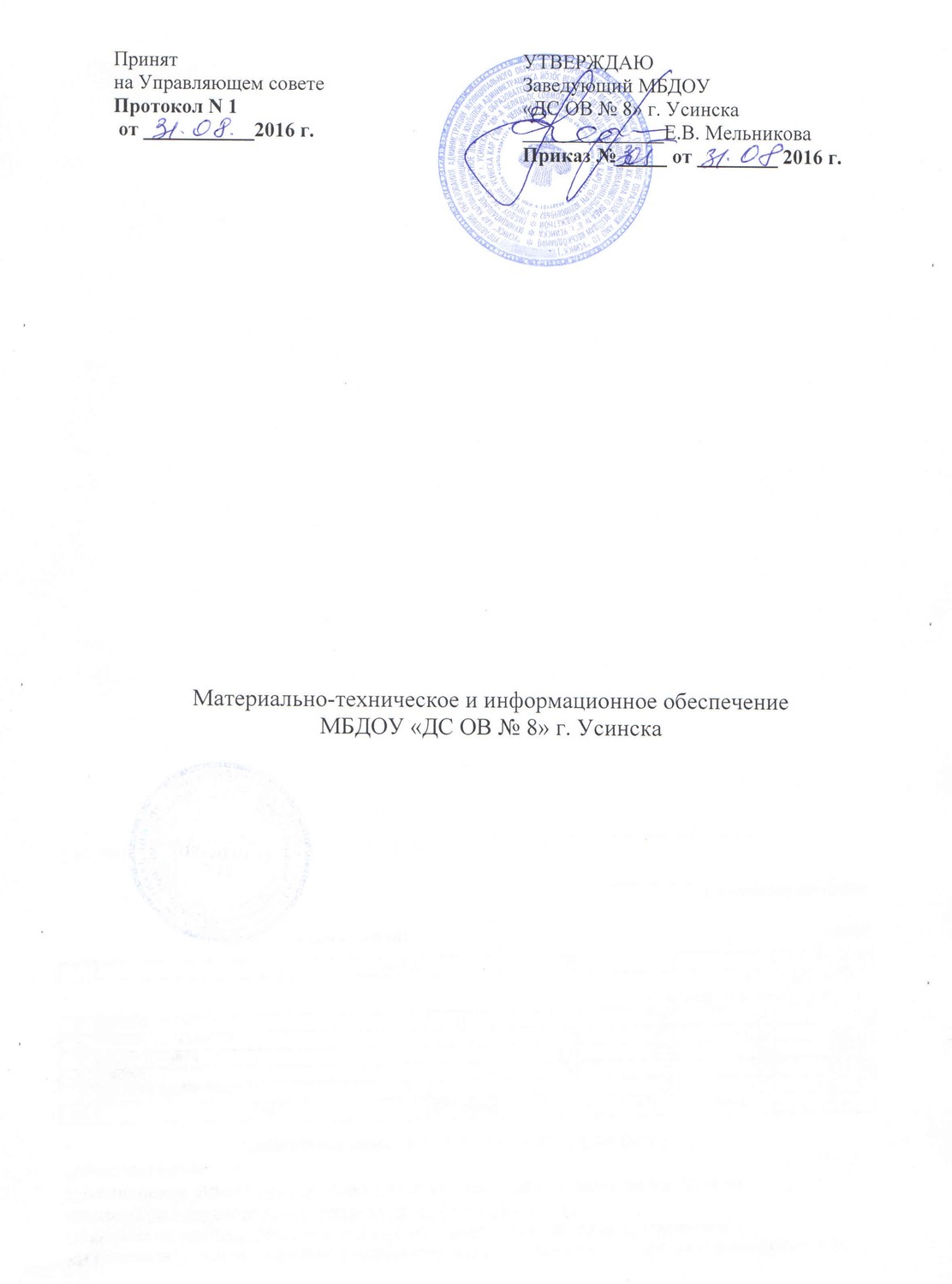 В муниципальном бюджетном дошкольном образовательном учреждение «Детский сад общеразвивающего вида №8» г. Усинска создана материально – техническая база для жизнеобеспечения и развития детей, в соответствии с Приказом № 1155 от17.10.2013 года «Об утверждении федерального государственного общеобразовательного стандарта дошкольного образования», ведется систематическая работа по созданию предметно-развивающей среды. В качестве ведущих направлений создания и совершенствования развивающей среды, мы рассматриваем следующие направления:выполнение требований санитарно-эпидемиологической станции с целью оптимизации условий развития и эмоционального благополучия ребенка;создание полноценной социальной среды развития ребенка, условий для разновозрастного взаимодействия между детьми и общения с взрослыми;выделение и оснащение специальных помещений для разных видов детской деятельности;создание в групповых помещениях условий для необходимого баланса совместной и индивидуальной деятельности детей, в том числе организации уголков уединения;оборудование и использование участка, позволяющие организовать разнообразные формы педагогической работы с детьми и способствующие проявлению разных видов их активности;полифункциональное использование игрового, спортивного и другого оборудования с ориентацией на ребенка;создание в ДОУ музейно-образовательного и музейно-воспитательного пространства с целью духовно-нравственного развития личности воспитанников на основе их природных задатков и сложностей;Предметно-развивающая среда в МБДОУ «ДС ОВ №8» г. Усинска способствует развитию ведущей деятельности воспитанников – игровой и обеспечивает: социально-коммуникативное, познавательное, речевое и художественно-эстетическое и физическое развитие воспитанников.Работа всего персонала ДОУ направлена на создание комфорта, уюта, положительного эмоционального климата воспитанников.Типовые характеристики зданий:а). всего зданий - 1 типовое, год постройки- 1982. Общая площадь - 2550,1 кв.м., проектная наполняемость - 280 детей.б). развивающая среда оформлена в предметно-игровых зонах:- «Центр познания» обеспечивает решение задач познавательно- исследовательской деятельности детей (развивающие и логические игры, речевые игры, игры с буквами, звуками и слогами; опыты и эксперименты);«Центр творчества» обеспечивает решение задач активизации творчества детей (режиссерские и театрализованные, музыкальные игры и импровизации, художественно-речевая и изобразительная деятельность);«Игровой центр», обеспечивающий организацию самостоятельных сюжетно- ролевых игр;«Литературный центр», обеспечивающий литературное развитие дошкольников;«Спортивный центр», обеспечивающей двигательную активность и организацию здоровьесберегающую деятельность детей.в). другие хозяйственные постройки:- хозяйственный корпус:продуктовый склад - 60 кв. м.прачечная - 48 кв.м.г). придошкольные участки, всего, площадь- участки возрастных групп - 816 кв.м.- спортивная площадка - 120 кв.м.д). комплексирование и зонирование придошкольной территории:имеются зоны для подвижных, спокойных, строительных, сюжетно-ролевых игр.е). Помещений, сдаваемых в аренду.. Санитарно-гигиеническое обеспечение:а). система отопления: центральноеб). система вентиляции: комбинированная (естественная и принудительная)в). система водоснабжения: городской водопроводг). система очистки: общая канализацияд). система освещения: центральное электроснабжение, наличие электрозащиты (заземление, зануление) имеетсяе). система пожарозащиты: оборудование пожарных кранов, освидетельствование огнетушителей, наличие плана пожарной эвакуации, наличие плана действий на случай пожара, наличие знаков пожарной безопасности.Материальная база имеющихся помещений Материальная база групповых помещенийКоличество помещенийПлощадь, кв.мКоличество местГрупповые комнаты - 12663,6268Спальни - 12429,6268Раздевалки -12198268Детские туалеты - 12176,4Музыкальный зал - 1114,4Экологическая комната - 135,820Кабинет ОБЖ- 19,05-7Спортивный зал - 1100,1Кабинет психологии - 113,910Логопедический кабинет9,05-7Музей -113,310Методический кабинет38Медицинский кабинет9,3Процедурный, 6,8Пищеблок 52Административные, служебные, вспомогательные71Музыкальный зал (S -  114,4 кв.м.)Музыкальный зал (S -  114,4 кв.м.)Музыкальный зал (S -  114,4 кв.м.)№ п\пНаименованиеКоличество, штстулья50 штстол2 штшкаф1 штDVD-магнитофон1 штТелевизор1 штДиски25 штКассета44 штИгрушки15 штСинтезатор1 штЧасы1 штБубен11 штЛожки33 штФортепиано1 штПогремушки22 штМеталлофон1 штМаракас1 штТрещотки2 штДеревянные балалайки2 штФлейта игрушечная5 штДудка1 шт21Труба игрушечная1 шт22.Музыкальный молоточек1 шт23.Барабан2 шт24Аккордеон детский1 шт25Музыкальная лесенка1 шт26Фортепиано игрушечное1 шт27Синтезатор игрушечный1 шт28Гармошка1 шт29Портреты композиторы19 шт30Детские зонты3 шт31Новогодние парики8 шт32Бумажные часики16 шт33Бумажные конфеты11 шт34Снежки17 шт35Мини-бубны15 шт36Султанчики27 шт37Флажки8 шт38Гирлянды6 шт39Платочки37 штФизкультурный зал (общая S – 96,45 кв.м.)Физкультурный зал (общая S – 96,45 кв.м.)Физкультурный зал (общая S – 96,45 кв.м.)№Наименование инвентаряколичество1лыжи7 пар2Лыжные ботинки7 пар3Лыжные палки7 пар4скакалки24 шт.5гантели14 шт.6Мешочки для метания14шт.7флажки45 шт.8Гимнастические палки26 шт.9скамейки5 шт.10Гимнастическое бревно1 шт.11дуги4 шт.12Мячи баскетбольные5 шт.13Мячи волейбольные10 шт.14Мячи резиновые30 шт.15Обручи средние8 шт.16Обручи большие15 шт.17Мячи набивные8 шт.18кубы1 шт.19Кубики маленькие40 шт.20Спортивный модуль1 шт.21Гимнастические коврики9 шт.22Клюшки 6 шт.23бадминтон2 шт.24Кегли большие10 шт.25Кегли маленькие20 шт.26фитболы12 шт.27Волейбольная сетка1 шт.28Баскетбольное кольцо1 шт.29Массажные дорожки6 шт.Спортивная площадка (улица)Спортивная площадка (улица)Спортивная площадка (улица)1Корзина баскетбольная1 шт.2Щит для метания1 шт.3Ворота хоккейные2 шт.4Гимнастическое бревно1 шт.5Лабиринт1 шт.6Корзина баскетбольная1 шт.7Щит для метания1 шт.8Ворота хоккейные2 шт.КАБИНЕТ ЭКОЛОГИИ (общая S -28,74 кв.м.)КАБИНЕТ ЭКОЛОГИИ (общая S -28,74 кв.м.)КАБИНЕТ ЭКОЛОГИИ (общая S -28,74 кв.м.)КАБИНЕТ ЭКОЛОГИИ (общая S -28,74 кв.м.)КАБИНЕТ ЭКОЛОГИИ (общая S -28,74 кв.м.)КАБИНЕТ ЭКОЛОГИИ (общая S -28,74 кв.м.)КАБИНЕТ ЭКОЛОГИИ (общая S -28,74 кв.м.)КАБИНЕТ ЭКОЛОГИИ (общая S -28,74 кв.м.)КАБИНЕТ ЭКОЛОГИИ (общая S -28,74 кв.м.)КАБИНЕТ ЭКОЛОГИИ (общая S -28,74 кв.м.)КАБИНЕТ ЭКОЛОГИИ (общая S -28,74 кв.м.)КАБИНЕТ ЭКОЛОГИИ (общая S -28,74 кв.м.)КАБИНЕТ ЭКОЛОГИИ (общая S -28,74 кв.м.)КАБИНЕТ ЭКОЛОГИИ (общая S -28,74 кв.м.)КАБИНЕТ ЭКОЛОГИИ (общая S -28,74 кв.м.)КАБИНЕТ ЭКОЛОГИИ (общая S -28,74 кв.м.)№№№№№№№Наименование инвентаряНаименование инвентаряНаименование инвентаряколичествоколичествоколичествоколичествоколичествоколичествоНАСТОЛЬНО-ДИДАКТИЧЕСКИЕ ИГРЫ:НАСТОЛЬНО-ДИДАКТИЧЕСКИЕ ИГРЫ:НАСТОЛЬНО-ДИДАКТИЧЕСКИЕ ИГРЫ:НАСТОЛЬНО-ДИДАКТИЧЕСКИЕ ИГРЫ:НАСТОЛЬНО-ДИДАКТИЧЕСКИЕ ИГРЫ:НАСТОЛЬНО-ДИДАКТИЧЕСКИЕ ИГРЫ:НАСТОЛЬНО-ДИДАКТИЧЕСКИЕ ИГРЫ:НАСТОЛЬНО-ДИДАКТИЧЕСКИЕ ИГРЫ:НАСТОЛЬНО-ДИДАКТИЧЕСКИЕ ИГРЫ:НАСТОЛЬНО-ДИДАКТИЧЕСКИЕ ИГРЫ:НАСТОЛЬНО-ДИДАКТИЧЕСКИЕ ИГРЫ:НАСТОЛЬНО-ДИДАКТИЧЕСКИЕ ИГРЫ:НАСТОЛЬНО-ДИДАКТИЧЕСКИЕ ИГРЫ:НАСТОЛЬНО-ДИДАКТИЧЕСКИЕ ИГРЫ:НАСТОЛЬНО-ДИДАКТИЧЕСКИЕ ИГРЫ:НАСТОЛЬНО-ДИДАКТИЧЕСКИЕ ИГРЫ:«Почемучка 1, 2, 3» «Почемучка 1, 2, 3» «Почемучка 1, 2, 3» «Почемучка 1, 2, 3» 666666- «В мире природы»- «В мире природы»- «В мире природы»- «В мире природы»111111- «Кто где живёт»- «Кто где живёт»- «Кто где живёт»- «Кто где живёт»111111- «В саду ли, в огороде»- «В саду ли, в огороде»- «В саду ли, в огороде»- «В саду ли, в огороде»111111- «Живая, неживая природа»- «Живая, неживая природа»- «Живая, неживая природа»- «Живая, неживая природа»111111- «Про животных»- «Про животных»- «Про животных»- «Про животных»111111- «Стань другом природы»- «Стань другом природы»- «Стань другом природы»- «Стань другом природы»111111- «Целый год»- «Целый год»- «Целый год»- «Целый год»111111- «Экологическое лото» - «Экологическое лото» - «Экологическое лото» - «Экологическое лото» 333333- «Аскорбинка и её друзья»- «Аскорбинка и её друзья»- «Аскорбинка и её друзья»- «Аскорбинка и её друзья»333333- «Зелёный город» - «Зелёный город» - «Зелёный город» - «Зелёный город» 111111- «На лесной тропинке»- «На лесной тропинке»- «На лесной тропинке»- «На лесной тропинке»333333- «Времена года»- «Времена года»- «Времена года»- «Времена года»111111- «Правила поведения в природе»- «Правила поведения в природе»- «Правила поведения в природе»- «Правила поведения в природе»111111- «В мире животных» - «В мире животных» - «В мире животных» - «В мире животных» 111111- «Дары природы»- «Дары природы»- «Дары природы»- «Дары природы»222222- «Кто где живёт»- «Кто где живёт»- «Кто где живёт»- «Кто где живёт»111111- «Зоопарк»- «Зоопарк»- «Зоопарк»- «Зоопарк»111111- «Ассоциации»- «Ассоциации»- «Ассоциации»- «Ассоциации»111111- «Зоовикторина»- «Зоовикторина»- «Зоовикторина»- «Зоовикторина»111111- «Пищевые цепочки»- «Пищевые цепочки»- «Пищевые цепочки»- «Пищевые цепочки»111111- «Фрукты, овощи»- «Фрукты, овощи»- «Фрукты, овощи»- «Фрукты, овощи»111111- «Рыбалов»- «Рыбалов»- «Рыбалов»- «Рыбалов»111111 «Деревья нашего леса» «Деревья нашего леса» «Деревья нашего леса» «Деревья нашего леса»111111 «Птицы средней полосы» «Птицы средней полосы» «Птицы средней полосы» «Птицы средней полосы»111111 «Загадки о животных» «Загадки о животных» «Загадки о животных» «Загадки о животных»111111272727272727 «В саду, на поле, в огороде» «В саду, на поле, в огороде» «В саду, на поле, в огороде» «В саду, на поле, в огороде»111111282828282828 «Берегите живое» (в городе, водоёме) «Берегите живое» (в городе, водоёме) «Берегите живое» (в городе, водоёме) «Берегите живое» (в городе, водоёме)111111292929292929 «Берегите живое» (в лесу, на лугу) «Берегите живое» (в лесу, на лугу) «Берегите живое» (в лесу, на лугу) «Берегите живое» (в лесу, на лугу)111111303030303030 «Парочки» (бабочки, жуки, пауки и другие букашки) «Парочки» (бабочки, жуки, пауки и другие букашки) «Парочки» (бабочки, жуки, пауки и другие букашки) «Парочки» (бабочки, жуки, пауки и другие букашки)111111313131313131 «Что сначала, что потом» «Что сначала, что потом» «Что сначала, что потом» «Что сначала, что потом»111111323232323232 «Парочки» (фрукты, овощи, ягоды, грибы) «Парочки» (фрукты, овощи, ягоды, грибы) «Парочки» (фрукты, овощи, ягоды, грибы) «Парочки» (фрукты, овощи, ягоды, грибы)111111333333333333 «Обитатели рек, озёр, морей, океанов» «Обитатели рек, озёр, морей, океанов» «Обитатели рек, озёр, морей, океанов» «Обитатели рек, озёр, морей, океанов»111111343434343434 «Дикие и домашние животные» «Дикие и домашние животные» «Дикие и домашние животные» «Дикие и домашние животные»111111353535353535 «Птицы» «Птицы» «Птицы» «Птицы»111111363636363636 «Валеология или здоровый малыш» (кожа, питание, сон) «Валеология или здоровый малыш» (кожа, питание, сон) «Валеология или здоровый малыш» (кожа, питание, сон) «Валеология или здоровый малыш» (кожа, питание, сон)111111373737373737 «Валеология или здоровый малыш» (зубы, зрение, слух) «Валеология или здоровый малыш» (зубы, зрение, слух) «Валеология или здоровый малыш» (зубы, зрение, слух) «Валеология или здоровый малыш» (зубы, зрение, слух)111111383838383838 «Найди свой дом» «Найди свой дом» «Найди свой дом» «Найди свой дом»111111393939393939 «Как избежать неприятностей» «Как избежать неприятностей» «Как избежать неприятностей» «Как избежать неприятностей»111111404040404040 «Воздух, земля, вода» «Воздух, земля, вода» «Воздух, земля, вода» «Воздух, земля, вода»222222414141414141 «Животные и птицы» (Как говорят, что едят) «Животные и птицы» (Как говорят, что едят) «Животные и птицы» (Как говорят, что едят) «Животные и птицы» (Как говорят, что едят)111111424242424242 «Гномы огородники»  «Гномы огородники»  «Гномы огородники»  «Гномы огородники» 111111434343434343 «Деревья нашего леса» «Деревья нашего леса» «Деревья нашего леса» «Деревья нашего леса»111111444444444444 «Как вести себя в природе?» «Как вести себя в природе?» «Как вести себя в природе?» «Как вести себя в природе?»111111454545454545 «Пищевые цепочки или кто кого ест в лесу»  «Пищевые цепочки или кто кого ест в лесу»  «Пищевые цепочки или кто кого ест в лесу»  «Пищевые цепочки или кто кого ест в лесу» 111111464646464646 «Птички на кормушках» «Птички на кормушках» «Птички на кормушках» «Птички на кормушках»111111474747474747 «Расти малыш» «Расти малыш» «Расти малыш» «Расти малыш»111111484848484848 «Угадай правило» «Угадай правило» «Угадай правило» «Угадай правило»111111494949494949 «Узнай комнатное растение по паспорту» «Узнай комнатное растение по паспорту» «Узнай комнатное растение по паспорту» «Узнай комнатное растение по паспорту»111111505050505050 «Узнай рыбу по описанию» «Узнай рыбу по описанию» «Узнай рыбу по описанию» «Узнай рыбу по описанию»111111515151515151 «Что сначала, что потом» «Что сначала, что потом» «Что сначала, что потом» «Что сначала, что потом»111111525252525252 «Электронная игровая книга «Мир растений и животных» «Электронная игровая книга «Мир растений и животных» «Электронная игровая книга «Мир растений и животных» «Электронная игровая книга «Мир растений и животных»111111535353535353 «Электронная игровая книга «Мир растений и животных» «Электронная игровая книга «Мир растений и животных» «Электронная игровая книга «Мир растений и животных» «Электронная игровая книга «Мир растений и животных»111111545454545454 «Пищевые цепочки или кто кого ест в лесу» «Пищевые цепочки или кто кого ест в лесу» «Пищевые цепочки или кто кого ест в лесу» «Пищевые цепочки или кто кого ест в лесу»111111555555555555 «Птицы средней полосы» «Птицы средней полосы» «Птицы средней полосы» «Птицы средней полосы»111111565656565656 «Птички на кормушках» «Птички на кормушках» «Птички на кормушках» «Птички на кормушках»111111ДЕМОНСТРАЦИОННЫЙ МАТЕРИАЛ:ДЕМОНСТРАЦИОННЫЙ МАТЕРИАЛ:ДЕМОНСТРАЦИОННЫЙ МАТЕРИАЛ:ДЕМОНСТРАЦИОННЫЙ МАТЕРИАЛ:ДЕМОНСТРАЦИОННЫЙ МАТЕРИАЛ:ДЕМОНСТРАЦИОННЫЙ МАТЕРИАЛ:ДЕМОНСТРАЦИОННЫЙ МАТЕРИАЛ:ДЕМОНСТРАЦИОННЫЙ МАТЕРИАЛ:ДЕМОНСТРАЦИОННЫЙ МАТЕРИАЛ:ДЕМОНСТРАЦИОННЫЙ МАТЕРИАЛ:ДЕМОНСТРАЦИОННЫЙ МАТЕРИАЛ:ДЕМОНСТРАЦИОННЫЙ МАТЕРИАЛ:ДЕМОНСТРАЦИОННЫЙ МАТЕРИАЛ:ДЕМОНСТРАЦИОННЫЙ МАТЕРИАЛ:ДЕМОНСТРАЦИОННЫЙ МАТЕРИАЛ:ДЕМОНСТРАЦИОННЫЙ МАТЕРИАЛ:- «Добро пожаловать в экологию» - «Добро пожаловать в экологию» - «Добро пожаловать в экологию» - «Добро пожаловать в экологию» 555555- «Океаны и материки»- «Океаны и материки»- «Океаны и материки»- «Океаны и материки»333333- «Морские обитатели»- «Морские обитатели»- «Морские обитатели»- «Морские обитатели»444444- «Рыбы: морские и пресноводные»- «Рыбы: морские и пресноводные»- «Рыбы: морские и пресноводные»- «Рыбы: морские и пресноводные»222222- «Природные и погодные явления»- «Природные и погодные явления»- «Природные и погодные явления»- «Природные и погодные явления»222222- «Деревья наших лесов»- «Деревья наших лесов»- «Деревья наших лесов»- «Деревья наших лесов»222222- «Животные, обитающие на территории нашей страны»- «Животные, обитающие на территории нашей страны»- «Животные, обитающие на территории нашей страны»- «Животные, обитающие на территории нашей страны»333333- «Цветы» (луговые, лесные, садовые)- «Цветы» (луговые, лесные, садовые)- «Цветы» (луговые, лесные, садовые)- «Цветы» (луговые, лесные, садовые)111111- «Животные жарких стран»- «Животные жарких стран»- «Животные жарких стран»- «Животные жарких стран»111111- «Природно-климатические зоны Земли»- «Природно-климатические зоны Земли»- «Природно-климатические зоны Земли»- «Природно-климатические зоны Земли»111111- «Деревья»- «Деревья»- «Деревья»- «Деревья»222222- «Первоцветы»- «Первоцветы»- «Первоцветы»- «Первоцветы»444444- «Цветы» (луговые, лесные, полевые)- «Цветы» (луговые, лесные, полевые)- «Цветы» (луговые, лесные, полевые)- «Цветы» (луговые, лесные, полевые)555555- «Дикие животные»- «Дикие животные»- «Дикие животные»- «Дикие животные»444444- «Перелётные птицы»- «Перелётные птицы»- «Перелётные птицы»- «Перелётные птицы»666666- «Насекомые»- «Насекомые»- «Насекомые»- «Насекомые»555555- «Животные средней полосы»- «Животные средней полосы»- «Животные средней полосы»- «Животные средней полосы»333333- «Домашние любимцы»- «Домашние любимцы»- «Домашние любимцы»- «Домашние любимцы»777777- «Земноводные и пресмыкающиеся»- «Земноводные и пресмыкающиеся»- «Земноводные и пресмыкающиеся»- «Земноводные и пресмыкающиеся»888888- «Рептилии и амфибии»- «Рептилии и амфибии»- «Рептилии и амфибии»- «Рептилии и амфибии»333333- «Цветы»- «Цветы»- «Цветы»- «Цветы»999999АУДИОЭНЦИКЛОПЕДИИ:АУДИОЭНЦИКЛОПЕДИИ:АУДИОЭНЦИКЛОПЕДИИ:АУДИОЭНЦИКЛОПЕДИИ:АУДИОЭНЦИКЛОПЕДИИ:АУДИОЭНЦИКЛОПЕДИИ:АУДИОЭНЦИКЛОПЕДИИ:АУДИОЭНЦИКЛОПЕДИИ:АУДИОЭНЦИКЛОПЕДИИ:АУДИОЭНЦИКЛОПЕДИИ:АУДИОЭНЦИКЛОПЕДИИ:АУДИОЭНЦИКЛОПЕДИИ:АУДИОЭНЦИКЛОПЕДИИ:АУДИОЭНЦИКЛОПЕДИИ:АУДИОЭНЦИКЛОПЕДИИ:АУДИОЭНЦИКЛОПЕДИИ:«Голоса птиц»«Голоса птиц»«Голоса птиц»«Голоса птиц»- «Дикие животные»- «Дикие животные»- «Дикие животные»- «Дикие животные»- «Звуки природы»- «Звуки природы»- «Звуки природы»- «Звуки природы»- «Лесная азбука»- «Лесная азбука»- «Лесная азбука»- «Лесная азбука»- «Лесные птицы»- «Лесные птицы»- «Лесные птицы»- «Лесные птицы»- «Шум дождя»- «Шум дождя»- «Шум дождя»- «Шум дождя»- СD Звуковое сопровождение к занятиям. Добро пожаловать в экологию- СD Звуковое сопровождение к занятиям. Добро пожаловать в экологию- СD Звуковое сопровождение к занятиям. Добро пожаловать в экологию- СD Звуковое сопровождение к занятиям. Добро пожаловать в экологиюЛИТЕРАТУРА ДЛЯ ПЕДАГОГА:ЛИТЕРАТУРА ДЛЯ ПЕДАГОГА:ЛИТЕРАТУРА ДЛЯ ПЕДАГОГА:ЛИТЕРАТУРА ДЛЯ ПЕДАГОГА:ЛИТЕРАТУРА ДЛЯ ПЕДАГОГА:ЛИТЕРАТУРА ДЛЯ ПЕДАГОГА:ЛИТЕРАТУРА ДЛЯ ПЕДАГОГА:ЛИТЕРАТУРА ДЛЯ ПЕДАГОГА:ЛИТЕРАТУРА ДЛЯ ПЕДАГОГА:ЛИТЕРАТУРА ДЛЯ ПЕДАГОГА:ЛИТЕРАТУРА ДЛЯ ПЕДАГОГА:ЛИТЕРАТУРА ДЛЯ ПЕДАГОГА:ЛИТЕРАТУРА ДЛЯ ПЕДАГОГА:ЛИТЕРАТУРА ДЛЯ ПЕДАГОГА:ЛИТЕРАТУРА ДЛЯ ПЕДАГОГА:ЛИТЕРАТУРА ДЛЯ ПЕДАГОГА:Анна Руайе. Энциклопедия животных. Хищные птицы повелители неба. – Издательство «АТЛАС», 2008.Анна Руайе. Энциклопедия животных. Хищные птицы повелители неба. – Издательство «АТЛАС», 2008.Анна Руайе. Энциклопедия животных. Хищные птицы повелители неба. – Издательство «АТЛАС», 2008.Анна Руайе. Энциклопедия животных. Хищные птицы повелители неба. – Издательство «АТЛАС», 2008.111111Анна Руайе. Энциклопедия животных. Хитрости животных. – Издательство «АТЛАС», 2008.Анна Руайе. Энциклопедия животных. Хитрости животных. – Издательство «АТЛАС», 2008.Анна Руайе. Энциклопедия животных. Хитрости животных. – Издательство «АТЛАС», 2008.Анна Руайе. Энциклопедия животных. Хитрости животных. – Издательство «АТЛАС», 2008.111111Анна Руайе. Энциклопедия животных. Киты: морские млекопитающие. – Издательство «АТЛАС», 2008.Анна Руайе. Энциклопедия животных. Киты: морские млекопитающие. – Издательство «АТЛАС», 2008.Анна Руайе. Энциклопедия животных. Киты: морские млекопитающие. – Издательство «АТЛАС», 2008.Анна Руайе. Энциклопедия животных. Киты: морские млекопитающие. – Издательство «АТЛАС», 2008.111111Анна Руайе. Энциклопедия животных. Слоны мирные исполины. – Издательство «АТЛАС», 2008.Анна Руайе. Энциклопедия животных. Слоны мирные исполины. – Издательство «АТЛАС», 2008.Анна Руайе. Энциклопедия животных. Слоны мирные исполины. – Издательство «АТЛАС», 2008.Анна Руайе. Энциклопедия животных. Слоны мирные исполины. – Издательство «АТЛАС», 2008.111111Анна Лами. Энциклопедия животных. Черепахи одетые в доспехи. – Издательство «АТЛАС», 2008.Анна Лами. Энциклопедия животных. Черепахи одетые в доспехи. – Издательство «АТЛАС», 2008.Анна Лами. Энциклопедия животных. Черепахи одетые в доспехи. – Издательство «АТЛАС», 2008.Анна Лами. Энциклопедия животных. Черепахи одетые в доспехи. – Издательство «АТЛАС», 2008.111111БернадетКатс-Прадес. Энциклопедия животных. Горные животные. Жизнь на верху.  – Издательство «АТЛАС», 2008.БернадетКатс-Прадес. Энциклопедия животных. Горные животные. Жизнь на верху.  – Издательство «АТЛАС», 2008.БернадетКатс-Прадес. Энциклопедия животных. Горные животные. Жизнь на верху.  – Издательство «АТЛАС», 2008.БернадетКатс-Прадес. Энциклопедия животных. Горные животные. Жизнь на верху.  – Издательство «АТЛАС», 2008.111111БернадетКатс-Прадес. Энциклопедия животных. Хищные птицы повелители неба. – Издательство «АТЛАС», 2008.БернадетКатс-Прадес. Энциклопедия животных. Хищные птицы повелители неба. – Издательство «АТЛАС», 2008.БернадетКатс-Прадес. Энциклопедия животных. Хищные птицы повелители неба. – Издательство «АТЛАС», 2008.БернадетКатс-Прадес. Энциклопедия животных. Хищные птицы повелители неба. – Издательство «АТЛАС», 2008.111111Большая книга животных России. Словарь в картинках. – ООО «АСТ-ПРЕСС КНИГА», 2006.Большая книга животных России. Словарь в картинках. – ООО «АСТ-ПРЕСС КНИГА», 2006.Большая книга животных России. Словарь в картинках. – ООО «АСТ-ПРЕСС КНИГА», 2006.Большая книга животных России. Словарь в картинках. – ООО «АСТ-ПРЕСС КНИГА», 2006.111111Валери Гиду. Энциклопедия животных. Животные – путешественники мир без границ. – Издательство «АТЛАС», 2008.Валери Гиду. Энциклопедия животных. Животные – путешественники мир без границ. – Издательство «АТЛАС», 2008.Валери Гиду. Энциклопедия животных. Животные – путешественники мир без границ. – Издательство «АТЛАС», 2008.Валери Гиду. Энциклопедия животных. Животные – путешественники мир без границ. – Издательство «АТЛАС», 2008.111111Васильева С.А., Мирясова В.И. Тематический словарь в картинках. Мир животных: Дикие звери и птицы жарких и холодных стран. – М.: Школьная Пресса, 2005.Васильева С.А., Мирясова В.И. Тематический словарь в картинках. Мир животных: Дикие звери и птицы жарких и холодных стран. – М.: Школьная Пресса, 2005.Васильева С.А., Мирясова В.И. Тематический словарь в картинках. Мир животных: Дикие звери и птицы жарких и холодных стран. – М.: Школьная Пресса, 2005.Васильева С.А., Мирясова В.И. Тематический словарь в картинках. Мир животных: Дикие звери и птицы жарких и холодных стран. – М.: Школьная Пресса, 2005.111111. Васильева С.А, Мирясова В.И. Тематический словарь в картинках. Мир животных: Домашние и дикие птицы средней полосы. – М.: Школьная Пресса, 2005.. Васильева С.А, Мирясова В.И. Тематический словарь в картинках. Мир животных: Домашние и дикие птицы средней полосы. – М.: Школьная Пресса, 2005.. Васильева С.А, Мирясова В.И. Тематический словарь в картинках. Мир животных: Домашние и дикие птицы средней полосы. – М.: Школьная Пресса, 2005.. Васильева С.А, Мирясова В.И. Тематический словарь в картинках. Мир животных: Домашние и дикие птицы средней полосы. – М.: Школьная Пресса, 2005.111111Васильева С.А., Мирясова В.И. Тематический словарь в картинках. Мир животных: Насекомые, земноводные, пресмыкающиеся, рыбы. – М.: Школьная Пресса, 2005.Васильева С.А., Мирясова В.И. Тематический словарь в картинках. Мир животных: Насекомые, земноводные, пресмыкающиеся, рыбы. – М.: Школьная Пресса, 2005.Васильева С.А., Мирясова В.И. Тематический словарь в картинках. Мир животных: Насекомые, земноводные, пресмыкающиеся, рыбы. – М.: Школьная Пресса, 2005.Васильева С.А., Мирясова В.И. Тематический словарь в картинках. Мир животных: Насекомые, земноводные, пресмыкающиеся, рыбы. – М.: Школьная Пресса, 2005.111111Васильева С.А., Мирясова В.И. Тематический словарь в картинках. Мир животных: Домашние и дикие животные средней полосы. – М.: Школьная Пресса, 2005.Васильева С.А., Мирясова В.И. Тематический словарь в картинках. Мир животных: Домашние и дикие животные средней полосы. – М.: Школьная Пресса, 2005.Васильева С.А., Мирясова В.И. Тематический словарь в картинках. Мир животных: Домашние и дикие животные средней полосы. – М.: Школьная Пресса, 2005.Васильева С.А., Мирясова В.И. Тематический словарь в картинках. Мир животных: Домашние и дикие животные средней полосы. – М.: Школьная Пресса, 2005.111111Винсент Альбуй. Энциклопедия животных. Пауки – прожорливые ткачи. – Издательство «АТЛАС», 2008.Винсент Альбуй. Энциклопедия животных. Пауки – прожорливые ткачи. – Издательство «АТЛАС», 2008.Винсент Альбуй. Энциклопедия животных. Пауки – прожорливые ткачи. – Издательство «АТЛАС», 2008.Винсент Альбуй. Энциклопедия животных. Пауки – прожорливые ткачи. – Издательство «АТЛАС», 2008.111111Газин О.М. Экологическая азбука. Жизнь морей и океанов.Газин О.М. Экологическая азбука. Жизнь морей и океанов.Газин О.М. Экологическая азбука. Жизнь морей и океанов.Газин О.М. Экологическая азбука. Жизнь морей и океанов.111111Газина О.М. Экологическая азбука для детей. Жизнь морей и океанов. – М.: Школьная Пресса, 2000.Газина О.М. Экологическая азбука для детей. Жизнь морей и океанов. – М.: Школьная Пресса, 2000.Газина О.М. Экологическая азбука для детей. Жизнь морей и океанов. – М.: Школьная Пресса, 2000.Газина О.М. Экологическая азбука для детей. Жизнь морей и океанов. – М.: Школьная Пресса, 2000.111111Джуди Нейер. Морские животные.Джуди Нейер. Морские животные.Джуди Нейер. Морские животные.Джуди Нейер. Морские животные.111111Джон Бакстер. Атлас чудес света «Чудеса природы». – М.: «БММ», 1997, с. 208.Джон Бакстер. Атлас чудес света «Чудеса природы». – М.: «БММ», 1997, с. 208.Джон Бакстер. Атлас чудес света «Чудеса природы». – М.: «БММ», 1997, с. 208.Джон Бакстер. Атлас чудес света «Чудеса природы». – М.: «БММ», 1997, с. 208.111111Зайцев Г.К. Уроки Мойдодыра. СПб.: Издательство «Детство-Пресс», 2006.Зайцев Г.К. Уроки Мойдодыра. СПб.: Издательство «Детство-Пресс», 2006.Зайцев Г.К. Уроки Мойдодыра. СПб.: Издательство «Детство-Пресс», 2006.Зайцев Г.К. Уроки Мойдодыра. СПб.: Издательство «Детство-Пресс», 2006.111111Зайцев Г.К. Уроки Айболита. СПб.: Издательство «Детство-Пресс», 2006.Зайцев Г.К. Уроки Айболита. СПб.: Издательство «Детство-Пресс», 2006.Зайцев Г.К. Уроки Айболита. СПб.: Издательство «Детство-Пресс», 2006.Зайцев Г.К. Уроки Айболита. СПб.: Издательство «Детство-Пресс», 2006.111111ИзабельГравийон. Энциклопедия животных. Бобр грызун, который живёт в воде. – Издательство «АТЛАС», 2008.ИзабельГравийон. Энциклопедия животных. Бобр грызун, который живёт в воде. – Издательство «АТЛАС», 2008.ИзабельГравийон. Энциклопедия животных. Бобр грызун, который живёт в воде. – Издательство «АТЛАС», 2008.ИзабельГравийон. Энциклопедия животных. Бобр грызун, который живёт в воде. – Издательство «АТЛАС», 2008.111111ИзабельГравийон. Энциклопедия животных. Гиппопотам пресноводный гигант. – Издательство «АТЛАС», 2008.ИзабельГравийон. Энциклопедия животных. Гиппопотам пресноводный гигант. – Издательство «АТЛАС», 2008.ИзабельГравийон. Энциклопедия животных. Гиппопотам пресноводный гигант. – Издательство «АТЛАС», 2008.ИзабельГравийон. Энциклопедия животных. Гиппопотам пресноводный гигант. – Издательство «АТЛАС», 2008.111111Иолтуховская А.В. Большая книга знаний для самых маленьких. Научно-популярных изданий для детей. – М.: ЗАО «РОСМЭН – ПРЕСС», 2006, с 160.Иолтуховская А.В. Большая книга знаний для самых маленьких. Научно-популярных изданий для детей. – М.: ЗАО «РОСМЭН – ПРЕСС», 2006, с 160.Иолтуховская А.В. Большая книга знаний для самых маленьких. Научно-популярных изданий для детей. – М.: ЗАО «РОСМЭН – ПРЕСС», 2006, с 160.Иолтуховская А.В. Большая книга знаний для самых маленьких. Научно-популярных изданий для детей. – М.: ЗАО «РОСМЭН – ПРЕСС», 2006, с 160.111111Король Жакс. Энциклопедия животных. Животные, которые меняют форму. – Издательство «АТЛАС», 2008.Король Жакс. Энциклопедия животных. Животные, которые меняют форму. – Издательство «АТЛАС», 2008.Король Жакс. Энциклопедия животных. Животные, которые меняют форму. – Издательство «АТЛАС», 2008.Король Жакс. Энциклопедия животных. Животные, которые меняют форму. – Издательство «АТЛАС», 2008.111111Корзун Л.П. Животный мир Австралии. – М: «РОСМЭН», 1997.Корзун Л.П. Животный мир Австралии. – М: «РОСМЭН», 1997.Корзун Л.П. Животный мир Австралии. – М: «РОСМЭН», 1997.Корзун Л.П. Животный мир Австралии. – М: «РОСМЭН», 1997.111111Махотин С.А. Прогулки по лесу. – Издательство «Белый город», 2008, с. 143.Махотин С.А. Прогулки по лесу. – Издательство «Белый город», 2008, с. 143.Махотин С.А. Прогулки по лесу. – Издательство «Белый город», 2008, с. 143.Махотин С.А. Прогулки по лесу. – Издательство «Белый город», 2008, с. 143.111111Медникова  С.О. Полная энциклопедия. Кладовые природы. – С-Пб: издательство «Весь», 2006, с. 383.Медникова  С.О. Полная энциклопедия. Кладовые природы. – С-Пб: издательство «Весь», 2006, с. 383.Медникова  С.О. Полная энциклопедия. Кладовые природы. – С-Пб: издательство «Весь», 2006, с. 383.Медникова  С.О. Полная энциклопедия. Кладовые природы. – С-Пб: издательство «Весь», 2006, с. 383.111111МирейФронти. Энциклопедия животных. Белка: акробат на дереве. – Издательство «АТЛАС», 2008.МирейФронти. Энциклопедия животных. Белка: акробат на дереве. – Издательство «АТЛАС», 2008.МирейФронти. Энциклопедия животных. Белка: акробат на дереве. – Издательство «АТЛАС», 2008.МирейФронти. Энциклопедия животных. Белка: акробат на дереве. – Издательство «АТЛАС», 2008.МирейФронти. Энциклопедия животных. Крокодил хищник с длинными зубами. – Издательство «Атлас», 2008.МирейФронти. Энциклопедия животных. Крокодил хищник с длинными зубами. – Издательство «Атлас», 2008.МирейФронти. Энциклопедия животных. Крокодил хищник с длинными зубами. – Издательство «Атлас», 2008.МирейФронти. Энциклопедия животных. Крокодил хищник с длинными зубами. – Издательство «Атлас», 2008.111111Ридпад С. Мини-энциклопедия. Космос.- М: «АСТ-АСТРЕЛЬ», 2001.Ридпад С. Мини-энциклопедия. Космос.- М: «АСТ-АСТРЕЛЬ», 2001.Ридпад С. Мини-энциклопедия. Космос.- М: «АСТ-АСТРЕЛЬ», 2001.Ридпад С. Мини-энциклопедия. Космос.- М: «АСТ-АСТРЕЛЬ», 2001.111111Савельева Э.А. Историко-культурный атлас Республики Коми. – Издательский дом «Дрофа», Издательство «ДиК», 1997, с. 365.Савельева Э.А. Историко-культурный атлас Республики Коми. – Издательский дом «Дрофа», Издательство «ДиК», 1997, с. 365.Савельева Э.А. Историко-культурный атлас Республики Коми. – Издательский дом «Дрофа», Издательство «ДиК», 1997, с. 365.Савельева Э.А. Историко-культурный атлас Республики Коми. – Издательский дом «Дрофа», Издательство «ДиК», 1997, с. 365.111111Соколов Ю.Р. Моя первая энциклопедия «Я познаю мир». – М.: ООО «Издательство Астраль», ООО: «Издательство АСТ», 2001, с. 320.Соколов Ю.Р. Моя первая энциклопедия «Я познаю мир». – М.: ООО «Издательство Астраль», ООО: «Издательство АСТ», 2001, с. 320.Соколов Ю.Р. Моя первая энциклопедия «Я познаю мир». – М.: ООО «Издательство Астраль», ООО: «Издательство АСТ», 2001, с. 320.Соколов Ю.Р. Моя первая энциклопедия «Я познаю мир». – М.: ООО «Издательство Астраль», ООО: «Издательство АСТ», 2001, с. 320.111111Спаржен Р. Энциклопедия окружающего мира. Экология. – М: «РОСМЭН», 1997, с. 48.Спаржен Р. Энциклопедия окружающего мира. Экология. – М: «РОСМЭН», 1997, с. 48.Спаржен Р. Энциклопедия окружающего мира. Экология. – М: «РОСМЭН», 1997, с. 48.Спаржен Р. Энциклопедия окружающего мира. Экология. – М: «РОСМЭН», 1997, с. 48.111111Таскаева А.И. Красная книга Республики Коми. – ООО «Коми республиканская типография», с. 789.Таскаева А.И. Красная книга Республики Коми. – ООО «Коми республиканская типография», с. 789.Таскаева А.И. Красная книга Республики Коми. – ООО «Коми республиканская типография», с. 789.Таскаева А.И. Красная книга Республики Коми. – ООО «Коми республиканская типография», с. 789.111111Тихонов А.В. Детская энциклопедия джунглей. – М: «РОСМЭН», 2006.Тихонов А.В. Детская энциклопедия джунглей. – М: «РОСМЭН», 2006.Тихонов А.В. Детская энциклопедия джунглей. – М: «РОСМЭН», 2006.Тихонов А.В. Детская энциклопедия джунглей. – М: «РОСМЭН», 2006.111111Филипп Ж. Дюбуа. Энциклопедия животных. Ласточки долгий полёт. – Издательство «АТЛАС», 2008.Филипп Ж. Дюбуа. Энциклопедия животных. Ласточки долгий полёт. – Издательство «АТЛАС», 2008.Филипп Ж. Дюбуа. Энциклопедия животных. Ласточки долгий полёт. – Издательство «АТЛАС», 2008.Филипп Ж. Дюбуа. Энциклопедия животных. Ласточки долгий полёт. – Издательство «АТЛАС», 2008.111111Шорыгина Т.А. Травы. Какие они? Книга для воспитателей, гувернёров и родителей. – М.: Издательство ГНОМ и Д, 2004г.Шорыгина Т.А. Травы. Какие они? Книга для воспитателей, гувернёров и родителей. – М.: Издательство ГНОМ и Д, 2004г.Шорыгина Т.А. Травы. Какие они? Книга для воспитателей, гувернёров и родителей. – М.: Издательство ГНОМ и Д, 2004г.Шорыгина Т.А. Травы. Какие они? Книга для воспитателей, гувернёров и родителей. – М.: Издательство ГНОМ и Д, 2004г.111111Шорыгина Т.А. Рыбы. Какие они? Книга для воспитателей, гувернёров и родителей. - М.: Издательство ГНОМ и Д, 2003г.Шорыгина Т.А. Рыбы. Какие они? Книга для воспитателей, гувернёров и родителей. - М.: Издательство ГНОМ и Д, 2003г.Шорыгина Т.А. Рыбы. Какие они? Книга для воспитателей, гувернёров и родителей. - М.: Издательство ГНОМ и Д, 2003г.Шорыгина Т.А. Рыбы. Какие они? Книга для воспитателей, гувернёров и родителей. - М.: Издательство ГНОМ и Д, 2003г.111111Шорыгина Т.А. Злаки. Какие они? Книга для воспитателей, гувернёров и родителей. - М.: Издательство ГНОМ и Д, 2005г.Шорыгина Т.А. Злаки. Какие они? Книга для воспитателей, гувернёров и родителей. - М.: Издательство ГНОМ и Д, 2005г.Шорыгина Т.А. Злаки. Какие они? Книга для воспитателей, гувернёров и родителей. - М.: Издательство ГНОМ и Д, 2005г.Шорыгина Т.А. Злаки. Какие они? Книга для воспитателей, гувернёров и родителей. - М.: Издательство ГНОМ и Д, 2005г.111111Шорыгина Т.А. Домашние животные. Какие они? Книга для воспитателей, гувернёров и родителей. – М.: Издательство ГНОМ и Д, 2005г. Шорыгина Т.А. Домашние животные. Какие они? Книга для воспитателей, гувернёров и родителей. – М.: Издательство ГНОМ и Д, 2005г. Шорыгина Т.А. Домашние животные. Какие они? Книга для воспитателей, гувернёров и родителей. – М.: Издательство ГНОМ и Д, 2005г. Шорыгина Т.А. Домашние животные. Какие они? Книга для воспитателей, гувернёров и родителей. – М.: Издательство ГНОМ и Д, 2005г. 111111Шорыгина Т.А. Овощи. Какие они? Книга для воспитателей, гувернёров и родителей.  – М.: Издательство ГНОМ и Д, 2004г.Шорыгина Т.А. Овощи. Какие они? Книга для воспитателей, гувернёров и родителей.  – М.: Издательство ГНОМ и Д, 2004г.Шорыгина Т.А. Овощи. Какие они? Книга для воспитателей, гувернёров и родителей.  – М.: Издательство ГНОМ и Д, 2004г.Шорыгина Т.А. Овощи. Какие они? Книга для воспитателей, гувернёров и родителей.  – М.: Издательство ГНОМ и Д, 2004г.111111Шорыгина Т.А. Птицы. Какие они? Книга для воспитателей, гувернёров и родителей.  – М.: Издательство ГНОМ и Д, 2005г.Шорыгина Т.А. Птицы. Какие они? Книга для воспитателей, гувернёров и родителей.  – М.: Издательство ГНОМ и Д, 2005г.Шорыгина Т.А. Птицы. Какие они? Книга для воспитателей, гувернёров и родителей.  – М.: Издательство ГНОМ и Д, 2005г.Шорыгина Т.А. Птицы. Какие они? Книга для воспитателей, гувернёров и родителей.  – М.: Издательство ГНОМ и Д, 2005г.111111Шорыгина Т.А. Грибы. Какие они? Книга для воспитателей, гувернёров и родителей.  – М.: Издательство ГНОМ и Д, 2004г.Шорыгина Т.А. Грибы. Какие они? Книга для воспитателей, гувернёров и родителей.  – М.: Издательство ГНОМ и Д, 2004г.Шорыгина Т.А. Грибы. Какие они? Книга для воспитателей, гувернёров и родителей.  – М.: Издательство ГНОМ и Д, 2004г.Шорыгина Т.А. Грибы. Какие они? Книга для воспитателей, гувернёров и родителей.  – М.: Издательство ГНОМ и Д, 2004г.111111Шукшина С.Е. Я и моё тело: Пособие для занятий с детьми с практическими заданиями и играми. – М.: Школьная Пресса, 2004гШукшина С.Е. Я и моё тело: Пособие для занятий с детьми с практическими заданиями и играми. – М.: Школьная Пресса, 2004гШукшина С.Е. Я и моё тело: Пособие для занятий с детьми с практическими заданиями и играми. – М.: Школьная Пресса, 2004гШукшина С.Е. Я и моё тело: Пособие для занятий с детьми с практическими заданиями и играми. – М.: Школьная Пресса, 2004г111111Школьная Ю.А. Полная энциклопедия «Птицы». – М: «ЭКСМО», 2006, с. 255.Школьная Ю.А. Полная энциклопедия «Птицы». – М: «ЭКСМО», 2006, с. 255.Школьная Ю.А. Полная энциклопедия «Птицы». – М: «ЭКСМО», 2006, с. 255.Школьная Ю.А. Полная энциклопедия «Птицы». – М: «ЭКСМО», 2006, с. 255.111111Школьная Ю.А. Полная энциклопедия «Растения». – М: «ЭКСМО», 2006, с. 255.Школьная Ю.А. Полная энциклопедия «Растения». – М: «ЭКСМО», 2006, с. 255.Школьная Ю.А. Полная энциклопедия «Растения». – М: «ЭКСМО», 2006, с. 255.Школьная Ю.А. Полная энциклопедия «Растения». – М: «ЭКСМО», 2006, с. 255.111111ЛИТЕРАТУРА ДЛЯ РОДИТЕЛЕЙ:ЛИТЕРАТУРА ДЛЯ РОДИТЕЛЕЙ:ЛИТЕРАТУРА ДЛЯ РОДИТЕЛЕЙ:ЛИТЕРАТУРА ДЛЯ РОДИТЕЛЕЙ:ЛИТЕРАТУРА ДЛЯ РОДИТЕЛЕЙ:ЛИТЕРАТУРА ДЛЯ РОДИТЕЛЕЙ:ЛИТЕРАТУРА ДЛЯ РОДИТЕЛЕЙ:ЛИТЕРАТУРА ДЛЯ РОДИТЕЛЕЙ:ЛИТЕРАТУРА ДЛЯ РОДИТЕЛЕЙ:ЛИТЕРАТУРА ДЛЯ РОДИТЕЛЕЙ:ЛИТЕРАТУРА ДЛЯ РОДИТЕЛЕЙ:ЛИТЕРАТУРА ДЛЯ РОДИТЕЛЕЙ:ЛИТЕРАТУРА ДЛЯ РОДИТЕЛЕЙ:ЛИТЕРАТУРА ДЛЯ РОДИТЕЛЕЙ:ЛИТЕРАТУРА ДЛЯ РОДИТЕЛЕЙ:ЛИТЕРАТУРА ДЛЯ РОДИТЕЛЕЙ:Ванин С.А. Зоосад – в детский сад. – СПб.: «Детство – Пресс», 2005. – 112 с., ил.Ванин С.А. Зоосад – в детский сад. – СПб.: «Детство – Пресс», 2005. – 112 с., ил.Ванин С.А. Зоосад – в детский сад. – СПб.: «Детство – Пресс», 2005. – 112 с., ил.Ванин С.А. Зоосад – в детский сад. – СПб.: «Детство – Пресс», 2005. – 112 с., ил.Ванин С.А. Зоосад – в детский сад. – СПб.: «Детство – Пресс», 2005. – 112 с., ил.111111Зенина Т.Н. Наблюдения дошкольников за растениями и животными (совместная работа воспитателя с детьми и их родителями). Учебное пособие – М., Педагогическое общество России, 2007. – 64 с.Зенина Т.Н. Наблюдения дошкольников за растениями и животными (совместная работа воспитателя с детьми и их родителями). Учебное пособие – М., Педагогическое общество России, 2007. – 64 с.Зенина Т.Н. Наблюдения дошкольников за растениями и животными (совместная работа воспитателя с детьми и их родителями). Учебное пособие – М., Педагогическое общество России, 2007. – 64 с.Зенина Т.Н. Наблюдения дошкольников за растениями и животными (совместная работа воспитателя с детьми и их родителями). Учебное пособие – М., Педагогическое общество России, 2007. – 64 с.Зенина Т.Н. Наблюдения дошкольников за растениями и животными (совместная работа воспитателя с детьми и их родителями). Учебное пособие – М., Педагогическое общество России, 2007. – 64 с.111111Ласуков Р.Ю.   Птицы: Карманный определитель. (Мир родной природы) – М.: Рольф, 2000. – 160с.Ласуков Р.Ю.   Птицы: Карманный определитель. (Мир родной природы) – М.: Рольф, 2000. – 160с.Ласуков Р.Ю.   Птицы: Карманный определитель. (Мир родной природы) – М.: Рольф, 2000. – 160с.Ласуков Р.Ю.   Птицы: Карманный определитель. (Мир родной природы) – М.: Рольф, 2000. – 160с.Ласуков Р.Ю.   Птицы: Карманный определитель. (Мир родной природы) – М.: Рольф, 2000. – 160с.333333Медникова С.О. Кладовые природы. 600 уникальных методик, лучших рецептов. СПб.: ИГ «Весь». 2006. – 384с.Медникова С.О. Кладовые природы. 600 уникальных методик, лучших рецептов. СПб.: ИГ «Весь». 2006. – 384с.Медникова С.О. Кладовые природы. 600 уникальных методик, лучших рецептов. СПб.: ИГ «Весь». 2006. – 384с.Медникова С.О. Кладовые природы. 600 уникальных методик, лучших рецептов. СПб.: ИГ «Весь». 2006. – 384с.Медникова С.О. Кладовые природы. 600 уникальных методик, лучших рецептов. СПб.: ИГ «Весь». 2006. – 384с.222222Николаева С.Н. Любовь к природе воспитываем с детства. Рекомендации педагогам, родителям и гувернёрам. – М.: Мозайка – Синтез, 2002. – 112с.Николаева С.Н. Любовь к природе воспитываем с детства. Рекомендации педагогам, родителям и гувернёрам. – М.: Мозайка – Синтез, 2002. – 112с.Николаева С.Н. Любовь к природе воспитываем с детства. Рекомендации педагогам, родителям и гувернёрам. – М.: Мозайка – Синтез, 2002. – 112с.Николаева С.Н. Любовь к природе воспитываем с детства. Рекомендации педагогам, родителям и гувернёрам. – М.: Мозайка – Синтез, 2002. – 112с.Николаева С.Н. Любовь к природе воспитываем с детства. Рекомендации педагогам, родителям и гувернёрам. – М.: Мозайка – Синтез, 2002. – 112с.111111Рыжова Н.А. Не просто сказки… Экологические рассказа, сказки и праздники. – М., Линка – Пресс, 2002. – 192с.Рыжова Н.А. Не просто сказки… Экологические рассказа, сказки и праздники. – М., Линка – Пресс, 2002. – 192с.Рыжова Н.А. Не просто сказки… Экологические рассказа, сказки и праздники. – М., Линка – Пресс, 2002. – 192с.Рыжова Н.А. Не просто сказки… Экологические рассказа, сказки и праздники. – М., Линка – Пресс, 2002. – 192с.Рыжова Н.А. Не просто сказки… Экологические рассказа, сказки и праздники. – М., Линка – Пресс, 2002. – 192с.111111Скоролупова О.А. Занятия с детьми старшего дошкольного возраста по теме «Домашние животные и дикие животные средней полосы России». – М.:»Издательство Скрипторий 2003», 2006.Скоролупова О.А. Занятия с детьми старшего дошкольного возраста по теме «Домашние животные и дикие животные средней полосы России». – М.:»Издательство Скрипторий 2003», 2006.Скоролупова О.А. Занятия с детьми старшего дошкольного возраста по теме «Домашние животные и дикие животные средней полосы России». – М.:»Издательство Скрипторий 2003», 2006.Скоролупова О.А. Занятия с детьми старшего дошкольного возраста по теме «Домашние животные и дикие животные средней полосы России». – М.:»Издательство Скрипторий 2003», 2006.Скоролупова О.А. Занятия с детьми старшего дошкольного возраста по теме «Домашние животные и дикие животные средней полосы России». – М.:»Издательство Скрипторий 2003», 2006.111111Тарабарина Т.И., Соколова Е.И. И учёба, и игра: природоведение: Популярное пособие для родителей и педагогов. – Ярославль: Академия развития: Академия, К0: Академия Холдинг, 2001. – 240с.Тарабарина Т.И., Соколова Е.И. И учёба, и игра: природоведение: Популярное пособие для родителей и педагогов. – Ярославль: Академия развития: Академия, К0: Академия Холдинг, 2001. – 240с.Тарабарина Т.И., Соколова Е.И. И учёба, и игра: природоведение: Популярное пособие для родителей и педагогов. – Ярославль: Академия развития: Академия, К0: Академия Холдинг, 2001. – 240с.Тарабарина Т.И., Соколова Е.И. И учёба, и игра: природоведение: Популярное пособие для родителей и педагогов. – Ярославль: Академия развития: Академия, К0: Академия Холдинг, 2001. – 240с.Тарабарина Т.И., Соколова Е.И. И учёба, и игра: природоведение: Популярное пособие для родителей и педагогов. – Ярославль: Академия развития: Академия, К0: Академия Холдинг, 2001. – 240с.111111 Потапова Л.М. Детям о природе. Экология в играх для детей 5-10 лет. Популярное пособие для родителей и педагогов. – Ярославль: Академия развития: Академия Холдинг, 2002. – 224с. Потапова Л.М. Детям о природе. Экология в играх для детей 5-10 лет. Популярное пособие для родителей и педагогов. – Ярославль: Академия развития: Академия Холдинг, 2002. – 224с. Потапова Л.М. Детям о природе. Экология в играх для детей 5-10 лет. Популярное пособие для родителей и педагогов. – Ярославль: Академия развития: Академия Холдинг, 2002. – 224с. Потапова Л.М. Детям о природе. Экология в играх для детей 5-10 лет. Популярное пособие для родителей и педагогов. – Ярославль: Академия развития: Академия Холдинг, 2002. – 224с. Потапова Л.М. Детям о природе. Экология в играх для детей 5-10 лет. Популярное пособие для родителей и педагогов. – Ярославль: Академия развития: Академия Холдинг, 2002. – 224с.111111Шорыгина Т.А. Травы. Какие они? Книга для воспитателей, гувернёров и родителей. – М.: Издательство ГНОМ и Д, 2004г.Шорыгина Т.А. Травы. Какие они? Книга для воспитателей, гувернёров и родителей. – М.: Издательство ГНОМ и Д, 2004г.Шорыгина Т.А. Травы. Какие они? Книга для воспитателей, гувернёров и родителей. – М.: Издательство ГНОМ и Д, 2004г.Шорыгина Т.А. Травы. Какие они? Книга для воспитателей, гувернёров и родителей. – М.: Издательство ГНОМ и Д, 2004г.Шорыгина Т.А. Травы. Какие они? Книга для воспитателей, гувернёров и родителей. – М.: Издательство ГНОМ и Д, 2004г.222222Шорыгина Т.А. Рыбы. Какие они? Книга для воспитателей, гувернёров и родителей. - М.: Издательство ГНОМ и Д, 2003г.Шорыгина Т.А. Рыбы. Какие они? Книга для воспитателей, гувернёров и родителей. - М.: Издательство ГНОМ и Д, 2003г.Шорыгина Т.А. Рыбы. Какие они? Книга для воспитателей, гувернёров и родителей. - М.: Издательство ГНОМ и Д, 2003г.Шорыгина Т.А. Рыбы. Какие они? Книга для воспитателей, гувернёров и родителей. - М.: Издательство ГНОМ и Д, 2003г.Шорыгина Т.А. Рыбы. Какие они? Книга для воспитателей, гувернёров и родителей. - М.: Издательство ГНОМ и Д, 2003г.111111Шорыгина Т.А. Злаки. Какие они? Книга для воспитателей, гувернёров и родителей. - М.: Издательство ГНОМ и Д, 2005г.Шорыгина Т.А. Злаки. Какие они? Книга для воспитателей, гувернёров и родителей. - М.: Издательство ГНОМ и Д, 2005г.Шорыгина Т.А. Злаки. Какие они? Книга для воспитателей, гувернёров и родителей. - М.: Издательство ГНОМ и Д, 2005г.Шорыгина Т.А. Злаки. Какие они? Книга для воспитателей, гувернёров и родителей. - М.: Издательство ГНОМ и Д, 2005г.Шорыгина Т.А. Злаки. Какие они? Книга для воспитателей, гувернёров и родителей. - М.: Издательство ГНОМ и Д, 2005г.222222Шорыгина Т.А. Домашние животные. Какие они? Книга для воспитателей, гувернёров и родителей. – М.: Издательство ГНОМ и Д, 2005г. Шорыгина Т.А. Домашние животные. Какие они? Книга для воспитателей, гувернёров и родителей. – М.: Издательство ГНОМ и Д, 2005г. Шорыгина Т.А. Домашние животные. Какие они? Книга для воспитателей, гувернёров и родителей. – М.: Издательство ГНОМ и Д, 2005г. Шорыгина Т.А. Домашние животные. Какие они? Книга для воспитателей, гувернёров и родителей. – М.: Издательство ГНОМ и Д, 2005г. Шорыгина Т.А. Домашние животные. Какие они? Книга для воспитателей, гувернёров и родителей. – М.: Издательство ГНОМ и Д, 2005г. 333333Шорыгина Т.А. Овощи. Какие они? Книга для воспитателей, гувернёров и родителей.  – М.: Издательство ГНОМ и Д, 2004г.Шорыгина Т.А. Овощи. Какие они? Книга для воспитателей, гувернёров и родителей.  – М.: Издательство ГНОМ и Д, 2004г.Шорыгина Т.А. Овощи. Какие они? Книга для воспитателей, гувернёров и родителей.  – М.: Издательство ГНОМ и Д, 2004г.Шорыгина Т.А. Овощи. Какие они? Книга для воспитателей, гувернёров и родителей.  – М.: Издательство ГНОМ и Д, 2004г.Шорыгина Т.А. Овощи. Какие они? Книга для воспитателей, гувернёров и родителей.  – М.: Издательство ГНОМ и Д, 2004г.111111Шорыгина Т.А. Птицы. Какие они? Книга для воспитателей, гувернёров и родителей.  – М.: Издательство ГНОМ и Д, 2005г.Шорыгина Т.А. Птицы. Какие они? Книга для воспитателей, гувернёров и родителей.  – М.: Издательство ГНОМ и Д, 2005г.Шорыгина Т.А. Птицы. Какие они? Книга для воспитателей, гувернёров и родителей.  – М.: Издательство ГНОМ и Д, 2005г.Шорыгина Т.А. Птицы. Какие они? Книга для воспитателей, гувернёров и родителей.  – М.: Издательство ГНОМ и Д, 2005г.Шорыгина Т.А. Птицы. Какие они? Книга для воспитателей, гувернёров и родителей.  – М.: Издательство ГНОМ и Д, 2005г.111111Шорыгина Т.А. Грибы. Какие они? Книга для воспитателей, гувернёров и родителей.  – М.: Издательство ГНОМ и Д, 2004г.Шорыгина Т.А. Грибы. Какие они? Книга для воспитателей, гувернёров и родителей.  – М.: Издательство ГНОМ и Д, 2004г.Шорыгина Т.А. Грибы. Какие они? Книга для воспитателей, гувернёров и родителей.  – М.: Издательство ГНОМ и Д, 2004г.Шорыгина Т.А. Грибы. Какие они? Книга для воспитателей, гувернёров и родителей.  – М.: Издательство ГНОМ и Д, 2004г.Шорыгина Т.А. Грибы. Какие они? Книга для воспитателей, гувернёров и родителей.  – М.: Издательство ГНОМ и Д, 2004г.111111ЛИТЕРАТУРА ДЛЯ ДЕТЕЙ:ЛИТЕРАТУРА ДЛЯ ДЕТЕЙ:ЛИТЕРАТУРА ДЛЯ ДЕТЕЙ:ЛИТЕРАТУРА ДЛЯ ДЕТЕЙ:ЛИТЕРАТУРА ДЛЯ ДЕТЕЙ:ЛИТЕРАТУРА ДЛЯ ДЕТЕЙ:ЛИТЕРАТУРА ДЛЯ ДЕТЕЙ:ЛИТЕРАТУРА ДЛЯ ДЕТЕЙ:ЛИТЕРАТУРА ДЛЯ ДЕТЕЙ:ЛИТЕРАТУРА ДЛЯ ДЕТЕЙ:ЛИТЕРАТУРА ДЛЯ ДЕТЕЙ:ЛИТЕРАТУРА ДЛЯ ДЕТЕЙ:ЛИТЕРАТУРА ДЛЯ ДЕТЕЙ:ЛИТЕРАТУРА ДЛЯ ДЕТЕЙ:ЛИТЕРАТУРА ДЛЯ ДЕТЕЙ:ЛИТЕРАТУРА ДЛЯ ДЕТЕЙ:Воронкевич О. Добро пожаловать в экологию. Рабочая тетрадь для детей 3-4 лет (мл.гр.). – СПб.: «ДЕТСТВО-ПРЕСС», 2012.Воронкевич О. Добро пожаловать в экологию. Рабочая тетрадь для детей 3-4 лет (мл.гр.). – СПб.: «ДЕТСТВО-ПРЕСС», 2012.Воронкевич О. Добро пожаловать в экологию. Рабочая тетрадь для детей 3-4 лет (мл.гр.). – СПб.: «ДЕТСТВО-ПРЕСС», 2012.Воронкевич О. Добро пожаловать в экологию. Рабочая тетрадь для детей 3-4 лет (мл.гр.). – СПб.: «ДЕТСТВО-ПРЕСС», 2012.77777777Воронкевич О. Добро пожаловать в экологию. Рабочая тетрадь для детей 4-5 лет. Часть 1. – СПб.: «ДЕТСТВО-ПРЕСС», 2012.Воронкевич О. Добро пожаловать в экологию. Рабочая тетрадь для детей 4-5 лет. Часть 1. – СПб.: «ДЕТСТВО-ПРЕСС», 2012.Воронкевич О. Добро пожаловать в экологию. Рабочая тетрадь для детей 4-5 лет. Часть 1. – СПб.: «ДЕТСТВО-ПРЕСС», 2012.Воронкевич О. Добро пожаловать в экологию. Рабочая тетрадь для детей 4-5 лет. Часть 1. – СПб.: «ДЕТСТВО-ПРЕСС», 2012.77777777Воронкевич О. Добро пожаловать в экологию. Рабочая тетрадь для детей 4-5 лет. Часть 2. – СПб.: «ДЕТСТВО-ПРЕСС», 2012.Воронкевич О. Добро пожаловать в экологию. Рабочая тетрадь для детей 4-5 лет. Часть 2. – СПб.: «ДЕТСТВО-ПРЕСС», 2012.Воронкевич О. Добро пожаловать в экологию. Рабочая тетрадь для детей 4-5 лет. Часть 2. – СПб.: «ДЕТСТВО-ПРЕСС», 2012.Воронкевич О. Добро пожаловать в экологию. Рабочая тетрадь для детей 4-5 лет. Часть 2. – СПб.: «ДЕТСТВО-ПРЕСС», 2012.99999999Воронкевич О. Добро пожаловать в экологию. Рабочая тетрадь для детей 5-6 лет. Часть 1. – СПб.: «ДЕТСТВО-ПРЕСС», 2012.Воронкевич О. Добро пожаловать в экологию. Рабочая тетрадь для детей 5-6 лет. Часть 1. – СПб.: «ДЕТСТВО-ПРЕСС», 2012.Воронкевич О. Добро пожаловать в экологию. Рабочая тетрадь для детей 5-6 лет. Часть 1. – СПб.: «ДЕТСТВО-ПРЕСС», 2012.Воронкевич О. Добро пожаловать в экологию. Рабочая тетрадь для детей 5-6 лет. Часть 1. – СПб.: «ДЕТСТВО-ПРЕСС», 2012.99999999Воронкевич О. Добро пожаловать в экологию. Рабочая тетрадь для детей 5-6 лет. Часть 2. – СПб.: «ДЕТСТВО-ПРЕСС», 2012.Воронкевич О. Добро пожаловать в экологию. Рабочая тетрадь для детей 5-6 лет. Часть 2. – СПб.: «ДЕТСТВО-ПРЕСС», 2012.Воронкевич О. Добро пожаловать в экологию. Рабочая тетрадь для детей 5-6 лет. Часть 2. – СПб.: «ДЕТСТВО-ПРЕСС», 2012.Воронкевич О. Добро пожаловать в экологию. Рабочая тетрадь для детей 5-6 лет. Часть 2. – СПб.: «ДЕТСТВО-ПРЕСС», 2012.1212121212121212Васильева С.А., Мирясова В.И. Тематический словарь в картинках. Мир животных: Дикие звери и птицы жарких и холодных стран. – М.: Школьная Пресса, 2005.Васильева С.А., Мирясова В.И. Тематический словарь в картинках. Мир животных: Дикие звери и птицы жарких и холодных стран. – М.: Школьная Пресса, 2005.Васильева С.А., Мирясова В.И. Тематический словарь в картинках. Мир животных: Дикие звери и птицы жарких и холодных стран. – М.: Школьная Пресса, 2005.Васильева С.А., Мирясова В.И. Тематический словарь в картинках. Мир животных: Дикие звери и птицы жарких и холодных стран. – М.: Школьная Пресса, 2005.1212121212121212. Васильева С.А, Мирясова В.И. Тематический словарь в картинках. Мир животных: Домашние и дикие птицы средней полосы. – М.: Школьная Пресса, 2005.. Васильева С.А, Мирясова В.И. Тематический словарь в картинках. Мир животных: Домашние и дикие птицы средней полосы. – М.: Школьная Пресса, 2005.. Васильева С.А, Мирясова В.И. Тематический словарь в картинках. Мир животных: Домашние и дикие птицы средней полосы. – М.: Школьная Пресса, 2005.. Васильева С.А, Мирясова В.И. Тематический словарь в картинках. Мир животных: Домашние и дикие птицы средней полосы. – М.: Школьная Пресса, 2005.33333333Васильева С.А., Мирясова В.И. Тематический словарь в картинках. Мир животных: Насекомые, земноводные, пресмыкающиеся, рыбы. – М.: Школьная Пресса, 2005.Васильева С.А., Мирясова В.И. Тематический словарь в картинках. Мир животных: Насекомые, земноводные, пресмыкающиеся, рыбы. – М.: Школьная Пресса, 2005.Васильева С.А., Мирясова В.И. Тематический словарь в картинках. Мир животных: Насекомые, земноводные, пресмыкающиеся, рыбы. – М.: Школьная Пресса, 2005.Васильева С.А., Мирясова В.И. Тематический словарь в картинках. Мир животных: Насекомые, земноводные, пресмыкающиеся, рыбы. – М.: Школьная Пресса, 2005.33333333Васильева С.А., Мирясова В.И. Тематический словарь в картинках. Мир животных: Домашние и дикие животные средней полосы. – М.: Школьная Пресса, 2005.Васильева С.А., Мирясова В.И. Тематический словарь в картинках. Мир животных: Домашние и дикие животные средней полосы. – М.: Школьная Пресса, 2005.Васильева С.А., Мирясова В.И. Тематический словарь в картинках. Мир животных: Домашние и дикие животные средней полосы. – М.: Школьная Пресса, 2005.Васильева С.А., Мирясова В.И. Тематический словарь в картинках. Мир животных: Домашние и дикие животные средней полосы. – М.: Школьная Пресса, 2005.33333333Зайцев Г.К. Уроки Айболита. СПб.: Издательство «Детство-Пресс», 2006.Зайцев Г.К. Уроки Айболита. СПб.: Издательство «Детство-Пресс», 2006.Зайцев Г.К. Уроки Айболита. СПб.: Издательство «Детство-Пресс», 2006.Зайцев Г.К. Уроки Айболита. СПб.: Издательство «Детство-Пресс», 2006.11111111Газина О.М. Экологическая азбука для детей. Жизнь морей и океанов. – М.: Школьная Пресса, 2000.Газина О.М. Экологическая азбука для детей. Жизнь морей и океанов. – М.: Школьная Пресса, 2000.Газина О.М. Экологическая азбука для детей. Жизнь морей и океанов. – М.: Школьная Пресса, 2000.Газина О.М. Экологическая азбука для детей. Жизнь морей и океанов. – М.: Школьная Пресса, 2000.Зайцев Г.К. Уроки Мойдодыра. СПб.: Издательство «Детство-Пресс», 2006.Зайцев Г.К. Уроки Мойдодыра. СПб.: Издательство «Детство-Пресс», 2006.Зайцев Г.К. Уроки Мойдодыра. СПб.: Издательство «Детство-Пресс», 2006.Зайцев Г.К. Уроки Мойдодыра. СПб.: Издательство «Детство-Пресс», 2006.11111111Тамбиев А.Х. Экологическая азбука для детей. Растения. – М.: Школьная Пресса, 2000.Тамбиев А.Х. Экологическая азбука для детей. Растения. – М.: Школьная Пресса, 2000.Тамбиев А.Х. Экологическая азбука для детей. Растения. – М.: Школьная Пресса, 2000.Тамбиев А.Х. Экологическая азбука для детей. Растения. – М.: Школьная Пресса, 2000.11111111Тамбиева А.Х. Экологическая азбука для детей. Животные. – М.: Школьная Пресса, 2000.Тамбиева А.Х. Экологическая азбука для детей. Животные. – М.: Школьная Пресса, 2000.Тамбиева А.Х. Экологическая азбука для детей. Животные. – М.: Школьная Пресса, 2000.Тамбиева А.Х. Экологическая азбука для детей. Животные. – М.: Школьная Пресса, 2000.11111111Шапиро А.И. Лужа. Твоя первая научная лаборатория. – М.: Мозайка – Синтез, 2002. – 72с.Шапиро А.И. Лужа. Твоя первая научная лаборатория. – М.: Мозайка – Синтез, 2002. – 72с.Шапиро А.И. Лужа. Твоя первая научная лаборатория. – М.: Мозайка – Синтез, 2002. – 72с.Шапиро А.И. Лужа. Твоя первая научная лаборатория. – М.: Мозайка – Синтез, 2002. – 72с.11111111Шорыгина Т.А. Зелёные сказки. Экология для малышей. – М.: Книголюб, 2004. – 104с.Шорыгина Т.А. Зелёные сказки. Экология для малышей. – М.: Книголюб, 2004. – 104с.Шорыгина Т.А. Зелёные сказки. Экология для малышей. – М.: Книголюб, 2004. – 104с.Шорыгина Т.А. Зелёные сказки. Экология для малышей. – М.: Книголюб, 2004. – 104с.11111111ОргтехникаОргтехникаОргтехникаОргтехникаОргтехникаОргтехникаОргтехникаОргтехникаОргтехникаОргтехникаОргтехникаОргтехникаОргтехникаОргтехникаОргтехникаОргтехника1111КомпьютерКомпьютерКомпьютерКомпьютер11111111ВидеопроекторВидеопроекторВидеопроекторВидеопроектор11111111Интерактивная доскаИнтерактивная доскаИнтерактивная доскаИнтерактивная доска11111111Музыкальный центрМузыкальный центрМузыкальный центрМузыкальный центр11111111ТелевизорТелевизорТелевизорТелевизор11111111Кабинет педагога-психолога (общая S -28,74 кв.м.)Кабинет педагога-психолога (общая S -28,74 кв.м.)Кабинет педагога-психолога (общая S -28,74 кв.м.)Кабинет педагога-психолога (общая S -28,74 кв.м.)Кабинет педагога-психолога (общая S -28,74 кв.м.)Кабинет педагога-психолога (общая S -28,74 кв.м.)Кабинет педагога-психолога (общая S -28,74 кв.м.)Кабинет педагога-психолога (общая S -28,74 кв.м.)Кабинет педагога-психолога (общая S -28,74 кв.м.)Кабинет педагога-психолога (общая S -28,74 кв.м.)Кабинет педагога-психолога (общая S -28,74 кв.м.)Кабинет педагога-психолога (общая S -28,74 кв.м.)Кабинет педагога-психолога (общая S -28,74 кв.м.)Кабинет педагога-психолога (общая S -28,74 кв.м.)Кабинет педагога-психолога (общая S -28,74 кв.м.)Кабинет педагога-психолога (общая S -28,74 кв.м.)Сенсорное оборудованиеСенсорное оборудованиеСенсорное оборудованиеСенсорное оборудованиеСенсорное оборудованиеСенсорное оборудованиеСенсорное оборудованиеСенсорное оборудованиеСенсорное оборудованиеСенсорное оборудованиеСенсорное оборудованиеСенсорное оборудованиеСенсорное оборудованиеСенсорное оборудованиеСенсорное оборудованиеСенсорное оборудованиеВоздушно-пузырьковая колонна на мягкой платформе с зеркалом – 1 шт.Воздушно-пузырьковая колонна на мягкой платформе с зеркалом – 1 шт.Воздушно-пузырьковая колонна на мягкой платформе с зеркалом – 1 шт.Воздушно-пузырьковая колонна на мягкой платформе с зеркалом – 1 шт.Воздушно-пузырьковая колонна на мягкой платформе с зеркалом – 1 шт.Воздушно-пузырьковая колонна на мягкой платформе с зеркалом – 1 шт.Воздушно-пузырьковая колонна на мягкой платформе с зеркалом – 1 шт.Воздушно-пузырьковая колонна на мягкой платформе с зеркалом – 1 шт.1111111Оптиволоконный «Сухой душ» - 1 шт.Оптиволоконный «Сухой душ» - 1 шт.Оптиволоконный «Сухой душ» - 1 шт.Оптиволоконный «Сухой душ» - 1 шт.Оптиволоконный «Сухой душ» - 1 шт.Оптиволоконный «Сухой душ» - 1 шт.Оптиволоконный «Сухой душ» - 1 шт.Оптиволоконный «Сухой душ» - 1 шт.1111111Фиброоптический пучок «Звездный дождь» - 1 шт.Фиброоптический пучок «Звездный дождь» - 1 шт.Фиброоптический пучок «Звездный дождь» - 1 шт.Фиброоптический пучок «Звездный дождь» - 1 шт.Фиброоптический пучок «Звездный дождь» - 1 шт.Фиброоптический пучок «Звездный дождь» - 1 шт.Фиброоптический пучок «Звездный дождь» - 1 шт.Фиброоптический пучок «Звездный дождь» - 1 шт.1111111Зеркальный шар – 1 шт.Зеркальный шар – 1 шт.Зеркальный шар – 1 шт.Зеркальный шар – 1 шт.Зеркальный шар – 1 шт.Зеркальный шар – 1 шт.Зеркальный шар – 1 шт.Зеркальный шар – 1 шт.1111111Шатер + 6 подушек.Шатер + 6 подушек.Шатер + 6 подушек.Шатер + 6 подушек.Шатер + 6 подушек.Шатер + 6 подушек.Шатер + 6 подушек.Шатер + 6 подушек.1111111Музыкальное панно (музыкальные инструменты: барабан, дудочка, погремушки (2 шт.), деревянные ложки (2 шт.), бубен, металлофон, гитара, трещетка, губная гармошка, бубен на ручке) – 1шт.Музыкальное панно (музыкальные инструменты: барабан, дудочка, погремушки (2 шт.), деревянные ложки (2 шт.), бубен, металлофон, гитара, трещетка, губная гармошка, бубен на ручке) – 1шт.Музыкальное панно (музыкальные инструменты: барабан, дудочка, погремушки (2 шт.), деревянные ложки (2 шт.), бубен, металлофон, гитара, трещетка, губная гармошка, бубен на ручке) – 1шт.Музыкальное панно (музыкальные инструменты: барабан, дудочка, погремушки (2 шт.), деревянные ложки (2 шт.), бубен, металлофон, гитара, трещетка, губная гармошка, бубен на ручке) – 1шт.Музыкальное панно (музыкальные инструменты: барабан, дудочка, погремушки (2 шт.), деревянные ложки (2 шт.), бубен, металлофон, гитара, трещетка, губная гармошка, бубен на ручке) – 1шт.Музыкальное панно (музыкальные инструменты: барабан, дудочка, погремушки (2 шт.), деревянные ложки (2 шт.), бубен, металлофон, гитара, трещетка, губная гармошка, бубен на ручке) – 1шт.Музыкальное панно (музыкальные инструменты: барабан, дудочка, погремушки (2 шт.), деревянные ложки (2 шт.), бубен, металлофон, гитара, трещетка, губная гармошка, бубен на ручке) – 1шт.Музыкальное панно (музыкальные инструменты: барабан, дудочка, погремушки (2 шт.), деревянные ложки (2 шт.), бубен, металлофон, гитара, трещетка, губная гармошка, бубен на ручке) – 1шт.1111111Сенсорно-тактильное панно – 1 шт. (лабиринт, прищепки, геометрические фигуры, величина, цвет, мешочки с разными наполнителями (6 шт.), тактильные поверхности (12 шт.)Сенсорно-тактильное панно – 1 шт. (лабиринт, прищепки, геометрические фигуры, величина, цвет, мешочки с разными наполнителями (6 шт.), тактильные поверхности (12 шт.)Сенсорно-тактильное панно – 1 шт. (лабиринт, прищепки, геометрические фигуры, величина, цвет, мешочки с разными наполнителями (6 шт.), тактильные поверхности (12 шт.)Сенсорно-тактильное панно – 1 шт. (лабиринт, прищепки, геометрические фигуры, величина, цвет, мешочки с разными наполнителями (6 шт.), тактильные поверхности (12 шт.)Сенсорно-тактильное панно – 1 шт. (лабиринт, прищепки, геометрические фигуры, величина, цвет, мешочки с разными наполнителями (6 шт.), тактильные поверхности (12 шт.)Сенсорно-тактильное панно – 1 шт. (лабиринт, прищепки, геометрические фигуры, величина, цвет, мешочки с разными наполнителями (6 шт.), тактильные поверхности (12 шт.)Сенсорно-тактильное панно – 1 шт. (лабиринт, прищепки, геометрические фигуры, величина, цвет, мешочки с разными наполнителями (6 шт.), тактильные поверхности (12 шт.)Сенсорно-тактильное панно – 1 шт. (лабиринт, прищепки, геометрические фигуры, величина, цвет, мешочки с разными наполнителями (6 шт.), тактильные поверхности (12 шт.)1111111Сундучок с тактильными игрушками – 1 шт.Сундучок с тактильными игрушками – 1 шт.Сундучок с тактильными игрушками – 1 шт.Сундучок с тактильными игрушками – 1 шт.Сундучок с тактильными игрушками – 1 шт.Сундучок с тактильными игрушками – 1 шт.Сундучок с тактильными игрушками – 1 шт.Сундучок с тактильными игрушками – 1 шт.1111111Игрушка-качалка «Мамонт» - 1 шт.Игрушка-качалка «Мамонт» - 1 шт.Игрушка-качалка «Мамонт» - 1 шт.Игрушка-качалка «Мамонт» - 1 шт.Игрушка-качалка «Мамонт» - 1 шт.Игрушка-качалка «Мамонт» - 1 шт.Игрушка-качалка «Мамонт» - 1 шт.Игрушка-качалка «Мамонт» - 1 шт.1111111Звуковой развивающий коврик «Звуки музыкальных инструментов» - 1 шт.Звуковой развивающий коврик «Звуки музыкальных инструментов» - 1 шт.Звуковой развивающий коврик «Звуки музыкальных инструментов» - 1 шт.Звуковой развивающий коврик «Звуки музыкальных инструментов» - 1 шт.Звуковой развивающий коврик «Звуки музыкальных инструментов» - 1 шт.Звуковой развивающий коврик «Звуки музыкальных инструментов» - 1 шт.Звуковой развивающий коврик «Звуки музыкальных инструментов» - 1 шт.Звуковой развивающий коврик «Звуки музыкальных инструментов» - 1 шт.1111111Развивающее звуковое панно «Цвет и геометрические фигуры» - 1 шт.Развивающее звуковое панно «Цвет и геометрические фигуры» - 1 шт.Развивающее звуковое панно «Цвет и геометрические фигуры» - 1 шт.Развивающее звуковое панно «Цвет и геометрические фигуры» - 1 шт.Развивающее звуковое панно «Цвет и геометрические фигуры» - 1 шт.Развивающее звуковое панно «Цвет и геометрические фигуры» - 1 шт.Развивающее звуковое панно «Цвет и геометрические фигуры» - 1 шт.Развивающее звуковое панно «Цвет и геометрические фигуры» - 1 шт.1111111 Говорящая книга о теле «Это Я» - 1 шт. Говорящая книга о теле «Это Я» - 1 шт. Говорящая книга о теле «Это Я» - 1 шт. Говорящая книга о теле «Это Я» - 1 шт. Говорящая книга о теле «Это Я» - 1 шт. Говорящая книга о теле «Это Я» - 1 шт. Говорящая книга о теле «Это Я» - 1 шт. Говорящая книга о теле «Это Я» - 1 шт.1111111Развивающее звуковое панно «Цвет и геометрические фигуры» - 1 шт.Развивающее звуковое панно «Цвет и геометрические фигуры» - 1 шт.Развивающее звуковое панно «Цвет и геометрические фигуры» - 1 шт.Развивающее звуковое панно «Цвет и геометрические фигуры» - 1 шт.Развивающее звуковое панно «Цвет и геометрические фигуры» - 1 шт.Развивающее звуковое панно «Цвет и геометрические фигуры» - 1 шт.Развивающее звуковое панно «Цвет и геометрические фигуры» - 1 шт.Развивающее звуковое панно «Цвет и геометрические фигуры» - 1 шт.1111111ОргтехникаОргтехникаОргтехникаОргтехникаОргтехникаОргтехникаОргтехникаОргтехникаОргтехникаОргтехникаОргтехникаОргтехникаОргтехникаОргтехникаОргтехникаОргтехника1Компьютер Компьютер Компьютер Компьютер Компьютер Компьютер Компьютер Компьютер 11111112 Принтер  Принтер  Принтер  Принтер  Принтер  Принтер  Принтер  Принтер 11111113 Музыкальный центр Музыкальный центр Музыкальный центр Музыкальный центр Музыкальный центр Музыкальный центр Музыкальный центр Музыкальный центр1111111Игровые пособияИгровые пособияИгровые пособияИгровые пособияИгровые пособияИгровые пособияИгровые пособияИгровые пособияИгровые пособияИгровые пособияИгровые пособияИгровые пособияИгровые пособияИгровые пособияИгровые пособияИгровые пособияМуляжи фруктовМуляжи фруктовМуляжи фруктовМуляжи фруктовМуляжи фруктовМуляжи фруктовМуляжи фруктовМуляжи фруктовМуляжи фруктовМуляжи фруктов11 Пирамидка из 6 колец  Пирамидка из 6 колец  Пирамидка из 6 колец  Пирамидка из 6 колец  Пирамидка из 6 колец  Пирамидка из 6 колец  Пирамидка из 6 колец  Пирамидка из 6 колец  Пирамидка из 6 колец  Пирамидка из 6 колец 11 Ребристый мячик  Ребристый мячик  Ребристый мячик  Ребристый мячик  Ребристый мячик  Ребристый мячик  Ребристый мячик  Ребристый мячик  Ребристый мячик  Ребристый мячик 1010 Вкладыши «Геометрические фигуры»  Вкладыши «Геометрические фигуры»  Вкладыши «Геометрические фигуры»  Вкладыши «Геометрические фигуры»  Вкладыши «Геометрические фигуры»  Вкладыши «Геометрические фигуры»  Вкладыши «Геометрические фигуры»  Вкладыши «Геометрические фигуры»  Вкладыши «Геометрические фигуры»  Вкладыши «Геометрические фигуры» 55 Логический куб  Логический куб  Логический куб  Логический куб  Логический куб  Логический куб  Логический куб  Логический куб  Логический куб  Логический куб 55 Пирамидка – вкладыш  Пирамидка – вкладыш  Пирамидка – вкладыш  Пирамидка – вкладыш  Пирамидка – вкладыш  Пирамидка – вкладыш  Пирамидка – вкладыш  Пирамидка – вкладыш  Пирамидка – вкладыш  Пирамидка – вкладыш 33 Лабиринт  Лабиринт  Лабиринт  Лабиринт  Лабиринт  Лабиринт  Лабиринт  Лабиринт  Лабиринт  Лабиринт 33 Резиновая игрушка  Резиновая игрушка  Резиновая игрушка  Резиновая игрушка  Резиновая игрушка  Резиновая игрушка  Резиновая игрушка  Резиновая игрушка  Резиновая игрушка  Резиновая игрушка 77 Машинка  Машинка  Машинка  Машинка  Машинка  Машинка  Машинка  Машинка  Машинка  Машинка 66 Кукла  Кукла  Кукла  Кукла  Кукла  Кукла  Кукла  Кукла  Кукла  Кукла 22  Детский чайный сервиз ( 9 предметов)   Детский чайный сервиз ( 9 предметов)   Детский чайный сервиз ( 9 предметов)   Детский чайный сервиз ( 9 предметов)   Детский чайный сервиз ( 9 предметов)   Детский чайный сервиз ( 9 предметов)   Детский чайный сервиз ( 9 предметов)   Детский чайный сервиз ( 9 предметов)   Детский чайный сервиз ( 9 предметов)   Детский чайный сервиз ( 9 предметов) 11 Гжель  Гжель  Гжель  Гжель  Гжель  Гжель  Гжель  Гжель  Гжель  Гжель 11 Набор  диких животных (10 предметов)  Набор  диких животных (10 предметов)  Набор  диких животных (10 предметов)  Набор  диких животных (10 предметов)  Набор  диких животных (10 предметов)  Набор  диких животных (10 предметов)  Набор  диких животных (10 предметов)  Набор  диких животных (10 предметов)  Набор  диких животных (10 предметов)  Набор  диких животных (10 предметов) 11Набор  домашних  животных (10 предметов)Набор  домашних  животных (10 предметов)Набор  домашних  животных (10 предметов)Набор  домашних  животных (10 предметов)Набор  домашних  животных (10 предметов)Набор  домашних  животных (10 предметов)Набор  домашних  животных (10 предметов)Набор  домашних  животных (10 предметов)Набор  домашних  животных (10 предметов)Набор  домашних  животных (10 предметов)11МебельМебельМебельМебельМебельМебельМебельМебельМебельМебельМебельМебельМебельМебельМебельМебельМагнитная доска Магнитная доска Магнитная доска Магнитная доска Магнитная доска Магнитная доска Магнитная доска Магнитная доска Магнитная доска Магнитная доска 11 Стол письменный  Стол письменный  Стол письменный  Стол письменный  Стол письменный  Стол письменный  Стол письменный  Стол письменный  Стол письменный  Стол письменный 11 Стул. Стул. Стул. Стул. Стул. Стул. Стул. Стул. Стул. Стул.11 Стол детский секционный «Цветок»  Стол детский секционный «Цветок»  Стол детский секционный «Цветок»  Стол детский секционный «Цветок»  Стол детский секционный «Цветок»  Стол детский секционный «Цветок»  Стол детский секционный «Цветок»  Стол детский секционный «Цветок»  Стол детский секционный «Цветок»  Стол детский секционный «Цветок» 11Развивающие игрыРазвивающие игрыРазвивающие игрыРазвивающие игрыРазвивающие игрыРазвивающие игрыРазвивающие игрыРазвивающие игрыРазвивающие игрыРазвивающие игрыРазвивающие игрыРазвивающие игрыРазвивающие игрыРазвивающие игрыРазвивающие игрыРазвивающие игры «Расскажи свою сказку»  «Расскажи свою сказку»  «Расскажи свою сказку»  «Расскажи свою сказку»  «Расскажи свою сказку»  «Расскажи свою сказку»  «Расскажи свою сказку»  «Расскажи свою сказку»  «Расскажи свою сказку»  «Расскажи свою сказку» 111 «Русский сувенир»  «Русский сувенир»  «Русский сувенир»  «Русский сувенир»  «Русский сувенир»  «Русский сувенир»  «Русский сувенир»  «Русский сувенир»  «Русский сувенир» 1111 «Скоро в школу»  «Скоро в школу»  «Скоро в школу»  «Скоро в школу»  «Скоро в школу»  «Скоро в школу»  «Скоро в школу»  «Скоро в школу»  «Скоро в школу» 1111 « Готов ли ты к школе?»  « Готов ли ты к школе?»  « Готов ли ты к школе?»  « Готов ли ты к школе?»  « Готов ли ты к школе?»  « Готов ли ты к школе?»  « Готов ли ты к школе?»  « Готов ли ты к школе?»  « Готов ли ты к школе?» 1111 «Собери картинки»  «Собери картинки»  «Собери картинки»  «Собери картинки»  «Собери картинки»  «Собери картинки»  «Собери картинки»  «Собери картинки»  «Собери картинки» 1111 «Сочетание цветов»  «Сочетание цветов»  «Сочетание цветов»  «Сочетание цветов»  «Сочетание цветов»  «Сочетание цветов»  «Сочетание цветов»  «Сочетание цветов»  «Сочетание цветов» 1111 «Формы»  «Формы»  «Формы»  «Формы»  «Формы»  «Формы»  «Формы»  «Формы»  «Формы» 1111 «Исправь ошибку художника»  «Исправь ошибку художника»  «Исправь ошибку художника»  «Исправь ошибку художника»  «Исправь ошибку художника»  «Исправь ошибку художника»  «Исправь ошибку художника»  «Исправь ошибку художника»  «Исправь ошибку художника» 1111 «Расскажи свою сказку»  «Расскажи свою сказку»  «Расскажи свою сказку»  «Расскажи свою сказку»  «Расскажи свою сказку»  «Расскажи свою сказку»  «Расскажи свою сказку»  «Расскажи свою сказку»  «Расскажи свою сказку» 1111Лото «Азбука» Лото «Азбука» Лото «Азбука» Лото «Азбука» Лото «Азбука» Лото «Азбука» Лото «Азбука» Лото «Азбука» Лото «Азбука» 1111 Лото «Забавные животные»  Лото «Забавные животные»  Лото «Забавные животные»  Лото «Забавные животные»  Лото «Забавные животные»  Лото «Забавные животные»  Лото «Забавные животные»  Лото «Забавные животные»  Лото «Забавные животные» 1111 «Цветные коврики»  «Цветные коврики»  «Цветные коврики»  «Цветные коврики»  «Цветные коврики»  «Цветные коврики»  «Цветные коврики»  «Цветные коврики»  «Цветные коврики» 2222 «Стану отличником»  «Стану отличником»  «Стану отличником»  «Стану отличником»  «Стану отличником»  «Стану отличником»  «Стану отличником»  «Стану отличником»  «Стану отличником» 1111 «Подбери маску»  «Подбери маску»  «Подбери маску»  «Подбери маску»  «Подбери маску»  «Подбери маску»  «Подбери маску»  «Подбери маску»  «Подбери маску» 1111 «Узнай эмоцию»  «Узнай эмоцию»  «Узнай эмоцию»  «Узнай эмоцию»  «Узнай эмоцию»  «Узнай эмоцию»  «Узнай эмоцию»  «Узнай эмоцию»  «Узнай эмоцию» 2222«Маленький дизайнер» «Маленький дизайнер» «Маленький дизайнер» «Маленький дизайнер» «Маленький дизайнер» «Маленький дизайнер» «Маленький дизайнер» «Маленький дизайнер» «Маленький дизайнер» 1111 Геометрическая мозаика Геометрическая мозаика Геометрическая мозаика Геометрическая мозаика Геометрическая мозаика Геометрическая мозаика Геометрическая мозаика Геометрическая мозаика Геометрическая мозаика1111 «Двойняшки – предметы вокруг нас»  «Двойняшки – предметы вокруг нас»  «Двойняшки – предметы вокруг нас»  «Двойняшки – предметы вокруг нас»  «Двойняшки – предметы вокруг нас»  «Двойняшки – предметы вокруг нас»  «Двойняшки – предметы вокруг нас»  «Двойняшки – предметы вокруг нас»  «Двойняшки – предметы вокруг нас» 1111 «Двойняшки – дикие и домашние животные»  «Двойняшки – дикие и домашние животные»  «Двойняшки – дикие и домашние животные»  «Двойняшки – дикие и домашние животные»  «Двойняшки – дикие и домашние животные»  «Двойняшки – дикие и домашние животные»  «Двойняшки – дикие и домашние животные»  «Двойняшки – дикие и домашние животные»  «Двойняшки – дикие и домашние животные» 1111 «Двойняшки – птицы»  «Двойняшки – птицы»  «Двойняшки – птицы»  «Двойняшки – птицы»  «Двойняшки – птицы»  «Двойняшки – птицы»  «Двойняшки – птицы»  «Двойняшки – птицы»  «Двойняшки – птицы» 1111 «Кто? Что? Сколько?»  «Кто? Что? Сколько?»  «Кто? Что? Сколько?»  «Кто? Что? Сколько?»  «Кто? Что? Сколько?»  «Кто? Что? Сколько?»  «Кто? Что? Сколько?»  «Кто? Что? Сколько?»  «Кто? Что? Сколько?» 1111 «В гостях у сказки»  «В гостях у сказки»  «В гостях у сказки»  «В гостях у сказки»  «В гостях у сказки»  «В гостях у сказки»  «В гостях у сказки»  «В гостях у сказки»  «В гостях у сказки» 1111ПазлыПазлыПазлыПазлыПазлыПазлыПазлыПазлыПазлы1111 «Кто моя мама?» «Кто моя мама?» «Кто моя мама?» «Кто моя мама?» «Кто моя мама?» «Кто моя мама?» «Кто моя мама?» «Кто моя мама?» «Кто моя мама?»1111 «Колумбово яйцо»  «Колумбово яйцо»  «Колумбово яйцо»  «Колумбово яйцо»  «Колумбово яйцо»  «Колумбово яйцо»  «Колумбово яйцо»  «Колумбово яйцо»  «Колумбово яйцо» 1111 «Танграм»  «Танграм»  «Танграм»  «Танграм»  «Танграм»  «Танграм»  «Танграм»  «Танграм»  «Танграм» 7777Домино Домино Домино Домино Домино Домино Домино Домино Домино 1111 Геометрические вкладыши  Геометрические вкладыши  Геометрические вкладыши  Геометрические вкладыши  Геометрические вкладыши  Геометрические вкладыши  Геометрические вкладыши  Геометрические вкладыши  Геометрические вкладыши 7777Диагностический  материалДиагностический  материалДиагностический  материалДиагностический  материалДиагностический  материалДиагностический  материалДиагностический  материалДиагностический  материалДиагностический  материалДиагностический  материалДиагностический  материалДиагностический  материалДиагностический  материалДиагностический  материалДиагностический  материал Стимульный материал «Диагностика и коррекция внимания»  Стимульный материал «Диагностика и коррекция внимания»  Стимульный материал «Диагностика и коррекция внимания»  Стимульный материал «Диагностика и коррекция внимания»  Стимульный материал «Диагностика и коррекция внимания»  Стимульный материал «Диагностика и коррекция внимания»  Стимульный материал «Диагностика и коррекция внимания»  Стимульный материал «Диагностика и коррекция внимания»  Стимульный материал «Диагностика и коррекция внимания» 1111 «Вправо – влево, вверх – вниз»  «Вправо – влево, вверх – вниз»  «Вправо – влево, вверх – вниз»  «Вправо – влево, вверх – вниз»  «Вправо – влево, вверх – вниз»  «Вправо – влево, вверх – вниз»  «Вправо – влево, вверх – вниз»  «Вправо – влево, вверх – вниз»  «Вправо – влево, вверх – вниз» 1111 «Озорные буквы»  «Озорные буквы»  «Озорные буквы»  «Озорные буквы»  «Озорные буквы»  «Озорные буквы»  «Озорные буквы»  «Озорные буквы»  «Озорные буквы» 1111 «Задачки для ума»  «Задачки для ума»  «Задачки для ума»  «Задачки для ума»  «Задачки для ума»  «Задачки для ума»  «Задачки для ума»  «Задачки для ума»  «Задачки для ума» 1111 «Если все не так» (проблемные ситуации)  «Если все не так» (проблемные ситуации)  «Если все не так» (проблемные ситуации)  «Если все не так» (проблемные ситуации)  «Если все не так» (проблемные ситуации)  «Если все не так» (проблемные ситуации)  «Если все не так» (проблемные ситуации)  «Если все не так» (проблемные ситуации)  «Если все не так» (проблемные ситуации) 1111 «Цвета и оттенки»  «Цвета и оттенки»  «Цвета и оттенки»  «Цвета и оттенки»  «Цвета и оттенки»  «Цвета и оттенки»  «Цвета и оттенки»  «Цвета и оттенки»  «Цвета и оттенки» 1111 « Я и мой мир»  « Я и мой мир»  « Я и мой мир»  « Я и мой мир»  « Я и мой мир»  « Я и мой мир»  « Я и мой мир»  « Я и мой мир»  « Я и мой мир» 1111 «Моя семья»  «Моя семья»  «Моя семья»  «Моя семья»  «Моя семья»  «Моя семья»  «Моя семья»  «Моя семья»  «Моя семья» 1111 «Запомни картинки»  «Запомни картинки»  «Запомни картинки»  «Запомни картинки»  «Запомни картинки»  «Запомни картинки»  «Запомни картинки»  «Запомни картинки»  «Запомни картинки» 1111 «Найди отличия»  «Найди отличия»  «Найди отличия»  «Найди отличия»  «Найди отличия»  «Найди отличия»  «Найди отличия»  «Найди отличия»  «Найди отличия» 1111 «Знакомимся с цветом»  «Знакомимся с цветом»  «Знакомимся с цветом»  «Знакомимся с цветом»  «Знакомимся с цветом»  «Знакомимся с цветом»  «Знакомимся с цветом»  «Знакомимся с цветом»  «Знакомимся с цветом» 1111 «Что нас окружает»  «Что нас окружает»  «Что нас окружает»  «Что нас окружает»  «Что нас окружает»  «Что нас окружает»  «Что нас окружает»  «Что нас окружает»  «Что нас окружает» 1111 Разрезные картинки  Разрезные картинки  Разрезные картинки  Разрезные картинки  Разрезные картинки  Разрезные картинки  Разрезные картинки  Разрезные картинки  Разрезные картинки 3333 «Во саду ли в огороде»  «Во саду ли в огороде»  «Во саду ли в огороде»  «Во саду ли в огороде»  «Во саду ли в огороде»  «Во саду ли в огороде»  «Во саду ли в огороде»  «Во саду ли в огороде»  «Во саду ли в огороде» 1111 «Кто что ест?»  «Кто что ест?»  «Кто что ест?»  «Кто что ест?»  «Кто что ест?»  «Кто что ест?»  «Кто что ест?»  «Кто что ест?»  «Кто что ест?» 1111 «Летом и зимой»  «Летом и зимой»  «Летом и зимой»  «Летом и зимой»  «Летом и зимой»  «Летом и зимой»  «Летом и зимой»  «Летом и зимой»  «Летом и зимой» 1111 Лабиринты  Лабиринты  Лабиринты  Лабиринты  Лабиринты  Лабиринты  Лабиринты  Лабиринты  Лабиринты 3333 «Что лишнее»  «Что лишнее»  «Что лишнее»  «Что лишнее»  «Что лишнее»  «Что лишнее»  «Что лишнее»  «Что лишнее»  «Что лишнее» 1111 «На что похоже?»  «На что похоже?»  «На что похоже?»  «На что похоже?»  «На что похоже?»  «На что похоже?»  «На что похоже?»  «На что похоже?»  «На что похоже?» 1111 «Путаница»  «Путаница»  «Путаница»  «Путаница»  «Путаница»  «Путаница»  «Путаница»  «Путаница»  «Путаница» 1111Музей -Коми изба «Керка» (S - 14,2 кв.м.)Музей -Коми изба «Керка» (S - 14,2 кв.м.)Музей -Коми изба «Керка» (S - 14,2 кв.м.)Музей -Коми изба «Керка» (S - 14,2 кв.м.)Музей -Коми изба «Керка» (S - 14,2 кв.м.)Музей -Коми изба «Керка» (S - 14,2 кв.м.)Музей -Коми изба «Керка» (S - 14,2 кв.м.)Музей -Коми изба «Керка» (S - 14,2 кв.м.)Музей -Коми изба «Керка» (S - 14,2 кв.м.)Музей -Коми изба «Керка» (S - 14,2 кв.м.)Музей -Коми изба «Керка» (S - 14,2 кв.м.)Музей -Коми изба «Керка» (S - 14,2 кв.м.)Музей -Коми изба «Керка» (S - 14,2 кв.м.)Музей -Коми изба «Керка» (S - 14,2 кв.м.)Музей -Коми изба «Керка» (S - 14,2 кв.м.)Оборудован под коми национальную избу с подлинными предметами утвари и бытаОборудован под коми национальную избу с подлинными предметами утвари и бытаОборудован под коми национальную избу с подлинными предметами утвари и бытаОборудован под коми национальную избу с подлинными предметами утвари и бытаОборудован под коми национальную избу с подлинными предметами утвари и бытаОборудован под коми национальную избу с подлинными предметами утвари и бытаОборудован под коми национальную избу с подлинными предметами утвари и бытаОборудован под коми национальную избу с подлинными предметами утвари и бытаОборудован под коми национальную избу с подлинными предметами утвари и бытаЛогопедический кабинет (S - 14,2 кв.м.)Логопедический кабинет (S - 14,2 кв.м.)Логопедический кабинет (S - 14,2 кв.м.)Логопедический кабинет (S - 14,2 кв.м.)Логопедический кабинет (S - 14,2 кв.м.)Логопедический кабинет (S - 14,2 кв.м.)Логопедический кабинет (S - 14,2 кв.м.)Логопедический кабинет (S - 14,2 кв.м.)Логопедический кабинет (S - 14,2 кв.м.)Логопедический кабинет (S - 14,2 кв.м.)Логопедический кабинет (S - 14,2 кв.м.)Логопедический кабинет (S - 14,2 кв.м.)Логопедический кабинет (S - 14,2 кв.м.)Логопедический кабинет (S - 14,2 кв.м.)Логопедический кабинет (S - 14,2 кв.м.)11Зеркало настенное (50  100 см) с лампой дополнительного освещения;Зеркало настенное (50  100 см) с лампой дополнительного освещения;Зеркало настенное (50  100 см) с лампой дополнительного освещения;Зеркало настенное (50  100 см) с лампой дополнительного освещения;Зеркало настенное (50  100 см) с лампой дополнительного освещения;Зеркало настенное (50  100 см) с лампой дополнительного освещения;Зеркало настенное (50  100 см) с лампой дополнительного освещения;Зеркало настенное (50  100 см) с лампой дополнительного освещения;Зеркало настенное (50  100 см) с лампой дополнительного освещения;111122Зеркала для индивидуальной работы (6 шт.);Зеркала для индивидуальной работы (6 шт.);Зеркала для индивидуальной работы (6 шт.);Зеркала для индивидуальной работы (6 шт.);Зеркала для индивидуальной работы (6 шт.);Зеркала для индивидуальной работы (6 шт.);Зеркала для индивидуальной работы (6 шт.);Зеркала для индивидуальной работы (6 шт.);Зеркала для индивидуальной работы (6 шт.);666633Ковер напольный;Ковер напольный;Ковер напольный;Ковер напольный;Ковер напольный;Ковер напольный;Ковер напольный;Ковер напольный;Ковер напольный;111144Шкафы для хранения пособий;Шкафы для хранения пособий;Шкафы для хранения пособий;Шкафы для хранения пособий;Шкафы для хранения пособий;Шкафы для хранения пособий;Шкафы для хранения пособий;Шкафы для хранения пособий;Шкафы для хранения пособий;222255Столы для детей;Столы для детей;Столы для детей;Столы для детей;Столы для детей;Столы для детей;Столы для детей;Столы для детей;Столы для детей;222266Стулья детские;Стулья детские;Стулья детские;Стулья детские;Стулья детские;Стулья детские;Стулья детские;Стулья детские;Стулья детские;6666Учебно-методические пособия  для коррекционной логопедической работыУчебно-методические пособия  для коррекционной логопедической работыУчебно-методические пособия  для коррекционной логопедической работыУчебно-методические пособия  для коррекционной логопедической работыУчебно-методические пособия  для коррекционной логопедической работыУчебно-методические пособия  для коррекционной логопедической работыУчебно-методические пособия  для коррекционной логопедической работыУчебно-методические пособия  для коррекционной логопедической работыУчебно-методические пособия  для коррекционной логопедической работыУчебно-методические пособия  для коррекционной логопедической работыУчебно-методические пособия  для коррекционной логопедической работыУчебно-методические пособия  для коррекционной логопедической работыУчебно-методические пособия  для коррекционной логопедической работыУчебно-методические пособия  для коррекционной логопедической работыУчебно-методические пособия  для коррекционной логопедической работы11по звукопроизношению (речевые профили звуков, карточки с изображением символов звуков, картинный материал для автоматизации поставленных звуков, рабочие тетради для закрепления звуков, речевое домино, логопедическое лото, речевые домики);по звукопроизношению (речевые профили звуков, карточки с изображением символов звуков, картинный материал для автоматизации поставленных звуков, рабочие тетради для закрепления звуков, речевое домино, логопедическое лото, речевые домики);по звукопроизношению (речевые профили звуков, карточки с изображением символов звуков, картинный материал для автоматизации поставленных звуков, рабочие тетради для закрепления звуков, речевое домино, логопедическое лото, речевые домики);по звукопроизношению (речевые профили звуков, карточки с изображением символов звуков, картинный материал для автоматизации поставленных звуков, рабочие тетради для закрепления звуков, речевое домино, логопедическое лото, речевые домики);по звукопроизношению (речевые профили звуков, карточки с изображением символов звуков, картинный материал для автоматизации поставленных звуков, рабочие тетради для закрепления звуков, речевое домино, логопедическое лото, речевые домики);по звукопроизношению (речевые профили звуков, карточки с изображением символов звуков, картинный материал для автоматизации поставленных звуков, рабочие тетради для закрепления звуков, речевое домино, логопедическое лото, речевые домики);по звукопроизношению (речевые профили звуков, карточки с изображением символов звуков, картинный материал для автоматизации поставленных звуков, рабочие тетради для закрепления звуков, речевое домино, логопедическое лото, речевые домики);по звукопроизношению (речевые профили звуков, карточки с изображением символов звуков, картинный материал для автоматизации поставленных звуков, рабочие тетради для закрепления звуков, речевое домино, логопедическое лото, речевые домики);по звукопроизношению (речевые профили звуков, карточки с изображением символов звуков, картинный материал для автоматизации поставленных звуков, рабочие тетради для закрепления звуков, речевое домино, логопедическое лото, речевые домики);На подгруппуНа подгруппуНа подгруппуНа подгруппу22по фонематическому восприятию (наборы картинок, тетради для развития фонематического слуха);по фонематическому восприятию (наборы картинок, тетради для развития фонематического слуха);по фонематическому восприятию (наборы картинок, тетради для развития фонематического слуха);по фонематическому восприятию (наборы картинок, тетради для развития фонематического слуха);по фонематическому восприятию (наборы картинок, тетради для развития фонематического слуха);по фонематическому восприятию (наборы картинок, тетради для развития фонематического слуха);по фонематическому восприятию (наборы картинок, тетради для развития фонематического слуха);по фонематическому восприятию (наборы картинок, тетради для развития фонематического слуха);по фонематическому восприятию (наборы картинок, тетради для развития фонематического слуха);На подгруппуНа подгруппуНа подгруппуНа подгруппу33по лексическому запасу (дидактические игры, наборы картинок)по лексическому запасу (дидактические игры, наборы картинок)по лексическому запасу (дидактические игры, наборы картинок)по лексическому запасу (дидактические игры, наборы картинок)по лексическому запасу (дидактические игры, наборы картинок)по лексическому запасу (дидактические игры, наборы картинок)по лексическому запасу (дидактические игры, наборы картинок)по лексическому запасу (дидактические игры, наборы картинок)по лексическому запасу (дидактические игры, наборы картинок)1818181844по связной речи (наборы предметных, сюжетных картинок и серии картинок для составления рассказов разной сложности, тексты для пересказа, алгоритмы, опорные схемы для составления описательных рассказов);по связной речи (наборы предметных, сюжетных картинок и серии картинок для составления рассказов разной сложности, тексты для пересказа, алгоритмы, опорные схемы для составления описательных рассказов);по связной речи (наборы предметных, сюжетных картинок и серии картинок для составления рассказов разной сложности, тексты для пересказа, алгоритмы, опорные схемы для составления описательных рассказов);по связной речи (наборы предметных, сюжетных картинок и серии картинок для составления рассказов разной сложности, тексты для пересказа, алгоритмы, опорные схемы для составления описательных рассказов);по связной речи (наборы предметных, сюжетных картинок и серии картинок для составления рассказов разной сложности, тексты для пересказа, алгоритмы, опорные схемы для составления описательных рассказов);по связной речи (наборы предметных, сюжетных картинок и серии картинок для составления рассказов разной сложности, тексты для пересказа, алгоритмы, опорные схемы для составления описательных рассказов);по связной речи (наборы предметных, сюжетных картинок и серии картинок для составления рассказов разной сложности, тексты для пересказа, алгоритмы, опорные схемы для составления описательных рассказов);по связной речи (наборы предметных, сюжетных картинок и серии картинок для составления рассказов разной сложности, тексты для пересказа, алгоритмы, опорные схемы для составления описательных рассказов);по связной речи (наборы предметных, сюжетных картинок и серии картинок для составления рассказов разной сложности, тексты для пересказа, алгоритмы, опорные схемы для составления описательных рассказов);2626262655для обследования интеллекта, развития памяти, внимания, мышления: счетный материал; пирамидки;разрезные картинки разной конфигурации;набор картинок «Четвертый лишний»; набор карточек на обобщающие темы; наборы картинок для игр «Чей силуэт», «Что сначала, что потом», «Путаница», «Нелепицы».для обследования интеллекта, развития памяти, внимания, мышления: счетный материал; пирамидки;разрезные картинки разной конфигурации;набор картинок «Четвертый лишний»; набор карточек на обобщающие темы; наборы картинок для игр «Чей силуэт», «Что сначала, что потом», «Путаница», «Нелепицы».для обследования интеллекта, развития памяти, внимания, мышления: счетный материал; пирамидки;разрезные картинки разной конфигурации;набор картинок «Четвертый лишний»; набор карточек на обобщающие темы; наборы картинок для игр «Чей силуэт», «Что сначала, что потом», «Путаница», «Нелепицы».для обследования интеллекта, развития памяти, внимания, мышления: счетный материал; пирамидки;разрезные картинки разной конфигурации;набор картинок «Четвертый лишний»; набор карточек на обобщающие темы; наборы картинок для игр «Чей силуэт», «Что сначала, что потом», «Путаница», «Нелепицы».для обследования интеллекта, развития памяти, внимания, мышления: счетный материал; пирамидки;разрезные картинки разной конфигурации;набор картинок «Четвертый лишний»; набор карточек на обобщающие темы; наборы картинок для игр «Чей силуэт», «Что сначала, что потом», «Путаница», «Нелепицы».для обследования интеллекта, развития памяти, внимания, мышления: счетный материал; пирамидки;разрезные картинки разной конфигурации;набор картинок «Четвертый лишний»; набор карточек на обобщающие темы; наборы картинок для игр «Чей силуэт», «Что сначала, что потом», «Путаница», «Нелепицы».для обследования интеллекта, развития памяти, внимания, мышления: счетный материал; пирамидки;разрезные картинки разной конфигурации;набор картинок «Четвертый лишний»; набор карточек на обобщающие темы; наборы картинок для игр «Чей силуэт», «Что сначала, что потом», «Путаница», «Нелепицы».для обследования интеллекта, развития памяти, внимания, мышления: счетный материал; пирамидки;разрезные картинки разной конфигурации;набор картинок «Четвертый лишний»; набор карточек на обобщающие темы; наборы картинок для игр «Чей силуэт», «Что сначала, что потом», «Путаница», «Нелепицы».для обследования интеллекта, развития памяти, внимания, мышления: счетный материал; пирамидки;разрезные картинки разной конфигурации;набор картинок «Четвертый лишний»; набор карточек на обобщающие темы; наборы картинок для игр «Чей силуэт», «Что сначала, что потом», «Путаница», «Нелепицы».Для индивидуальной работыДля индивидуальной работыДля индивидуальной работыДля индивидуальной работы66картотеки ; артикуляционная гимнастика в картинках;пальчиковые игры; дыхательные упражнения и игры;наборы предметных картинок по лексическим темам;загадки, чистоговорки, скороговорки; упражнения на релаксацикартотеки ; артикуляционная гимнастика в картинках;пальчиковые игры; дыхательные упражнения и игры;наборы предметных картинок по лексическим темам;загадки, чистоговорки, скороговорки; упражнения на релаксацикартотеки ; артикуляционная гимнастика в картинках;пальчиковые игры; дыхательные упражнения и игры;наборы предметных картинок по лексическим темам;загадки, чистоговорки, скороговорки; упражнения на релаксацикартотеки ; артикуляционная гимнастика в картинках;пальчиковые игры; дыхательные упражнения и игры;наборы предметных картинок по лексическим темам;загадки, чистоговорки, скороговорки; упражнения на релаксацикартотеки ; артикуляционная гимнастика в картинках;пальчиковые игры; дыхательные упражнения и игры;наборы предметных картинок по лексическим темам;загадки, чистоговорки, скороговорки; упражнения на релаксацикартотеки ; артикуляционная гимнастика в картинках;пальчиковые игры; дыхательные упражнения и игры;наборы предметных картинок по лексическим темам;загадки, чистоговорки, скороговорки; упражнения на релаксацикартотеки ; артикуляционная гимнастика в картинках;пальчиковые игры; дыхательные упражнения и игры;наборы предметных картинок по лексическим темам;загадки, чистоговорки, скороговорки; упражнения на релаксацикартотеки ; артикуляционная гимнастика в картинках;пальчиковые игры; дыхательные упражнения и игры;наборы предметных картинок по лексическим темам;загадки, чистоговорки, скороговорки; упражнения на релаксацикартотеки ; артикуляционная гимнастика в картинках;пальчиковые игры; дыхательные упражнения и игры;наборы предметных картинок по лексическим темам;загадки, чистоговорки, скороговорки; упражнения на релаксаци10101010пособия и материалы:пособия и материалы:пособия и материалы:пособия и материалы:пособия и материалы:пособия и материалы:пособия и материалы:пособия и материалы:пособия и материалы:пособия и материалы:пособия и материалы:пособия и материалы:пособия и материалы:пособия и материалы:пособия и материалы:11на развитие дыхания: свистки, дудочки, воздушные шары, вертушки, мыльные пузыри.на развитие дыхания: свистки, дудочки, воздушные шары, вертушки, мыльные пузыри.на развитие дыхания: свистки, дудочки, воздушные шары, вертушки, мыльные пузыри.на развитие дыхания: свистки, дудочки, воздушные шары, вертушки, мыльные пузыри.на развитие дыхания: свистки, дудочки, воздушные шары, вертушки, мыльные пузыри.на развитие дыхания: свистки, дудочки, воздушные шары, вертушки, мыльные пузыри.на развитие дыхания: свистки, дудочки, воздушные шары, вертушки, мыльные пузыри.на развитие дыхания: свистки, дудочки, воздушные шары, вертушки, мыльные пузыри.на развитие дыхания: свистки, дудочки, воздушные шары, вертушки, мыльные пузыри.На подгруппуНа подгруппуНа подгруппуНа подгруппу22на развитие мелкой моторики: матрешки, шнуровки, пирамидки, пазлы, трафаретына развитие мелкой моторики: матрешки, шнуровки, пирамидки, пазлы, трафаретына развитие мелкой моторики: матрешки, шнуровки, пирамидки, пазлы, трафаретына развитие мелкой моторики: матрешки, шнуровки, пирамидки, пазлы, трафаретына развитие мелкой моторики: матрешки, шнуровки, пирамидки, пазлы, трафаретына развитие мелкой моторики: матрешки, шнуровки, пирамидки, пазлы, трафаретына развитие мелкой моторики: матрешки, шнуровки, пирамидки, пазлы, трафаретына развитие мелкой моторики: матрешки, шнуровки, пирамидки, пазлы, трафаретына развитие мелкой моторики: матрешки, шнуровки, пирамидки, пазлы, трафаретыНа подгруппуНа подгруппуНа подгруппуНа подгруппу33по обучению грамоте: настенная азбука, кассы букв и слогов. предметные картинки на каждую букву, трафарет, схемы артикуляции звуков, материал для звукобуквенного анализа и синтезапо обучению грамоте: настенная азбука, кассы букв и слогов. предметные картинки на каждую букву, трафарет, схемы артикуляции звуков, материал для звукобуквенного анализа и синтезапо обучению грамоте: настенная азбука, кассы букв и слогов. предметные картинки на каждую букву, трафарет, схемы артикуляции звуков, материал для звукобуквенного анализа и синтезапо обучению грамоте: настенная азбука, кассы букв и слогов. предметные картинки на каждую букву, трафарет, схемы артикуляции звуков, материал для звукобуквенного анализа и синтезапо обучению грамоте: настенная азбука, кассы букв и слогов. предметные картинки на каждую букву, трафарет, схемы артикуляции звуков, материал для звукобуквенного анализа и синтезапо обучению грамоте: настенная азбука, кассы букв и слогов. предметные картинки на каждую букву, трафарет, схемы артикуляции звуков, материал для звукобуквенного анализа и синтезапо обучению грамоте: настенная азбука, кассы букв и слогов. предметные картинки на каждую букву, трафарет, схемы артикуляции звуков, материал для звукобуквенного анализа и синтезапо обучению грамоте: настенная азбука, кассы букв и слогов. предметные картинки на каждую букву, трафарет, схемы артикуляции звуков, материал для звукобуквенного анализа и синтезапо обучению грамоте: настенная азбука, кассы букв и слогов. предметные картинки на каждую букву, трафарет, схемы артикуляции звуков, материал для звукобуквенного анализа и синтезаКабинет ОБЖ (общая S -18,14 кв.м.)Кабинет ОБЖ (общая S -18,14 кв.м.)Кабинет ОБЖ (общая S -18,14 кв.м.)Кабинет ОБЖ (общая S -18,14 кв.м.)Кабинет ОБЖ (общая S -18,14 кв.м.)Кабинет ОБЖ (общая S -18,14 кв.м.)Кабинет ОБЖ (общая S -18,14 кв.м.)Кабинет ОБЖ (общая S -18,14 кв.м.)Кабинет ОБЖ (общая S -18,14 кв.м.)Кабинет ОБЖ (общая S -18,14 кв.м.)Кабинет ОБЖ (общая S -18,14 кв.м.)Кабинет ОБЖ (общая S -18,14 кв.м.)Кабинет ОБЖ (общая S -18,14 кв.м.)Кабинет ОБЖ (общая S -18,14 кв.м.)Кабинет ОБЖ (общая S -18,14 кв.м.)Нормативно-правовые документыНормативно-правовые документыНормативно-правовые документыНормативно-правовые документыНормативно-правовые документыНормативно-правовые документыНормативно-правовые документыНормативно-правовые документыНормативно-правовые документыНормативно-правовые документыНормативно-правовые документыНормативно-правовые документыНормативно-правовые документыНормативно-правовые документыНормативно-правовые документы111Конституция РФКонституция РФКонституция РФКонституция РФКонституция РФКонституция РФКонституция РФКонституция РФКонституция РФКонституция РФ1 шт1 штУчебник по основам безопасности жизнедеятельностиУчебник по основам безопасности жизнедеятельностиУчебник по основам безопасности жизнедеятельностиУчебник по основам безопасности жизнедеятельностиУчебник по основам безопасности жизнедеятельностиУчебник по основам безопасности жизнедеятельностиУчебник по основам безопасности жизнедеятельностиУчебник по основам безопасности жизнедеятельностиУчебник по основам безопасности жизнедеятельностиУчебник по основам безопасности жизнедеятельностиУчебное пособие по основам медицинских знанийУчебное пособие по основам медицинских знанийУчебное пособие по основам медицинских знанийУчебное пособие по основам медицинских знанийУчебное пособие по основам медицинских знанийУчебное пособие по основам медицинских знанийУчебное пособие по основам медицинских знанийУчебное пособие по основам медицинских знанийУчебное пособие по основам медицинских знанийУчебное пособие по основам медицинских знаний1. 1. 1. 1. 1. Шт.Шт.по количеству обучающихся в классе (группе)Шт.Шт.по количеству обучающихся в классе (группе)Общевоинские уставы Вооруженных Сил РФШт.Шт.по количеству обучающихся в классе (группе)2.Учебная литература2.Учебная литература2.Учебная литература2.Учебная литература2.Учебная литератураШт.по количеству обучающихся в классе (группе)Наставления по стрелковому делу: Основы стрельбы из стрелкового оружия 7,62-мм (или 5,45-мм) модернизированный автомат КалашниковаНаставления по стрелковому делу: Основы стрельбы из стрелкового оружия 7,62-мм (или 5,45-мм) модернизированный автомат КалашниковаШт.11Шт.по количеству обучающихся3. Учебно-наглядные пособия3. Учебно-наглядные пособия3. Учебно-наглядные пособия3. Учебно-наглядные пособия3. Учебно-наглядные пособияНабор плакатов или электронные издания: Организационная структура Вооруженных Сил Ордена России Текст Военной присягиВоинские звания и знаки различия Военная форма одеждыМероприятия обязательной подготовки граждан к военной службеВоенно-прикладные виды спортаВоенно-учетные специальности солдат, матросов, сержантов и старшинВоенные образовательные учреждения профессионального образования Министерства обороны Российской Федерации Тактико-технические характеристики вооружения и военной техники, находящихся на вооружении Российской армии и армий иностранных государствНесение караульной службы Мероприятия, проводимые при первоначальной постановке граждан на воинский учет Литература и наглядные пособия по военно- патриотическому воспитанию Нормативы по прикладной физической подготовке Нормативы по радиационной, химической и биологической защитеМассогабаритный макет 7,62-мм (или 5,45-мм) автомата КалашниковаНабор плакатов по устройству или электронные издания: 7,62-мм (или 5.45-мм) модернизированный автомат Калашникова5,6-мм малокалиберная винтовкаНабор плакатов или электронные издания:Основы и правила стрельбы из стрелкового оружияПриемы и правила метания ручных гранатМины Российской армии Фортификационные сооруженияИндивидуальные средства защиты Приборы радиационной разведкиПриборы химической разведки Организация и несение внутренней службыСтроевая подготовка Оказание первой медицинской помощи Гражданская оборонаСредства индивидуальной защиты:- общевойсковой противогаз- общевойсковой защитный- комплект- респираторПриборы:радиационной разведки химической разведкиБытовой дозиметрМакет простейшего укрытия в разрезе или в формате ЭОИМакет убежища в разрезе или в формате ЭОИКомпасВизирная линейкаЭлектронные образовательные издания на магнитных и оптических носителях по тематике программы (ЭОИ) Комплект аппаратуры для демонстрации ЭОИКомпл.Компл.Компл.Компл.Компл.Компл.Компл.Компл.Компл.Компл.Компл.Компл.Компл.Компл.Компл.Компл.Компл.Компл.Компл.Компл.Компл.Компл.Компл.Компл.Компл.Шт.Шт.Шт.Шт.Шт.Шт.Шт.Шт.Шт.Компл.Компл.Компл.Компл.Компл.Компл.Компл.Компл.Компл.Компл.Компл.Компл.Компл.Компл.Компл.Компл.Компл.Компл.Компл.Компл.Компл.Компл.Компл.Компл.Компл.Шт.Шт.Шт.Шт.Шт.Шт.Шт.Шт.Шт.111111111111111211111111114. Медицинское имущество4. Медицинское имущество4. Медицинское имущество4. Медицинское имущество4. Медицинское имуществоИндивидуальные средства медицинской защиты:- аптечка А.И- пакеты перевязочные ППИ- пакеты противохимические индивидуальные ИПП-11Сумки и комплекты медицинского имущества для оказания первой медицинской,доврачебной помощи сумка СМСбинт марлевый медицинский нестерильный, размер 7 м х 14 смбинт марлевый медицинский нестерильный, размер 5 м х 10 смвата медицинская компрессная косынка медицинская (перевязочная) повязка медицинская большая стерильнаяповязка медицинская малая стерильнаяМедицинские предметы расходные:булавка безопаснаяшина проволочная (лестничная) для ногшина проволочная (лестничная) для рукшина фанерная длиной 1 мпредметы, аппараты и хирургические инструменты:жгут кровоостанавливающий эластичный Аппараты, приборы и принадлежности для травматологии и механотерапии:манекен-тренажер для реанимационных мероприятийшина транспортная Дитерихса для нижних конечностей (модернизированная)санитарно-хозяйственное имущество инвентарное:- носилки санитарныеЗнак нарукавного Красного Креста- лямка медицинская носилочная- флаг красного крестаШт.Шт.Шт.Шт.Шт.Шт.кгШт.Шт.Шт.Шт.Шт.Шт.Шт.Шт.Шт.Шт.Шт.Шт.Шт.Шт.Шт.Шт.Шт.Шт.кгШт.Шт.Шт.Шт.Шт.Шт.Шт.Шт.Шт.Шт.Шт.Шт.1111330,1333111311211Группа № 1Группа № 1Группа № 1Группа № 1Группа № 1Группа № 1«Игровой центр»«Игровой центр»«Игровой центр»«Игровой центр»«Игровой центр»№ п\пНаименованиеНаименованиеНаименованиеНаименованиеКоличество, шт1Игровой модуль «Кухня» (большая)- тарелки - чашки- ложки-вилки- чайник- сковородки - плитка игрушечная - кастрюлиИгровой модуль «Кухня» (большая)- тарелки - чашки- ложки-вилки- чайник- сковородки - плитка игрушечная - кастрюлиИгровой модуль «Кухня» (большая)- тарелки - чашки- ложки-вилки- чайник- сковородки - плитка игрушечная - кастрюли115854141311585414132Игровой модуль «Кухня» (маленькая)Игровой модуль «Кухня» (маленькая)Игровой модуль «Кухня» (маленькая)113Игровой модуль «Ферма» (маленькая)Игровой модуль «Ферма» (маленькая)Игровой модуль «Ферма» (маленькая)114Игровой модуль «Больница» -кушетка- халаты- шапочкаИгровой модуль «Больница» -кушетка- халаты- шапочкаИгровой модуль «Больница» -кушетка- халаты- шапочка112111215Набор доктораНабор доктораНабор доктора116Игровой модуль «Инструменты»Игровой модуль «Инструменты»Игровой модуль «Инструменты»117Игра «Рыбалка»-удочка-рыбкиИгра «Рыбалка»-удочка-рыбкиИгра «Рыбалка»-удочка-рыбки112211228Игровой модуль «Парикмахерская»Игровой модуль «Парикмахерская»Игровой модуль «Парикмахерская»119КоляскаКоляскаКоляска1110КачелиКачелиКачели1111МашинкиМашинкиМашинки363612Куклы- пупсики- барби- кукла большаяКуклы- пупсики- барби- кукла большаяКуклы- пупсики- барби- кукла большая7421742113Игровой модуль «Магазин»Продуктовые корзины с продуктами (фрукты, овощи)Игровой модуль «Магазин»Продуктовые корзины с продуктами (фрукты, овощи)Игровой модуль «Магазин»Продуктовые корзины с продуктами (фрукты, овощи)1313«Центр познания»«Центр познания»«Центр познания»«Центр познания»«Центр познания»«Центр познания»№ п\п№ п\пНаименованиеНаименованиеКоличество, штКоличество, шт11МозаикаМозаика3322Домино (животные, цвета, фигуры, фрукты, овощи)Домино (животные, цвета, фигуры, фрукты, овощи)5533Цветные счётные палочкиЦветные счётные палочки3344Развивающая игра «Сложи узор»Развивающая игра «Сложи узор»2255Развивающая игра «Собери машинки»Развивающая игра «Собери машинки»1166Разноцветные кубикиРазноцветные кубики2 коробки2 коробки77Кубики «Транспорт»Кубики «Транспорт»1188Кубики «Зоопарк»Кубики «Зоопарк»1199Лото «Мамины помощницы»Лото «Мамины помощницы»111010Развивающая игра «Моя квартира»Развивающая игра «Моя квартира»111111Обучающая игра- лото «Буквы и цифры»Обучающая игра- лото «Буквы и цифры»111212Обучающая игра – лото «Дорожные знаки»Обучающая игра – лото «Дорожные знаки»111313Обучающая игра «Транспорт»Обучающая игра «Транспорт»111414Пазлы  «Ну, погоди!»Пазлы  «Ну, погоди!»111515Пазлы «Курочка – ряба»Пазлы «Курочка – ряба»111616Пазлы «Мамонтёнок»Пазлы «Мамонтёнок»111717Развивающая игра «Нюшины именины» Развивающая игра «Нюшины именины» 111818Обучающая игра «Где моя сказка?»Обучающая игра «Где моя сказка?»111919Контурные пазлы Мои друзья»Контурные пазлы Мои друзья»222020Контурные пазлы «Зверята»Контурные пазлы «Зверята»222121Развивающая игра «Дорожные знаки»Развивающая игра «Дорожные знаки»112222Развивающая игра «Времена года»Развивающая игра «Времена года»112323Пазлы «Времена года»Пазлы «Времена года»112424Деревянные пазлы «Слонёнок» Деревянные пазлы «Слонёнок» 112525Деревянные  пазлы «Рыбка»Деревянные  пазлы «Рыбка»112626Мягкие пазлы «Бабочка» Мягкие пазлы «Бабочка» 112727Обучающая игра «Сколько не хватает?»Обучающая игра «Сколько не хватает?»112828Обучающая игра «Обобщение»Обучающая игра «Обобщение»112929Обучающая игра «Часть и целое»Обучающая игра «Часть и целое»113030Настольная игра «Моё первое лото»Настольная игра «Моё первое лото»113131Настольная игра «Откуда хлеб на столе?»Настольная игра «Откуда хлеб на столе?»113232Мозаика большаяМозаика большая223333Конструктор большойКонструктор большой113434Конструктор маленькийКонструктор маленький113535Фигурки зверей- дикие - домашние животныеФигурки зверей- дикие - домашние животные1 набор2 набора1 набор2 набора3636Цветные пирамидки- большие - маленькиеЦветные пирамидки- большие - маленькие22223737Логический кубЛогический куб223838Резиновые игрушки Резиновые игрушки 2525«Литературный центр»«Литературный центр»«Литературный центр»«Литературный центр»«Литературный центр»«Литературный центр»№ п\п№ п\пНаименованиеНаименованиеКоличество, штКоличество, шт11Модуль «Книжный уголок»(книги меняются по тематическим неделям)Модуль «Книжный уголок»(книги меняются по тематическим неделям)1122плакатыплакаты101033Магнитная доскаМагнитная доска11«Центр творчества»«Центр творчества»«Центр творчества»«Центр творчества»«Центр творчества»«Центр творчества»№ п\п№ п\пНаименованиеНаименованиеКоличество, штКоличество, шт11Гитара маленькаяГитара маленькая1122Гитара большая Гитара большая 1133МикрофонМикрофон1144БубенБубен3355Пианино Пианино 1166Погремушка Погремушка 1177Кукольный театрКукольный театр151588Настольный кукольный театр (колобок)Настольный кукольный театр (колобок)141499Настольный кукольный театр Настольный кукольный театр 331010МатрёшкиМатрёшки771111Коми акань Коми акань 331212Книга «Коми край мой  северный»Книга «Коми край мой  северный»111313Книга «Тебе, мой город, посвящаю!»Книга «Тебе, мой город, посвящаю!»111414Музыкальные инструменты народа коми Музыкальные инструменты народа коми 221515туисоктуисок111616Уголок творчестваУголок творчества- цветная бумага, картон- цветная бумага, картонпо кол-ву детейпо кол-ву детей- клей- клейпо кол-ву детейпо кол-ву детей- ножницы- ножницыпо кол-ву детейпо кол-ву детей- гуашь- гуашьпо кол-ву детейпо кол-ву детей- пластилин- пластилинпо кол-ву детейпо кол-ву детей- трафареты- трафаретыпо кол-ву детейпо кол-ву детей- кисточки- кисточкипо кол-ву детейпо кол-ву детей- цветные карандаши- цветные карандашипо кол-ву детейпо кол-ву детей- непроливайки- непроливайкипо кол-ву детейпо кол-ву детей«Спортивный центр»«Спортивный центр»«Спортивный центр»«Спортивный центр»«Спортивный центр»«Спортивный центр»№ п\п№ п\пНаименованиеНаименованиеКоличество, штКоличество, шт11КеглиКегли8822КольцаКольца333                 3                 3                 Мячи большие                                                                        554                  4                  4                  Мячи маленькие                                                                    606055Массажный коврикМассажный коврик1166ФлажкиФлажки1212Группа № 2Группа № 2Группа № 2Группа № 2                                  «Игровой центр»                                  «Игровой центр»                                  «Игровой центр»№ п\пНаименованиеНаименованиеКоличество, шт1Развивающая игра «Все профессии важны»112«Азбука безопасности на прогулке»113«Азбука безопасности в природе»114«Дорожные знаки»115«Дорожная азбука»116Форма пожарного117Форма инспектора ГИБДД118гараж для маленьких машинок119спецмашины1110Уголок парикмахерской: спецодежда1111инструменты12Больничный уголок: спецодежда2213инструменты14Уголок «Хозяюшка»: кроватка для кукол1115Куклы 8816Стол со скатертью1117табурет2218Уголок-модуль «Кухня»1119Набор посуды3320Уголок – модуль «Магазин»1121Набор продуктов, овощей, фруктов5522Касса2223Продуктовые корзины 7724Кошелек с «деньгами»3325весы2226Театральный уголок1127маски303028Пальчиковые вязаные куклы101029Пальчиковые деревянные куклы7730Куклы на руку1818Демонстрационный материал, плакатыДемонстрационный материал, плакатыДемонстрационный материал, плакатыДемонстрационный материал, плакаты31Правила дорожного движения4432Правила поведения при пожаре2233Дорожные знаки1134Правила пожарной безопасности1135Правила безопасности для дошкольников1136Комплект карточек Беседы с ребенком «Пожарная безопасность»11Методическая литератураМетодическая литератураМетодическая литератураМетодическая литература37«Правила дорожного движения для детей дошкольного возраста1138Т. И. Иванова «Пожарная безопасность»1139Е. Я. Хабибуллина «Дорожная азбука в детском саду»1140И. А. Пазухина «Давай поиграем» (взаимоотн.)1141Т. А. Шорыгина «Беседы о правилах пожарной безопасности»1142«Основы безопасности жизнедеятельности детей дошкольного возраста»11«Центр познания»«Центр познания»«Центр познания»«Центр познания»№ п\пНаименованиеКоличество, штКоличество, шт1Развивающая игра «Сложи узор»332«Простоквашино» счет до 10113Лото «1, 2, 3»114«Циферки» развивающая игра115«Геометрические формы»116Раздаточный материал по математике117Развивающая игра «Веселая логика»118«Выбираем противоположности»119«Цвета и формы»1110домино3311бусины1112мозайка2213шнуровка3314пазлы3315Уголок природы1116комнатные растения +паспорта232317лейки3318опрыскиватель1119фартуки для ухода за растениями2220палочки для рыхления почвы1010Демонстрационный материал, плакатыДемонстрационный материал, плакатыДемонстрационный материал, плакатыДемонстрационный материал, плакаты21Природа: живая неживая1122Степь1123Тундра1124Ледяная зона1125Круговорот воды в природе1126Растения: кусты деревья травы1127Дикие животные1128Первый десяток1129Счет от одного до десяти (и обратно)1130Счет от одного до двадцати (и обратно)1131Календарь природы1132«Птицы»1133«Кому нужны деревья в лесу»1134«Зачем люди ходят в лес»1135«Зачем пилят деревья»1136«Как дерево дышит, питается и растет»1137«Этого не следует делать в лесу»1138«Вода в природных явлениях»1139«Кому нужна вода»1140«Как человек использует воду»1141«Где в природе есть вода»1142«Кто в море живет»1143«Кто на болоте живет»1144«Где мало воды и кто может подолгу обходиться без воды»11Методическая литератураМетодическая литератураМетодическая литератураМетодическая литература45Т. А. Шорыгина «Беседы о том, кто где живет»1146Т. А. Шорыгина «Беседы о воде в природе»1147В. П. Гудимов «Тематические загадки для дошкольников»1148«Математика от трех до семи»1149Т. А. Шорыгина «Беседы о русском Севере»1150Н. В. Исакова «Развитие познавательных процессов у старших дошкольников через экспериментальную деятельность»1151Т. А. Шорыгина «Зеленые сказки»1152Т. П. Епанешникова «Дошкольник в мире экономики»1153А. А. Смоленцова «Введение в мир экономики»1154Т. А. Шорыгина «Беседы об экономике»11«Литературный центр»«Литературный центр»«Литературный центр»«Литературный центр»№ п\пНаименованиеКоличество, штКоличество, шт1«Я читаю по слогам»112Лего – конструктор «Сложи по буквам»22Демонстрационный материал, плакатыДемонстрационный материал, плакатыДемонстрационный материал, плакатыДемонстрационный материал, плакаты3Звуковой плакат «Учимся читать»114Алфавит335Картины «Домашние животные»116«Дикие животные»117«Птицы»118Картотека предметных картинокМетодическая литератураМетодическая литератураМетодическая литератураМетодическая литература9Хрестоматия для дошкольников3310О. С. Ушакова «Развитие речи детей» 2части1111Хрестоматия для детей старшего дошкольного возраста1112Е. О. Астафьева «Играем, читаем, пишем» методическое пособие1113Н. Н. Гусарова «Беседы по картинке «Времена года»1114И. Д. Агеева «500 стишков для зарядки язычков»11«Центр творчества»«Центр творчества»«Центр творчества»«Центр творчества»№ п\пНаименованиеКоличество, штКоличество, шт1Музыкальный уголок: балалайки332бубны663маракасы224игрушечное пианино225металлофон116трещетки227дудочки448Уголок творчества: лекала с геометр. фигурами25259трафареты 151510ножницы202011баночки для воды7712гуашь131313кисточки262614цветные карандаши15цветная бумага262616цветной картон262617пластилин131318бумага для рисования19Книжный уголок с подборкой детской литературы в зависимости от проводимой декадыДемонстрационный материал, плакатыДемонстрационный материал, плакатыДемонстрационный материал, плакатыДемонстрационный материал, плакаты20Портреты детских писателей и поэтов:  В.В.Бианки1121Агния Барто1122А. С. Пушкин1123Л. Н. Толстой1124С. Я. Маршак11Методическая литератураМетодическая литератураМетодическая литератураМетодическая литература25Л. М. Салагаева «Объемные картинки»1126С. В. Соколова «Оригами»1127Л. М. Салагаева «Декоративные тарелки»11«Спортивный центр»«Спортивный центр»«Спортивный центр»«Спортивный центр»№ п\пНаименованиеКоличество, штКоличество, шт1Модуль «Спортивный уголок»112кегли30303мячи большие334мячи маленькие885мешочки для метания666цветные ленточки20207массажер для ног118скакалки449баскетбольное кольцо1110боксерские перчатки2211гантели2212кольцеброс+кольца1113ракетки33Демонстрационный материалДемонстрационный материалДемонстрационный материалДемонстрационный материал14Папка с зимними видами спорта11Методическая литератураМетодическая литератураМетодическая литератураМетодическая литература15Т. А. Шорыгина «Беседы о здоровье»1116К. К. Утробина «Занимательная физкультура в детском саду»1117Ю. А. Кириллова «Если вы играете с ребенком дома…»1118С. Е. Голомидова «Физическое развитие ребенка»11Группа № 3Группа № 3Группа № 3Группа № 3Группа № 3Группа № 3«Игровой центр»«Игровой центр»«Игровой центр»«Игровой центр»«Игровой центр»№ п\пНаименованиеНаименованиеНаименованиеНаименованиеКоличество, шт1Игровой модуль «Кухня» (большая)- тарелки - чашки- ложки-вилки- чайник- сковородки - плитка игрушечная - кастрюлиИгровой модуль «Кухня» (большая)- тарелки - чашки- ложки-вилки- чайник- сковородки - плитка игрушечная - кастрюлиИгровой модуль «Кухня» (большая)- тарелки - чашки- ложки-вилки- чайник- сковородки - плитка игрушечная - кастрюли115854141311585414132Игровой модуль «Кухня» (маленькая)Игровой модуль «Кухня» (маленькая)Игровой модуль «Кухня» (маленькая)113Игровой модуль «Ферма» (маленькая)Игровой модуль «Ферма» (маленькая)Игровой модуль «Ферма» (маленькая)114Игровой модуль «Больница» -кушетка- халаты- шапочкаИгровой модуль «Больница» -кушетка- халаты- шапочкаИгровой модуль «Больница» -кушетка- халаты- шапочка112111215Набор доктораНабор доктораНабор доктора116Игровой модуль «Инструменты»Игровой модуль «Инструменты»Игровой модуль «Инструменты»117Игра «Рыбалка»-удочка-рыбкиИгра «Рыбалка»-удочка-рыбкиИгра «Рыбалка»-удочка-рыбки112211228Игровой модуль «Парикмахерская»Игровой модуль «Парикмахерская»Игровой модуль «Парикмахерская»119КоляскаКоляскаКоляска1110КачелиКачелиКачели1111МашинкиМашинкиМашинки363612Куклы- пупсики- барби- кукла большаяКуклы- пупсики- барби- кукла большаяКуклы- пупсики- барби- кукла большая7421742113Игровой модуль «Магазин»Продуктовые корзины с продуктами (фрукты, овощи)Игровой модуль «Магазин»Продуктовые корзины с продуктами (фрукты, овощи)Игровой модуль «Магазин»Продуктовые корзины с продуктами (фрукты, овощи)1313«Центр познания»«Центр познания»«Центр познания»«Центр познания»«Центр познания»«Центр познания»№ п\п№ п\пНаименованиеНаименованиеКоличество, штКоличество, шт11МозаикаМозаика3322Домино (животные, цвета, фигуры, фрукты, овощи)Домино (животные, цвета, фигуры, фрукты, овощи)5533Цветные счётные палочкиЦветные счётные палочки3344Развивающая игра «Сложи узор»Развивающая игра «Сложи узор»2255Развивающая игра «Собери машинки»Развивающая игра «Собери машинки»1166Разноцветные кубикиРазноцветные кубики2 коробки2 коробки77Кубики «Транспорт»Кубики «Транспорт»1188Кубики «Зоопарк»Кубики «Зоопарк»1199Лото «Мамины помощницы»Лото «Мамины помощницы»111010Развивающая игра «Моя квартира»Развивающая игра «Моя квартира»111111Обучающая игра- лото «Буквы и цифры»Обучающая игра- лото «Буквы и цифры»111212Обучающая игра – лото «Дорожные знаки»Обучающая игра – лото «Дорожные знаки»111313Обучающая игра «Транспорт»Обучающая игра «Транспорт»111414Пазлы  «Ну, погоди!»Пазлы  «Ну, погоди!»111515Пазлы «Курочка – ряба»Пазлы «Курочка – ряба»111616Пазлы «Мамонтёнок»Пазлы «Мамонтёнок»111717Развивающая игра «Нюшины именины» Развивающая игра «Нюшины именины» 111818Обучающая игра «Где моя сказка?»Обучающая игра «Где моя сказка?»111919Контурные пазлы Мои друзья»Контурные пазлы Мои друзья»222020Контурные пазлы «Зверята»Контурные пазлы «Зверята»222121Развивающая игра «Дорожные знаки»Развивающая игра «Дорожные знаки»112222Развивающая игра «Времена года»Развивающая игра «Времена года»112323Пазлы «Времена года»Пазлы «Времена года»112424Деревянные пазлы «Слонёнок» Деревянные пазлы «Слонёнок» 112525Деревянные  пазлы «Рыбка»Деревянные  пазлы «Рыбка»112626Мягкие пазлы «Бабочка» Мягкие пазлы «Бабочка» 112727Обучающая игра «Сколько не хватает?»Обучающая игра «Сколько не хватает?»112828Обучающая игра «Обобщение»Обучающая игра «Обобщение»112929Обучающая игра «Часть и целое»Обучающая игра «Часть и целое»113030Настольная игра «Моё первое лото»Настольная игра «Моё первое лото»113131Настольная игра «Откуда хлеб на столе?»Настольная игра «Откуда хлеб на столе?»113232Мозаика большаяМозаика большая223333Конструктор большойКонструктор большой113434Конструктор маленькийКонструктор маленький113535Фигурки зверей- дикие - домашние животныеФигурки зверей- дикие - домашние животные1 набор2 набора1 набор2 набора3636Цветные пирамидки- большие - маленькиеЦветные пирамидки- большие - маленькие22223737Логический кубЛогический куб223838Резиновые игрушки Резиновые игрушки 2525«Литературный центр»«Литературный центр»«Литературный центр»«Литературный центр»«Литературный центр»«Литературный центр»№ п\п№ п\пНаименованиеНаименованиеКоличество, штКоличество, шт11Модуль «Книжный уголок»(книги меняются по тематическим неделям)Модуль «Книжный уголок»(книги меняются по тематическим неделям)1122плакатыплакаты101033Магнитная доскаМагнитная доска11«Центр творчества»«Центр творчества»«Центр творчества»«Центр творчества»«Центр творчества»«Центр творчества»№ п\п№ п\пНаименованиеНаименованиеКоличество, штКоличество, шт11Гитара маленькаяГитара маленькая1122Гитара большая Гитара большая 1133МикрофонМикрофон1144БубенБубен3355Пианино Пианино 1166Погремушка Погремушка 1177Кукольный театрКукольный театр151588Настольный кукольный театр (колобок)Настольный кукольный театр (колобок)141499Настольный кукольный театр Настольный кукольный театр 331010МатрёшкиМатрёшки771111Коми акань Коми акань 331212Книга «Коми край мой  северный»Книга «Коми край мой  северный»111313Книга «Тебе, мой город, посвящаю!»Книга «Тебе, мой город, посвящаю!»111414Музыкальные инструменты народа коми Музыкальные инструменты народа коми 221515туисоктуисок111616Уголок творчестваУголок творчества- цветная бумага, картон- цветная бумага, картонпо кол-ву детейпо кол-ву детей- клей- клейпо кол-ву детейпо кол-ву детей- ножницы- ножницыпо кол-ву детейпо кол-ву детей- гуашь- гуашьпо кол-ву детейпо кол-ву детей- пластилин- пластилинпо кол-ву детейпо кол-ву детей- трафареты- трафаретыпо кол-ву детейпо кол-ву детей- кисточки- кисточкипо кол-ву детейпо кол-ву детей- цветные карандаши- цветные карандашипо кол-ву детейпо кол-ву детей- непроливайки- непроливайкипо кол-ву детейпо кол-ву детей«Спортивный центр»«Спортивный центр»«Спортивный центр»«Спортивный центр»«Спортивный центр»«Спортивный центр»№ п\п№ п\пНаименованиеНаименованиеКоличество, штКоличество, шт11КеглиКегли8822КольцаКольца333                 3                 3                 Мячи большие                                                                        554                  4                  4                  Мячи маленькие                                                                    606055Массажный коврикМассажный коврик1166ФлажкиФлажки1212Группа №4Группа №4Группа №4Группа №4                                       «Игровой центр»                                       «Игровой центр»                                       «Игровой центр»№ п\пНаименованиеНаименованиеКоличество, шт- « Основы безопасности детей дошкольного возраста»А.Стеркина1 шт1 шт- «Учимся переходить дорогу»Н Мигунова1 шт1 шт- «Беседы о правилах пожарной безопасности»Т.А.Шорыгина1 шт1 штТ.Ф.Саулина «Три сигнала светофора.»1 шт1 шт- « Наш друг светофор»М.Дружинина.1 шт1 штИ.Соболева.»Маленький пешеход.»1 шт1 штВ.Лиходед.»Большие машины.»1 шт1 шт-Правила езды на велосипеде.1шт1штТ.А Шорыгина»Осторожные сказки.»1 шт1 шт-Правила дорожного движения.1шт1штИ.Пикулева.»Уроки стрекозы.Дорожная азбука.»1 шт1 шт-Правила перехода улицы.1шт1штИ.В.Кононова.»Сценарий по пожарной безопасности для дошкольников.»1 шт1 штИгры-«Учим дорожные знаки.»2 шт2 шт-«Знать дорожные знаки.»1 шт1 шт- Детское домино» Дорога»2 шт2 шт- «Дорожные знаки»2 шт2 штАвтодорога1 шт1 штАзбука детской безопасности1 шт1 штЗнаю все прфессии1 шт1 шт- « Мои дорожные знаки»2 шт2 штНабор спецтранспортаПлакатыПравила дорожного движения1 шт1 штДорожные знаки1шт1штПравила безопасности1шт1шт- модуль « Больница»1 шт1 шт- модуль «Кухня»1 шт1 шт- Модуль «Парикмахерская»1шт1шт- Обьемные конструкторыСтроительный материал- Т.А.Шарыгина «Вежливые сказки».1 шт1 шт- Игра «Этикет для детей.»1 шт1 штДидактический материал-Наша родина Россия-Все о времени1 шт1 шт-Профессии1 шт1 шт-Одежда 1 шт1 шт-Посуда1 шт1 шт-Инструменты1 шт1 шт-Расскажи про свой город1 шт1 шт-Семья1 шт1 штПериодическое издание «Путешествие на зелоеный свет»«Центр познания»«Центр познания»«Центр познания»«Центр познания»№ п\пНаименованиеКоличество, штКоличество, шт Дидактические игры- «Мои первые часы.»1 шт1 шт- «Цвет»1 шт1 шт- «Геометрические формы.»2 шт2 шт- « Я считаю.»2 шт2 шт-«Форма.»- « Веселая логика.»2 шт2 шт-«Мои первые цифры.»1 шт1 шт-«Цвета.»1 шт1 шт-«Фигуры.»1 шт1 шт- « Противоположности.»2 шт2 шт- « Часть и целое.»2 шт2 шт- Математическое лото2 шт2 шт-Веселый бизнесмен1 шт1 шт-Математические головоломки4 шт4 штРазвивающие кубики « Сложи узор»10 шт10 штЦветные счетные палочки Кьюзнера5 шт 5 шт Блоки Дьенеша3 шт3 штШашки4 шт4 штШахматы2 шт2 штКонструктор игра « Веселая прищепка.»2 шт2 штВ. Волина «Праздник числа.»1 шт1 штВ.Т.Голубь «Графические диктанты.»1 шт1 штНабор цифрНабор математических знаков- «Почемучка.»1 шт1 шт-Насекомые.1 шт1 шт- Растения.1шт1шт-Птицы.1шт1шт«В мире природы.»-В лесу.1 шт1 шт-Поле и лес.1 шт1 шт-На рыбалке.1 шт1 шт-Собери букет.1 шт1 шт-Домашние и дикие животные.(Пазлы.)1 шт1 шт-Ягоды и грибы. (Пазлы.)1 шт1 шт- « Мое первое лото.»1 шт1 шт-«Кто где живет?»1 шт1 шт- «Зоопарк.»1шт1шт-«Лото в деревне.»1 шт1 шт«Времена года.»1 шт1 шт«Птицы вокруг нас.»1 шт1 шт«Как зовут тебя деревце?»2 шт2 шт«Зоопарк.»1 шт1 шт-Растения1 шт1 шт-Азбука животных1 шт1 штКарта мира1 шт1 штКалендарь природы1 шт1 штКоллекции:-Семян-Строительных материалов-Мхи-Ткани-Орехи-БумагаГербарииЭкспериментальный уголокГ.Г.Тугушева»Экспериментальная деятельность»Н.М.Зубкова»Воз и маленькая тележка(Опыты и эксперименты)О.А.Новиковская»Сборник развивающих игр с песком и водой»О.М.Масленникова»Экологические проекты в детском саду»О.В.Мариничева» Учим детей  наблюдать и рассказывать»П.Г.Федосеева»Организация деятельности уголка природы»Т.А.Шарыгина»Какие месяцы в году»-Беседы о воде и природе»-В мире животныхН.В.Нищева2 шт2 шт-Жизнь в джунгляхД.Нейер1 ш1 ш-Морские животныеД.Ниссен1 шт1 штСамая полная энциклопедия животных1 шт1 штО.Д Ушакова»Красная книга России:-Растения1 шт1 шт-Животные1 шт1 шт-Загадки о растениях и животных1 шт1 штП.Г.Федосеева»Организация деятельности уголка природы.»2шт2штН.У.Никонова»Экологический дневник дошкольника.»(Осень.Зима.Весна.)1 шт1 штА.В.Леонтева «Времена года.»2 шт2 штН.Таксворд»Познакомся .это-Животные1 шт1 шт-Букашки1 шт1 шт-Наши питомцы1 шт1 шт-Мир вокруг тебя1 шт1 штН.Н.Гусарова»Беседа по картинам времена года.»1 шт1 штЭнциклопедия «Комнатные растения.»1 шт1 штДидактические материалы-Домашние птицы1 шт1 шт-Дикие и домашние животные1 шт1 шт--Животные средней полосы1 шт1 шт-Береги живое2 шт2 шт-Цветы1 шт1 шт-Животные жарких стран1 шт1 шт-Насекомые1 шт1 шт-Сьедобные грибы1 шт1 шт-Несьедобные грибы1 шт1 шт-Деревья и листья1 шт1 шт-Птицы1 шт1 шт-Злаки в картинках1 шт1 шт-Информстенд для уголковЖивой уголок1 шт1 штНаша родина Россия1 шт1 шт«Литературный центр»«Литературный центр»«Литературный центр»«Литературный центр»№ п\пНаименованиеКоличество, штКоличество, шт-Подбери пару1 шт1 шт-Учись играя»Азбука»2 шт2 шт- « Найди букву»2 шт2 шт- «Буквы сестрички»1 шт 1 шт - « Первые буквы»2 шт2 шт- « Азбука»1 шт 1 шт - Скоро в школу»1 шт1 штНабор сюжетных картинок2 шт2 шт-Грамматика в играх и картинках1 шт1 шт-Что забыл нарисовать художник1 шт1 шт-Сосчитай и назови1 шт1 шт-Кто что делает1шт1шт-Кому что1 шт1 шт-Назови нужное слово1 шт1 шт-Ответь на вопрос1 шт1 шт-Здравствуй школа1 шт1 шт-Считайка1 шт1 шт-Четвертый лишний1 шт1 шт-Игра пазлы «Буквы сестрички.»2 шт2 шт-Набор для звуко буквенного анализа слов1 шт1 шт-Схемы для звукового анализа1 шт1 шт-Разрезная азбука1 шт1 шт-Нобор слогов1 шт1 штДомино «Читаем по слогам.»1 шт1 штКнижный уголок-Т.Б.Филичева»Развитие речи дошкольника.»-Т.А.Шарыгина»Развитие логического мышления детей.»-Т.А.Шарыгина»Эстетика для малышей»-«Формирование временных представлений.»-И.Сухин»Веселые скороговорки для непослушных звуков»И.Скворцова»Сто логопедических игр»Е.Косинова»Артикуляционная гимнастика-Сборник русских народных сказок-Б.Гримм»Лучшие сказки.»-Сказки народов севера-Сказки мультфильмы«Центр творчества»«Центр творчества»«Центр творчества»«Центр творчества»№ п\пНаименованиеКоличество, штКоличество, штМузыкальные инструменты-Бубен2 шт2 шт-Маракасы1 шт 1 шт -Гармошка1 шт1 шт-Дудочка2 шт2 шт-Кастаньеты2 шт2 шт-Металлофон2 шт2 шт-Барабан1 шт1 шт-Гитара1 шт1 шт-Флейта2 шт2 шт-Набор для шумового оркестра1 шт1 штСборник песенки любимые1 шт1 штСборник песен друзей 1 шт1 штДидактический материал»Музыкальные инструменты»1 шт1 штФонотека»Детские песни»»Песни из мультфильмов»»Сказки»1 шт1 штМузыкальный центр1 шт1 штМагнитофон1 шт1 штТеатр1 шт1 шт-Кукольный театр1 шт1 шт-Пальчиковый театр1 шт1 шт-Плоскостной1 шт1 шт-Теневой1 шт1 штШирма1 шт1 штДидактическая игра « В гостях у сказки»1 шт1 штИгра лото»Сказочные герои»1 шт1 штНабор сюжетных картинок «Наши сказки»1 шт1 штПортреты писателей сказочников1 шт1 штО.А.Шорохова» Играем в сказку»1 шт1 штН.Н.Сорокина»Играем в кукольный театр»1 шт1 штА.В.Щеткин»Театральная деятельность в детском саду (По возрастам)1 шт 1 шт Лора Поляк»Театр сказок»Картотека театральных сценариевКраскиЦветные карандашиГуашьПластилинДоска для лепкиАппликационные коврикиКисточкиНожницыСалфеткиНаборы цветной бумаги и картонаНаборы для вышивкиТрафаретыЛекалыИ.А.Лыкова»Изобразительная деятельность в детском саду»А.Киселева»Самоделки»М.В.Крулехт»Дошкольник и руковорный мир!Сборник «Уроки детского творчества»Г.Швайко»Занятие по изодеятельности»С.И.Гудилина»Чудеса своими руками»Т.Н.Доронова»Развитие детей в изодеятельности»«Спортивный центр»«Спортивный центр»«Спортивный центр»«Спортивный центр»№ п\пНаименованиеКоличество, штКоличество, штКольцеброс1 шт1 штКегли10 шт10 штКоврик массажный 22Мешочки с крупой88Ленточки 27 шт27 штПлаточки27 шт27 штМассажеры для рук 27 шт27 штМячики 5 шт5 штРостомер1тшт1тштРебристая доска1 шт1 штСкакалкиФлажки для гимнастикиДидактические игры«Спорт»«Малышы крепыши»«Здоровый малыш(Зубы .Зрение.Слух)«Здоровый малыш(Кожа.Питание.Сон)«Виды спорта»ТермометрыИнформационный стенд для родителейНобор для шнуровкиГруппа № 5Группа № 5Группа № 5Группа № 5Группа № 5«Игровой центр»«Игровой центр»«Игровой центр»«Игровой центр»№ п\пНаименованиеНаименованиеНаименованиеКоличество, шт1Фотоальбом «Моя семья»Фотоальбом «Моя семья»112Патриотический уголок  «Моя страна»Патриотический уголок  «Моя страна»3Куклы в национальных костюмахКуклы в национальных костюмах444 Альбом с национальным орнаментом Альбом с национальным орнаментом5КуклыКуклы12126МашиныМашины15157ГаражГараж118КухняКухня119ПарикмахерскаяПарикмахерская1110МагазинМагазин1111БольницаБольница1112ПрачечнаяПрачечная1113Разв.игра «Цвета и формы»Разв.игра «Цвета и формы»2214Р «Дорожные знаки»Р «Дорожные знаки»2215«Правила дорожного движения»«Правила дорожного движения»1116Лего (разной величины)Лего (разной величины)5517Наборы строит.материала разного размераНаборы строит.материала разного размера3318Набор дорожных знаковНабор дорожных знаков2219Напольная мозайкаНапольная мозайка2220 Игрушки для обыгрыванияИгрушки для обыгрывания21Кукольный театрКукольный театр«Центр познания»«Центр познания»«Центр познания»«Центр познания»«Центр познания»№ п\пНаименованиеНаименованиеКоличество, штКоличество, шт1Игры «Дьенеша»Игры «Дьенеша»662Набор палочек КьюизенираНабор палочек Кьюизенира15153КубикиКубики774Сложи квадратСложи квадрат885ТанграмТанграм226Арифметическое лотоАрифметическое лото447ДоминоДомино10108ШахматыШахматы559Счетные палочкиСчетные палочки202010Цифры на магнитахЦифры на магнитах101011ГеоконтГеоконт2212«Играем вместе»«Играем вместе»2213«Геометрический конструктор»«Геометрический конструктор»2214«Числа и цифры»«Числа и цифры»3315«Веселая логика»«Веселая логика»2216«Двойняшки»«Двойняшки»1117«Весела логика»«Весела логика»1118«Наша игротека»«Наша игротека»1119«Ассоциации»«Ассоциации»2220Развив. игра «Как зовут деревце»Развив. игра «Как зовут деревце»1121«Времена года»«Времена года»2222«Дары природы»«Дары природы»1123«Живая  и неживая природа»«Живая  и неживая природа»1124Емкости для переливания водыЕмкости для переливания воды101025Поролоновые губкиПоролоновые губки101026Формочки для пескаФормочки для песка5527Совочки ,ситечкиСовочки ,ситечки101028ВоронкиВоронки101029Песочные часыПесочные часы1130Плавающее «Море»Плавающее «Море»4431Бросовый и природный материалБросовый и природный материал«Литературный центр»«Литературный центр»«Литературный центр»«Литературный центр»«Литературный центр»№ п\пНаименованиеНаименованиеКоличество, штКоличество, шт1Книжный уголокКнижный уголок2Разв.игра «Все профессии важны»Разв.игра «Все профессии важны»2	2	3«Короткие слова»«Короткие слова»114«Аппликация»«Аппликация»555«Семья»«Семья»446«Кто и что?»«Кто и что?»227«Найди различия»«Найди различия»22«Центр творчества»«Центр творчества»«Центр творчества»«Центр творчества»«Центр творчества»№ п\пНаименованиеНаименованиеКоличество, штКоличество, шт1АльбомАльбомПо количеству детейПо количеству детей2КраскиКраскиПо количеству детейПо количеству детей3ГуашьГуашьПо количеству детейПо количеству детей4КарандашиКарандашиПо количеству детейПо количеству детей5КисточкиКисточкиПо количеству детейПо количеству детей6ПластилинПластилинПо количеству детейПо количеству детей7Доски(стеки)Доски(стеки)25258Цветной картон(бумага)Цветной картон(бумага)9НожницыНожницы252510КлейКлей2525Музыкальные инструменты:Музыкальные инструменты:11КселофонКселофон1112БубенБубен3313ТрубаТруба6614БарабанБарабан3315ГармошкаГармошка33«Спортивный центр»«Спортивный центр»«Спортивный центр»«Спортивный центр»«Спортивный центр»№ п\пНаименованиеНаименованиеКоличество, штКоличество, шт      1Мячи Мячи 1010      2Спортивные коврикиСпортивные коврики33      3                  3            Дорожки здоровья                                                                44      4                                                                                              4                                                                                        Массажеры1010      5 ЗмейкиЗмейки55      6ОбручиОбручи55      7МешочкиМешочки22      8СкакалкиСкакалки55      9КеглиКегли1010Группа № 6Группа № 6Группа № 6Группа № 6Группа № 6Группа № 6«Игровой центр» «Игровой центр» «Игровой центр» «Игровой центр» «Игровой центр» № п\пНаименованиеНаименованиеНаименованиеНаименованиеКоличество, шт1«Больница»«Больница»«Больница»112«Парикмахерская»«Парикмахерская»«Парикмахерская»113«Кухня»«Кухня»«Кухня»114«Кроватка кукольная»«Кроватка кукольная»«Кроватка кукольная»225«Коляска кукольная»«Коляска кукольная»«Коляска кукольная»226«Гараж»«Гараж»«Гараж»117«Грузовик»«Грузовик»«Грузовик»228«Куклы»«Куклы»«Куклы»55«Центр познания»«Центр познания»«Центр познания»«Центр познания»«Центр познания»«Центр познания»№ п\пНаименованиеНаименованиеНаименованиеКоличество, штКоличество, шт1ПирамидкаПирамидкаПирамидка222Логический кубЛогический кубЛогический куб443Игра наст. «Мама, папа, я»Игра наст. «Мама, папа, я»Игра наст. «Мама, папа, я»114Игра «Собери сказочных животных»Игра «Собери сказочных животных»Игра «Собери сказочных животных»115Набор домашних животныхНабор домашних животныхНабор домашних животных116Набор овощиНабор овощиНабор овощи117Набор фрукты Набор фрукты Набор фрукты 118МозаикаМозаикаМозаика22«Литературный центр»«Литературный центр»«Литературный центр»«Литературный центр»«Литературный центр»«Литературный центр»№ п\пНаименованиеНаименованиеНаименованиеКоличество, штКоличество, шт1Книги Книги Книги 15152Набор картинок «Семья»Набор картинок «Семья»Набор картинок «Семья»113Набор картинок «Профессии»Набор картинок «Профессии»Набор картинок «Профессии»11«Центр творчества»«Центр творчества»«Центр творчества»«Центр творчества»«Центр творчества»«Центр творчества»№ п\пНаименованиеНаименованиеНаименованиеКоличество, штКоличество, шт1.БубенБубенБубен222.БарабанБарабанБарабан113.Кукольный театрКукольный театрКукольный театр114.Ширма для театраШирма для театраШирма для театра115.магнитофонмагнитофонмагнитофон116.Набор строительного материалаНабор строительного материалаНабор строительного материала22«Спортивный центр»«Спортивный центр»«Спортивный центр»«Спортивный центр»«Спортивный центр»«Спортивный центр»№ п\пНаименованиеНаименованиеНаименованиеКоличество, штКоличество, шт1.Мяч резиновыйМяч резиновыйМяч резиновый112.СкакалкаСкакалкаСкакалка333.                                                                                         3.                                                                                         Набор кегли   1114.                                                                                                    4.                                                                                                    Обруч  2225.Массажная дорожкаМассажная дорожкаМассажная дорожка33Группа № 7Группа № 7Группа № 7Группа № 7«Игровой центр»«Игровой центр»«Игровой центр»№ п\пНаименованиеНаименованиеКоличество, шт1Сюжетно-ролевая игра «Кухня»112Модуль «Дом»113Модуль «Больничка»114Модуль «Парикмахерская»115Модуль «Магазин»116Дидактические игры «Кубики»557Пазлы888Настольные игры779Мозаика 151510Лего2211Уголок безопасности1112Авто дорога1113Дид. игры по безопасности4414Настольные игры по безопасности5515Книги по безопасности5516Машинки большие131317Машинки маленькие1313«Центр познания»«Центр познания»«Центр познания»«Центр познания»№ п\пНаименованиеКоличество, штКоличество, шт1Пазлы с числами10102Игра «Прозрачный квадрат»443Игра «Колумбово яйцо»10104Игра «Танграмм»225Логическая мозаика116Счетные палочки25257Раздаточный материал15158Домино «Цветные фигуры»119Цветные счетные палочки4410Математический конструктор2211Календарь природы1112Альбомы «Времена года»3313Набор «Дикие животные»1114Набор «Домашние животные»1115Развивающая игра «Дары природы»1116Игра «Как зовут тебя деревце»1117Дид. игра «Живая, неживая  природа»1118Дид. игра «Чья мама?»1119Книга «Какое время года?»1120Колбочки 3321Мензурки5522Песочные часы3323Микроскоп 1124Лейки3325Глобус1126Сухой аквариум1127Ваза с фруктами 11«Литературный центр»«Литературный центр»«Литературный центр»«Литературный центр»№ п\пНаименованиеКоличество, штКоличество, шт1Предметные картинки 112Картины для составления рассказов20203Алфавит114Кубики «Азбука»335Книги для чтения2020«Центр творчества»«Центр творчества»«Центр творчества»«Центр творчества»№ п\пНаименованиеКоличество, штКоличество, шт1Кукольный театр (куклы)882Маски к играм113Барабаны334Бубенцы225Пианино116Синтезатор117Дудочки228Погремушки229Губная гармошка1110Музыкальная книга1111Музыкальный центр1112Металлофон1113Шнуровка121214Стакан непроливайка151515Ножницы252516Доска для лепки252517Трафареты1515«Спортивный центр»«Спортивный центр»«Спортивный центр»«Спортивный центр»№ п\пНаименованиеКоличество, штКоличество, шт1Массажеры для рук25252Массажер для ног333                  Кегли                                                                                      153                  Кегли                                                                                      153                  Кегли                                                                                      153                  Кегли                                                                                      154                  Кубики для зарядки                                                             204                  Кубики для зарядки                                                             204                  Кубики для зарядки                                                             204                  Кубики для зарядки                                                             205Кольцеброс336Скакалки337Мячи большие228Мачи малые12129Мешочки с песком 131310Мяч большой1111Напольная игра «Твистер»1112Флажки202013Обруч1114Ребристая доска11Группа № 8Группа № 8Группа № 8Группа № 8Группа № 8Группа № 8                                              «Игровой центр»                                              «Игровой центр»                                              «Игровой центр»                                              «Игровой центр»                                              «Игровой центр»№ п\пНаименованиеНаименованиеНаименованиеНаименованиеКоличество, шт1Макет по ПДДМакет по ПДДМакет по ПДД112Обучающий плакат по ПДДОбучающий плакат по ПДДОбучающий плакат по ПДД113Дидактические игры по ПДДДидактические игры по ПДДДидактические игры по ПДД334Плакат по ПДДПлакат по ПДДПлакат по ПДД115Журналы по ПДДЖурналы по ПДДЖурналы по ПДД336Модели специальных машинМодели специальных машинМодели специальных машин12127Плакат по этикетуПлакат по этикетуПлакат по этикету118Плакат хорошего поведенияПлакат хорошего поведенияПлакат хорошего поведения119КухняКухняКухня1110МагазинМагазинМагазин1111ПарикмахерскаяПарикмахерскаяПарикмахерская1112БольницаБольницаБольница1113Кукольный театрКукольный театрКукольный театр1114КуклыКуклыКуклы7715Настольный театрНастольный театрНастольный театр1116МаскиМаскиМаски6617КостюмыКостюмыКостюмы2218ФартучкиФартучкиФартучки2219Наборы строителяНаборы строителяНаборы строителя2220Конструктор «Лего»Конструктор «Лего»Конструктор «Лего»«Центр познания»«Центр познания»«Центр познания»«Центр познания»«Центр познания»«Центр познания»№ п\пНаименованиеНаименованиеНаименованиеКоличество, штКоличество, шт1Макет в уголке природыМакет в уголке природыМакет в уголке природы112Набор домашних животныхНабор домашних животныхНабор домашних животных113Набор диких животныхНабор диких животныхНабор диких животных114ЛитератураЛитератураЛитература20205Плакат « Круглый год»Плакат « Круглый год»Плакат « Круглый год»116Стеклянные колбыСтеклянные колбыСтеклянные колбы12127Песочные часыПесочные часыПесочные часы118МикроскопМикроскопМикроскоп119ЛупаЛупаЛупа3310Пластиковые кружки разной величиныПластиковые кружки разной величиныПластиковые кружки разной величины505011ЛейкиЛейкиЛейки2212ФартукиФартукиФартуки6613ФормочкиФормочкиФормочки5514ЗеркалоЗеркалоЗеркало3315Природный материалПриродный материалПриродный материал171716Иллюстрации о природе родного краяИллюстрации о природе родного краяИллюстрации о природе родного края17Карты родного краяКарты родного краяКарты родного края18Справочная познавательная литература о родном краеСправочная познавательная литература о родном краеСправочная познавательная литература о родном крае19Герб, флаг города, страныГерб, флаг города, страныГерб, флаг города, страны3320Символика родного краяСимволика родного краяСимволика родного края55«Литературный центр»«Литературный центр»«Литературный центр»«Литературный центр»«Литературный центр»«Литературный центр»№ п\пНаименованиеНаименованиеНаименованиеКоличество, штКоличество, шт1Наборы картинок на классификациюНаборы картинок на классификациюНаборы картинок на классификацию222Наборы картинок с родовыми понятиямиНаборы картинок с родовыми понятиямиНаборы картинок с родовыми понятиями223БуквыБуквыБуквы4ФишкиФишкиФишки5СхемыСхемыСхемы6КартиныКартиныКартины7Набор сюжетных картин для составления сказокНабор сюжетных картин для составления сказокНабор сюжетных картин для составления сказок8Детская хрестоматияДетская хрестоматияДетская хрестоматия229Детская литератураДетская литератураДетская литература«Центр творчества»«Центр творчества»«Центр творчества»«Центр творчества»«Центр творчества»«Центр творчества»№ п\пНаименованиеНаименованиеНаименованиеКоличество, штКоличество, шт1АккордионАккордионАккордион112БарабанБарабанБарабан113БубенБубенБубен334КолокольчикКолокольчикКолокольчик115ГитараГитараГитара226МеталлофонМеталлофонМеталлофон227Музыкальный молоточекМузыкальный молоточекМузыкальный молоточек228МаракасыМаракасыМаракасы449ТрещоткиТрещоткиТрещотки2210Губные гармошкиГубные гармошкиГубные гармошки4411БубенцыБубенцыБубенцы1112СвистулькиСвистулькиСвистульки2213ФломастерыФломастерыФломастеры8 упаковок8 упаковок14ПластилинПластилинПластилин5 упаковок5 упаковок15Цветные карандашиЦветные карандашиЦветные карандаши8 упаковок8 упаковок16АкварельАкварельАкварель9917Кисти №5Кисти №5Кисти №5262618Кисти №2Кисти №2Кисти №2262619Клей-карандашКлей-карандашКлей-карандаш262620ГуашьГуашьГуашь9 упаковок9 упаковок21НожницыНожницыНожницы262622Цветная бумагаЦветная бумагаЦветная бумага5523Цветной картонЦветной картонЦветной картон5524АльбомыАльбомыАльбомы5525Схемы-образцыСхемы-образцыСхемы-образцы26Художественная литератураХудожественная литератураХудожественная литература100100«Спортивный центр»«Спортивный центр»«Спортивный центр»«Спортивный центр»«Спортивный центр»«Спортивный центр»№ п\пНаименованиеНаименованиеНаименованиеКоличество, штКоличество, шт1ФлажкиФлажкиФлажки28282СкакалкиСкакалкиСкакалки8833Гантели	22244Обруч	3335МячМячМяч336КлюшкиКлюшкиКлюшки227КеглиКеглиКегли21218ДарцДарцДарц229Диск для метанияДиск для метанияДиск для метания1110Массажеры для ногМассажеры для ногМассажеры для ног2211Мячики для массажа рукМячики для массажа рукМячики для массажа рук232312Массажная дорожкаМассажная дорожкаМассажная дорожка3313Рефленные капсулы для рукРефленные капсулы для рукРефленные капсулы для рук3030Группа № 9Группа № 9Группа № 9Группа № 9«Игровой центр»«Игровой центр»«Игровой центр»№ п\пНаименованиеНаименованиеКоличество, шт1«Ряженье»  (комплект – для наряжения)112«Парикмахерская»- атрибуты: (костюм парикмахера, юбки, кофты)113«Больница» атрибуты: (халат доктора, аптечка )114«Супермаркет»: (хлебо – булочные изделия, фрукты, овощи, весы)115Модуль  «Дочки – матери» (коляски – 2, кроватка – 1, куклы – 6)116Модуль кухня – (набор посуд столовых и чайных)227Модуль строителя (набор инструментов)118Набор картин Р.С.Буре «Как поступают друзья»119Картотека дидактических игр по ОБЖ 1110Картотека дидактических игр по ДПП1111Демонстрационный материал «Правила безопасности детей»1112«Правила дорожного движения»1113«Внимание дорога»1114Лото – развивающая игра «Все работы хороши»1115Лото «Правила дорожного движения»1116Правила поведения чрезвычайных ситуациях11«Центр познания»«Центр познания»«Центр познания»«Центр познания»№ п\пНаименованиеКоличество, штКоличество, шт1.«Блоки Дьенеша»442.«Палочки Кьюзенера»333.«Сложи узор»334.«Пирамидки»445.«Мозаика»13136.Конструктор «Лего»337.Матрёшки (комплект)118.Крупный строительный материал (пластмассовый)229.Всё для счёта (раздаточный материал по математике)1110.Геометрические формы3311.«Геоконт»2212.«Собирайка»9913.«Уникуб»3314.Вкладыши Воскобовича 5515.Квадрат Воскобовича2216.Вкладыши «Три поросёнка»1117.Конструктор «Архитектор» (деревянный)1118.Валеология или здоровый малыш (зубы, зрение. слух)1119.Лото деревянные (овощи – фрукты)1120.Лото деревянные (домашние и дикие животные)1121.«Во саду ли, в огороде»2222.«Фруктовая мозаика»1123.«Когда это бывает?»2224.«Детки, с какой ветки?»2225.«Найди пару» вкладыши (птицы, ягоды, грибы»3326.Лото «Времена года»1127.Демонстрационный материал: «Времена года»,  1128.«Круглый год»1129.«Ягоды»1130.«Домашние животные и детёныши»1131«Птицы»1132.«Что растёт в саду и огороде»1133.«Дикие животные1134.«День Победы»2235.Наглядно – дидактическое пособие «Ягоды садовые»1136.Увлекательные опыты с водой1137.Информационный материал «о воде»1138.«Играем, учимся, познаём» Р.Буре1139/«Муляжи овощи»1140.«Муляжи фрукты»1141.Алгоритм «Времена года»1142.Гербарий о деревьях, кустарниках, растениях.1143.Пробирки для опытов3 (30)3 (30)«Литературный центр»«Литературный центр»«Литературный центр»«Литературный центр»№ п\пНаименованиеКоличество, штКоличество, шт1Разрезные картинки222Парные картинки223Серий картин (домашние животные)114Серий картин (дикие животные)115Серий картин (домашние птицы)116Карточки для занятий о птицах117Карточки для занятий (о морских обитателях)118Карточки для занятий (о деревьях)119Наглядно – дидактическое пособие «Говори правильно»1110Наглядно – дидактическое пособие развитие речи в детском саду с 1- 3лет.1111Учимся по сказке1112Набор животных (дикие)1113Набор животных (домашние)1114Набор птиц (домашних)1115Набор птиц (диких)1116«Где моя сказка»1117.«Колобок»1118.Картотека потешек1119.Детская хрестоматия  3320.Детская литература (потешки, прибаутки, фольклор, сказки)2525«Центр творчества»«Центр творчества»«Центр творчества»«Центр творчества»№ п\пНаименованиеКоличество, штКоличество, шт1.Ложки деревянные222.Бубен 333.Барабан 114.Юла115.Металлафон 226.Гитара 117.Дудочки338.Гармошка ручная119.Шуршащие колотушки2210.Погремушки 3311.Кукольный театр «Три поросенка»1112.«Заюшкина избушка»1113.«Колобок»1114.«Красная шапочка»1115.Маски (животные, птицы)151516.Телевизор1117.Девиди 1118.Музыкальный центр 1119.Диски с детскими песнями и мультфильмами 505020.Пальчиковый театр1121.Наглядно – дидактическое пособие  Хохлома изделия народных мастеров1122.Модуль «Юный художник» (раздаточный материал на количество человек  - 20 экз)1123.Набор картин1124.Литература: Оригами для младших дошкольников2225.Книги по рисование 22«Спортивный центр»«Спортивный центр»«Спортивный центр»«Спортивный центр»№ п\пНаименованиеКоличество, штКоличество, шт1.Массажный коврик332.Ленточки20203.Платочки20204.Массажёры2 (40)2 (40)5.Кегли2 (20)2 (20)6.флажки20 шт.20 шт.7.Обруч118.Маленькие мячи40шт.40шт.9.Большие мячи2шт.2шт.10.Скакалки4411.Сухой дождь1шт.1шт.12.Массажная дорожка1шт.1шт.13.Картотека подвижных игр1шт.1шт.14.Разрезные картинки «Мы спортсмены»1 шт.1 шт.15.Парные картинки «Мы спортсмены»1шт.1шт.16.Мешки 6 шт.6 шт.Группа № 10Группа № 10Группа № 10Группа № 10                                             «Игровой центр»                                             «Игровой центр»                                             «Игровой центр»№ п\пНаименованиеНаименованиеКоличество, шт1.«Парикмахерская» (атрибуты, халат парикмахера)2 «Больница» (аптечка, халаты доктора).3. «Магазин» (атрибуты, халат продавца) 4. «Стройка» (набор конструктора «Стройка» ,крупный  строительный материал) 5.«Автодорога» (набор конструктора «Автодорога»,разнообразные виды транспорта)6. «Гараж» (набор маленьких машин, рули)7.«Семья» (мебель «Кухня»  ,набор посуд ,куклы, коляски)8Игры-экспериментирования с различными предметами и материалами (баночки, пипетки ,камешки, бусинки, мыльные пузыри, трубочки, перышки, зеркала, лупы, листья, фонарик )   9Дидактические игры: «Найди похожую фигуру», «Подбери картинку», «Пазлы», «Кто больше? Кто меньше?», «Профессии», 10Настольная игра «Шашки»2211Магнитный конструктор12Пособие «Уроки безопасности»1113Книга «Азбука безопасности»1114Игра-лото «Внимание! Дорога!»1115Игровой дидактический материал «Как избежать неприятностей?»1116Игровой дидактический материал «Береги живое»1117Настольная игра «Час пик»1118Обучающая игра «Азбука пешехода»1119Правила поведения на дороге1120Правила безопасности1121Демонстрационные карточки «Знаки дорожного движения»22Домино «Дорожные знаки»1123Уголок дежурства по столовой (фартуки, косынки)24Атрибуты  для  дежурства в уголке  природы  (лейка, палочки для рыхления почвы, тряпочки , фартуки)«Центр познания»«Центр познания»«Центр познания»«Центр познания»№ п\пНаименованиеКоличество, штКоличество, шт1«Блоки Дьенеша»552«Цветные счетные палочки Кюизенера»443«Геоконт»224«Хамелеон»115«Логическая  мозаика» 116«Чудо-цветик»117«Нади похожую фигуру»118«Цифра-число-количество»229«Противоположности»1110«Шнуровка»5511«Подбери картинку»1112«Закономерности»1113«Магнитная мозаика»2214«Время»1115«Угадай животных»1116«Как зовут тебя, деревце?»2217«Кто где живет?»11118«Звери»1119«Копатыч-Огородник»1120Большая иллюстрированная ЭНЦИКЛОПЕДИЯ1121Пособия: «Веселый счет», «Счет и загадки», «Учимся считать» «Котята», «Великаны и малыши»22Картинки-тафареты23Вкладыши6624Разноцветный мир1125Книга «Моя родина-Усинск»1126Картотека коми старинных детских игр27Говорящий календарь природы1128Говорящий зоопарк11«Литературный центр»«Литературный центр»«Литературный центр»«Литературный центр»№ п\пНаименованиеКоличество, штКоличество, шт1Развивающие игры: «Развиваем речь», «Кто какой? Что? Какие?» «Что быстрее? Кто сильнее?», «Ты откуда?», «Расскажи про детский сад», «Кто и что? Живое –неживое»2Стихи для развития речи3Пособие «Грамматика в сказках и историях»4Тематические картинки: «Овощи и фрукты», «Животные и птицы», «Окружающий мир»5Серия картин: «Домашние животные», «Домашние птицы», «Птицы», «Животные»6Лото «Говори правильно Л», «Говори правильно Р»7Пособие «Играем, слушаем, подражаем -звуки получаем»8Пособие «Словесные игры»9Пособие «Учим детей наблюдать и рассказывать»10Муляжи «Овощи», «Фрукты», «Ягоды»11Детская художественная литература«Центр творчества»«Центр творчества»«Центр творчества»«Центр творчества»№ п\пНаименованиеКоличество, штКоличество, шт1Металлофон112Барабан223Погремушки10104Треугольник115Дудочки226Бубен117Магнитофон118Диски, кассеты с детскими песнями9Телевизор1110Дивиди1111Диски с мультфильмами, сказками12Кукольный театр к сказкам: «Курочка Ряба», «Три поросенка»,  «Красная Шапочка», «Маша и медведь», «Кот, петух и лиса», «Теремок».«Спортивный центр»«Спортивный центр»«Спортивный центр»«Спортивный центр»№ п\пНаименованиеКоличество, штКоличество, шт1Мячи разных размеров2Обручи443Скакалки554Флажки26265Кегли1набор1набор6Гантели227Бадминтон118Физкультурный коврик449Ленточки, платочки202010Ребристая доска1111Мешочки с песком 151512Массажер для  рук2020Группа № 11Группа № 11Группа № 11Группа № 11Группа № 11Группа № 11«Игровой центр»«Игровой центр»«Игровой центр»«Игровой центр»«Игровой центр»№ п\пНаименованиеНаименованиеНаименованиеНаименованиеКоличество, шт1Парикмахерская (модуль, фартук,наборы-атрибуты парикмахера)Парикмахерская (модуль, фартук,наборы-атрибуты парикмахера)Парикмахерская (модуль, фартук,наборы-атрибуты парикмахера)112Больничка(модуль, халаты врача,  наборы-атрибуты врача)Больничка(модуль, халаты врача,  наборы-атрибуты врача)Больничка(модуль, халаты врача,  наборы-атрибуты врача)113Мастерская( модуль,наборы-атрибуты столяра)Мастерская( модуль,наборы-атрибуты столяра)Мастерская( модуль,наборы-атрибуты столяра)114Строители ( кубики, крупный строительный конструктор,)Строители ( кубики, крупный строительный конструктор,)Строители ( кубики, крупный строительный конструктор,)115Железная дорога (конструктор , техника)Железная дорога (конструктор , техника)Железная дорога (конструктор , техника)116Магазин (модуль, фартук продавца, наборы продуктов, касса, весы, деньги, корзины)Магазин (модуль, фартук продавца, наборы продуктов, касса, весы, деньги, корзины)Магазин (модуль, фартук продавца, наборы продуктов, касса, весы, деньги, корзины)7Семья ( уголок –скамейка, стол, стул, куклы разные, коляска, кровать, одежда для куклы, посуда)Семья ( уголок –скамейка, стол, стул, куклы разные, коляска, кровать, одежда для куклы, посуда)Семья ( уголок –скамейка, стол, стул, куклы разные, коляска, кровать, одежда для куклы, посуда)118Кухня( модуль,наборы посуды, продукты)Кухня( модуль,наборы посуды, продукты)Кухня( модуль,наборы посуды, продукты)119Моряки ( наряды моряков)Моряки ( наряды моряков)Моряки ( наряды моряков)1110Военные ( атрибуты –шапки, оружие моряков)Военные ( атрибуты –шапки, оружие моряков)Военные ( атрибуты –шапки, оружие моряков)1111Шофер (Рули, машины)Шофер (Рули, машины)Шофер (Рули, машины)1112 гараж гараж гараж1113Мелкий  и крупный конструкторМелкий  и крупный конструкторМелкий  и крупный конструктор1114  Набор картинок по безопасному поведению  Набор картинок по безопасному поведению  Набор картинок по безопасному поведению1115Настольные игры по безопасному поведению (Дорожная азбука, Домино, Построй свою трассу, Дорожные знаки )Настольные игры по безопасному поведению (Дорожная азбука, Домино, Построй свою трассу, Дорожные знаки )Настольные игры по безопасному поведению (Дорожная азбука, Домино, Построй свою трассу, Дорожные знаки )«Центр познания»«Центр познания»«Центр познания»«Центр познания»«Центр познания»«Центр познания»№ п\пНаименованиеНаименованиеНаименованиеКоличество, штКоличество, шт1 Геометрические фигуры игра Геометрические фигуры игра Геометрические фигуры игра112Цифры играЦифры играЦифры игра113Цвета и форма играЦвета и форма играЦвета и форма игра114Весёлый распорядок дня играВесёлый распорядок дня играВесёлый распорядок дня игра115Звездная магия играЗвездная магия играЗвездная магия игра116Играя учись играИграя учись играИграя учись игра117Цифры играЦифры играЦифры игра118корпороациякорпороациякорпороация119Домино играДомино играДомино игра2210Цвет и форма играЦвет и форма играЦвет и форма игра3311Подбери нужное играПодбери нужное играПодбери нужное игра3312Блоки Дьеныша Блоки Дьеныша Блоки Дьеныша 2213Конструктор геометрическийКонструктор геометрическийКонструктор геометрический151514Палочки Кьюизинера играПалочки Кьюизинера играПалочки Кьюизинера игра4415Кубики играКубики играКубики игра2216Счет и цыфры играСчет и цыфры играСчет и цыфры игра2217Танграмм играТанграмм играТанграмм игра151518Логическое яйцо играЛогическое яйцо играЛогическое яйцо игра151519Счеты играСчеты играСчеты игра2220Чей малыш играЧей малыш играЧей малыш игра1121Найди малыша играНайди малыша играНайди малыша игра1122Подбери листок играПодбери листок играПодбери листок игра1123Морские животные играМорские животные играМорские животные игра1124Лото животные играЛото животные играЛото животные игра1125Лото животные и растения играЛото животные и растения играЛото животные и растения игра1126Дни недели играДни недели играДни недели игра1127Развиваем внимание играРазвиваем внимание играРазвиваем внимание игра1128Домино животныеДомино животныеДомино животные1129 Уголок экспериментирования Уголок экспериментирования Уголок экспериментирования11«Литературный центр»«Литературный центр»«Литературный центр»«Литературный центр»«Литературный центр»«Литературный центр»№ п\пНаименованиеНаименованиеНаименованиеКоличество, штКоличество, шт1Живая АзбукаЖивая АзбукаЖивая Азбука2Подбери картинкуПодбери картинкуПодбери картинку3Мама, папа и яМама, папа и яМама, папа и я4Зайчата в лесуЗайчата в лесуЗайчата в лесу5Кваки скокКваки скокКваки скок6Животные и их детенышиЖивотные и их детенышиЖивотные и их детеныши7Как тебя зовут деревцеКак тебя зовут деревцеКак тебя зовут деревце8Времена годаВремена годаВремена года9Весна-набор картинокВесна-набор картинокВесна-набор картинок10Лето- набор картинокЛето- набор картинокЛето- набор картинок11Осень- набор картинокОсень- набор картинокОсень- набор картинок12Арктика – набор картинокАрктика – набор картинокАрктика – набор картинок13Беседы по картинке –набор картинокБеседы по картинке –набор картинокБеседы по картинке –набор картинок14Наборы предметов для сравненияНаборы предметов для сравненияНаборы предметов для сравнения15Набор мебелиНабор мебелиНабор мебели16Детские книги для рассматириванияДетские книги для рассматириванияДетские книги для рассматириванияКниги для чтенияКниги для чтенияКниги для чтения«Центр творчества»«Центр творчества»«Центр творчества»«Центр творчества»«Центр творчества»«Центр творчества»№ п\пНаименованиеНаименованиеНаименованиеКоличество, штКоличество, штМузыкальные инструменты (бубни, гитара, дудка, металлофон, гармонь, барабан, пианино маленькое) Музыкальные инструменты (бубни, гитара, дудка, металлофон, гармонь, барабан, пианино маленькое) Музыкальные инструменты (бубни, гитара, дудка, металлофон, гармонь, барабан, пианино маленькое) Кукольный театр (Три поросенка, Красная  шапочка,Метелица, Волк и коза, Маша и медведь,) Кукольный театр (Три поросенка, Красная  шапочка,Метелица, Волк и коза, Маша и медведь,) Кукольный театр (Три поросенка, Красная  шапочка,Метелица, Волк и коза, Маша и медведь,) Настольный театр РепкаНастольный театр РепкаНастольный театр РепкаКлоун- куклаКлоун- куклаКлоун- куклаНаборы резиновых игрушекНаборы резиновых игрушекНаборы резиновых игрушеккраскикраскикраскигуашьгуашьгуашькарандашикарандашикарандашифломастерыфломастерыфломастерыЦветная бумагаЦветная бумагаЦветная бумагаКартон цветнойКартон цветнойКартон цветнойУчимся рисовать- книги для начинающихУчимся рисовать- книги для начинающихУчимся рисовать- книги для начинающихАльбомы для рисованияАльбомы для рисованияАльбомы для рисованияпластилинпластилинпластилинножницыножницыножницыклейклейклей«Спортивный центр»«Спортивный центр»«Спортивный центр»«Спортивный центр»«Спортивный центр»«Спортивный центр»№ п\пНаименованиеНаименованиеНаименованиеКоличество, штКоличество, шт1кольцеброскольцеброскольцеброс2кегликегликегли2233Хоккей 4 клюшки и 4 шайбы44Шарики набор1818185Скакалки Скакалки Скакалки 446Колючая дорожкаКолючая дорожкаКолючая дорожка117Дорожка с камушками для закалыванияДорожка с камушками для закалыванияДорожка с камушками для закалывания228Баскетбольное кольцоБаскетбольное кольцоБаскетбольное кольцо119мячимячимячи55Группа № 12Группа № 12Группа № 12Группа № 12Группа № 12«Игровой центр»«Игровой центр»«Игровой центр»«Игровой центр»№ п\пНаименованиеНаименованиеНаименованиеКоличество, шт1Игровой модуль «Кухня» (большая)Игровой модуль «Кухня» (большая)112Игровой модуль «Кухня» (маленькая)Игровой модуль «Кухня» (маленькая)113Игровой модуль «Ферма» (маленькая)Игровой модуль «Ферма» (маленькая)114Игровой модуль «Больница» Игровой модуль «Больница» 115Набор доктораНабор доктора116Игровой модуль «Инструменты»Игровой модуль «Инструменты»117Игра «Рыбалка»Игра «Рыбалка»118Игровой модуль «Парикмахерская»Игровой модуль «Парикмахерская»119КоляскаКоляска1110КачелиКачели1111МашинкиМашинки363612КуклыКуклы7713Игровой модуль «Магазин»Продуктовые корзины с продуктами (фрукты, овощи)Игровой модуль «Магазин»Продуктовые корзины с продуктами (фрукты, овощи)1313«Центр познания»«Центр познания»«Центр познания»«Центр познания»«Центр познания»№ п\пНаименованиеНаименованиеКоличество, штКоличество, шт1Настольные игрыМозаикаНастольные игрыМозаика332Домино (животные, цвета, фигуры, фрукты, овощи)Домино (животные, цвета, фигуры, фрукты, овощи)553Цветные счётные палочкиЦветные счётные палочки334Развивающая игра «Сложи узор»Развивающая игра «Сложи узор»225Развивающая игра «Собери машинки»Развивающая игра «Собери машинки»116Разноцветные кубикиРазноцветные кубики2 коробки2 коробки7Кубики «Транспорт»Кубики «Транспорт»118Кубики «Зоопарк»Кубики «Зоопарк»119Лото «Мамины помощницы»Лото «Мамины помощницы»1110Развивающая игра «Моя квартира»Развивающая игра «Моя квартира»1111Обучающая игра- лото «Буквы и цифры»Обучающая игра- лото «Буквы и цифры»1112Обучающая игра – лото «Дорожные знаки»Обучающая игра – лото «Дорожные знаки»1113Обучающая игра «Транспорт»Обучающая игра «Транспорт»1114Пазлы  «Ну, погоди!»Пазлы  «Ну, погоди!»1115Пазлы «Курочка – ряба»Пазлы «Курочка – ряба»1116Пазлы «Мамонтёнок»Пазлы «Мамонтёнок»1117Развивающая игра «Нюшины именины» Развивающая игра «Нюшины именины» 1118Обучающая игра «Где моя сказка?»Обучающая игра «Где моя сказка?»1119Контурные пазлы Мои друзья»Контурные пазлы Мои друзья»2220Контурные пазлы «Зверята»Контурные пазлы «Зверята»2221Развивающая игра «Дорожные знаки»Развивающая игра «Дорожные знаки»1122Развивающая игра «Времена года»Развивающая игра «Времена года»1123Пазлы «Времена года»Пазлы «Времена года»1124Деревянные пазлы «Слонёнок» Деревянные пазлы «Слонёнок» 1125Деревянные  пазлы «Рыбка»Деревянные  пазлы «Рыбка»1126Мягкие пазлы «Бабочка» Мягкие пазлы «Бабочка» 1127Обучающая игра «Сколько не хватает?»Обучающая игра «Сколько не хватает?»1128Обучающая игра «Обобщение»Обучающая игра «Обобщение»1129Обучающая игра «Часть и целое»Обучающая игра «Часть и целое»1130Настольная игра «Моё первое лото»Настольная игра «Моё первое лото»1131Настольная игра «Откуда хлеб на столе?»Настольная игра «Откуда хлеб на столе?»1132Мозаика большаяМозаика большая2233Конструктор большойКонструктор большой1134Конструктор маленькийКонструктор маленький1135Фигурки зверейФигурки зверей2 набора2 набора36Цветные пирамидкиЦветные пирамидки3 набора3 набора37Логический кубЛогический куб2238Резиновые игрушки Резиновые игрушки 2525«Литературный центр»«Литературный центр»«Литературный центр»«Литературный центр»«Литературный центр»№ п\пНаименованиеНаименованиеКоличество, штКоличество, шт1Модуль «Книжный уголок»(книги меняются по тематическим неделям)Модуль «Книжный уголок»(книги меняются по тематическим неделям)112плакатыплакаты10103Магнитная доскаМагнитная доска11«Центр творчества»«Центр творчества»«Центр творчества»«Центр творчества»«Центр творчества»№ п\пНаименованиеНаименованиеКоличество, штКоличество, шт1Гитара маленькаяГитара маленькая112Гитара большая Гитара большая 113МикрофонМикрофон114БубенБубен335Пианино Пианино 116Погремушка Погремушка 117Кукольный театрКукольный театр15158Настольный кукольный театр (колобок)Настольный кукольный театр (колобок)14149Настольный кукольный театр Настольный кукольный театр 3310МатрёшкиМатрёшки7711Коми акань Коми акань 3312Книга «Коми край мой  северный»Книга «Коми край мой  северный»1113Книга «Тебе, мой город, посвящаю!»Книга «Тебе, мой город, посвящаю!»1114Музыкальные инструменты народа коми Музыкальные инструменты народа коми 2215туисоктуисок1116Уголок творчестваУголок творчества- цветная бумага, картон- цветная бумага, картонпо кол-ву детейпо кол-ву детей- клей- клейпо кол-ву детейпо кол-ву детей- ножницы- ножницыпо кол-ву детейпо кол-ву детей- гуашь- гуашьпо кол-ву детейпо кол-ву детей- пластилин- пластилинпо кол-ву детейпо кол-ву детей- трафареты- трафаретыпо кол-ву детейпо кол-ву детей- кисточки- кисточкипо кол-ву детейпо кол-ву детей- цветные карандаши- цветные карандашипо кол-ву детейпо кол-ву детей- непроливайки- непроливайкипо кол-ву детейпо кол-ву детей«Спортивный центр»«Спортивный центр»«Спортивный центр»«Спортивный центр»«Спортивный центр»№ п\пНаименованиеНаименованиеКоличество, штКоличество, шт1КеглиКегли882КольцаКольца333                 3                 Мячи большие                                                                        554                  4                  Мячи маленькие                                                                    20205Массажный коврикМассажный коврик116ФлажкиФлажки1212Материальная база методического центраМатериальная база методического центра№ п\пНаименованиеПрограмма дошкольного образования, реализуемая в ДОУМетодическая литератураПрограмма развития и воспитания в детском саду «Детство» Под редакцией В. Логиновой,  Т. Бабаевой,  Н. Ноткиной и др.Бабаева Т.И. и др. «Как работать по программе «Детство»: Дошкольник 4-5 лет в детском саду». – СПб.:«Детство-Пресс», 2007.Бабаева Т.И. и др. «Младший дошкольник в детском саду. Как работать по программе «Детство»». – СПб.:«Детство-Пресс», 2005.Детство: Программа развития и воспитания детей в детском саду / В.И. Логинова, Т.И. Бабаева,     Н.А. Ноткина и др.; Под ред. Т.И. Бабаевой,          З.А. Михайловой, Л.М. Гурович: Изд. 3-е, переработанное. – СПб.: Детство-Пресс, 2004.Методические советы к программе «Детство». Под общ. ред. Т.И. Бабаева, Л.М. Кларина – «Детство-пресс», С.Пб.: 2001г.План – программа образовательно-воспитательной работы в детском саду: Методическое пособие для воспитателей детского сада / Сост. Н.В. Гончарова и др.; под ред. З.А. Михайловой. – 2-е изд. – СПб.: «ДЕТСТВО-ПРЕСС», 2004.Речевое развитиеконспект / Худ. О.Р. Гофман. – СПб.: «Детство-пресс», 2003г.Белоусова Л.Е. Удивительные истории. Конспекты занятий по развитию речи с использованием элементов ТРИЗ для детей старшего дошкольного возраста. – СПб.: «ДЕТСТВО-ПРЕСС», 2003.Большева Т.В. Учимся по сказке. Развитие мышления дошкольников с помощью мнемотехники: Учебно-методическое пособие. 2-е изд. испр. – СПб.: «ДЕТСТВО-ПРЕСС», 2005.Гусарова Н.Н. Беседы по картинке. – СПб.: «Детство-пресс», 2002г.Ушакова О.С.  Занятия по развитию речи в детском саду. Программа. – М.: Издательство «Совершенство», 1999. Шумаева Д.Г. Как хорошо уметь читать! Обучение дошкольников чтению – СПб.: «Детство-пресс», 2002г.Математическое развитиеГоголева В.Г. Игры и упражнения для развития конструктивного и логического мышления у детей 4-7 лет. – СПб.: «ДЕТСТВО-ПРЕСС», 2004 + цв. вкл.Логика и математика для дошкольников / Авт.-сост. Е.А.Носова, Р.Л. Непомнящая. – СПб.: «Детство-Пресс», 2002.Михайлова З.А., Иоффе Э.Н.   Математика от трех до семи. – СПб.: «Детство-пресс», 2002г.Михайлова З.А., Сумина И.В., Чеплашкина И.Н. Первые шаги в математике. Проблемно-игровые ситуации для детей 5-6 лет. – СПб.: «ДЕТСТВО-ПРЕСС», 2007.Михайлова З.А., Чеплашкина И.Н. Математика – это интересно. Игровые ситуации.  Диагностика освоенности математических представлений. – СПб.: «Детство-Пресс», 2004.Михайлова З.А. «Игровые задачи для дошкольников». – СПб.: «Детство-пресс», 2004.Смоленцева А.А., Пустовойт О.В Сост. З.А. Михайлова, Р.Л. Непомнящая. Математика до школы. – СПб.: Детство-пресс, 2006.- этикет и ситуации общения1. Насонкина С.А. Уроки этикета. – СПб.: Издательство «Детство-Пресс», 2003.2. Пахомова О.Н. Добрые сказки. Этика для малышей. – М.: Книголюб, 2004. (Развивающие сказки для детей).3. Серия:    Шорыгина Т.А Общительные сказки: Социально-нравственное воспитание. – М.: Книголюб, 2003.(Развивающие сказки для детей).     Шорыгина Т.А. Вежливые сказки: Этикет для малышей. – М.: Книголюб, 2004. (Развивающие сказки для детей).      Шорыгина Т.А. Красивые сказки: Эстетика для малышей. – М.: Книголюб, 2003. (Развивающие сказки для детей).Шипицына Л.М., Воронова А.П. Азбука общения. Развитие личности ребенка, навыков общения со взрослыми и сверстниками (для детей от 3 до 6 лет) – СПб.: «Детство-пресс», 2004г.предметный и рукотворный мир1. Дыбина О.В. Из чего сделаны предметы: Сценарии игр-занятий для дошкольников. – М.: ТЦ Сфера, 2005.2. Дыбина О.В. Рукотворный мир: Сценарии игр-занятий для дошкольников. – М.: ТЦ Сфера, 2004.3. Крулехт М.В. Дошкольник и рукотворный мир. – СПб.: «Детство-Пресс», 2003.4. Новиковская О.А. Сборник развивающих игр с водой и песком для дошкольников. – СПб.: «ДЕТСТВО-ПРЕСС», 2005.5. Ознакомление дошкольников с секретами кухни: Сценарии игр-занятий / Под ред. О.В. Дыбиной. – М.: ТЦ Сфера, 2003.6. Шорыгина Т.А. Профессии. Какие они? Инструменты. Какие они? – М.: Издательство ГНОМ и Д, 2007.- безопасное поведение1. Авдеева Н.Н., Князева О.Л., Стеркина Р.Б. Безопасность: Учебное пособие по основам безопасности жизнедеятельности детей. – СПб.: «Детство-пресс», 2003г.2. Белая К.Ю. и др. Твоя безопасность. – М.: Просвещение, 1998.2. Шорыгина Т.А. Осторожные сказки: Безопасность для малышей. – М.:Книголюб, 2005.- художественная литератураГурович Л.М., Береговая Л.Б., Логинова В.И, Пирадова В.И. Ребенок и книга. – СПб.: «Детство-пресс», 2001г.Ушакова О.С., Гавриш Н.В. Знакомим дошкольников с литературой: Конспекты занятий. – М.: ТЦ «Сфера», 1999.Хрестоматия по детской литературе / Сост. А.Л.Табенкина, М.К. Боголюбская. – М.: «Просвещение», 1988.Хрестоматия Любимое чтение для детей от 4 до 5 лет / Сос. Н. Борисова. – ООО «Издательство Астрель», 2002.краеведение1. Александрова Л.В. занятия по коми языку в дошкольном учреждении с русскоязычными детьми, примерное планирование, методические рекомендации. – Сыктывкар: изд. КОМИ РИПКРО, 1993.2. Вавилов Л.Д. Ознакомление детей дошкольного возраста с Коми краем - Сыктывкар, 1993г.3. Зайцева Н.Ф., Потолицына Н.Б. «Система планирования  по обучению коми языку как второму для детских дошкольных учреждений»,  издательство  «Эжва», 2000г.4. Клейман Т.В. Детям о культуре народа Коми, часть 1, 2, 3, 4 (методические рекомендации). – Сыктывкар: КРИППКРО, коми кН. Изд., 1994, 1995.5. Ознакомление детей дошкольного возраста с коми краем (методические рекомендации) в 3-х частях. Состав. Вавилова Л.Д., Рочева О.И. – Сыктывкар: КРИУУ, 190, 1993.6. Остаповп З.В. «Озорники - книга для чтения на коми языке» , г. Сыктывкар ,2001г.7. Пантелеева Е.И. Родник. – Сыктывкар, 1998.8. Пасынкова И.А. Занимательное краеведение, Сыктывкар,1998г.9. Протасова Е.Ю. «Дети и языки – организация жизнедеятельности в двуязычном детском саду» г. Москва, издательство «Центр инновации в  педагогике», 1998г.10. Рочев О.И. «Раз , два .....», г.Москва, издательство «Вита – Пресс», 2001г.Физическое развитиеЛевина С.А., Тукачева С.И. Физкультминутки – «Учитель», Волгоград 2004г.Сайкина Е.Г., Фирилева Ж.Е. Физкульт-привет минуткам и паузам! Сборник физических упражнений. – СПб.: «ДЕТСТВО-ПРЕСС», 2005.Сивачева Л.Н. Физкультура – это радость! Спортивные игры с нестандартным оборудованием – СПб.: «Детство- ПРЕСС», 2002.Синкевич Е.А., Большева Т.В. Физкультура для малышей. – СПб.: «Детство-Пресс», 2003.Мир искусстваи художественная деятельностьМетодич. пособие для воспитателей дошкольных учреждений. – СПб.: «ДЕТСТВО - ПРЕСС», 2003.Бударина Т.А. Знакомство детей с русским народным творчеством. – СПб.: «Детство - ПРЕСС»,  2003г.Доронова Т.Н. Развитие детей от 3 до 5 в изобразительной деятельности. Учебно-методическое пособие для воспитателей детских садов и групп кратковременного пребывания – СПб.: «Детство - ПРЕСС», 2002.Дубровская Н.В. Приглашение к творчеству. Методическое пособие – СПб:   «Детство - ПРЕСС», 2002.Курочкина Н.А. Детям о книжной графике – СПб.: «Акцидент», 1997 (библиотека программы «Детство»).Курочкина Н.А. Знакомство с натюрмортом - СПб: «Акцидент», 1997 (библиотека программы « Детство»).Курочкина Н.А. Знакомим с книжной графикой: Учебно-наглядное пособие – СПб.: «Детство - ПРЕСС», 2001.Курочкина Н.А. Знакомим с натюрмортом: Учебно-наглядное пособие - СПб: «Детство - ПРЕСС», 2000.Курочкина Н.А. Знакомство с пейзажной живописью: Учебно-наглядное пособие – СПб.: «Детство-  ПРЕСС», 2000.Курочкина Н.А. Знакомство с натюрмортом. – СПб.: «Детство - ПРЕСС», 2004г.Нищева Н.В. Разноцветные сказки: Учебно-методическое пособие- комплект- СПб.: «Детство - ПРЕСС», 1999.Петрова И.М. Волшебные полоски. Ручной труд для самых маленьких – СПб.: «Детство- ПРЕСС», 2002.Петрова И.М. Объемная аппликация: учебно-методическое пособие – СПб.: «Детство - ПРЕСС», 2000.Соколова С.В. Оригами для дошкольников: методическое пособие для воспитателей ДОУ – СПб.: «Детство - ПРЕСС», 2002.Тюфанова И.В. Мастерская юных художников. Развитие изобразительных способностей старших дошкольников – СПб.: «Детство - ПРЕСС», 2002.ЭкологияБабаева Т.Н. Игра и дошкольник. – «Детство-пресс», С.Пб., 2002г.Бондаренко А. Дидактические игры в детском саду. М.,1991.Бондаренко Т.М. Комплексные занятия в подготовительной группе детского сада: Практическое пособие для воспитателей и методистов ДОУ. – Воронеж: ТЦ «Учитель», 2005г.Бондаренко Т.М. Комплексные занятия в старшей группе детского сада: Практическое пособие для воспитателей и методистов ДОУ. – Воронеж: ТЦ «Учитель», 2004. – 432с.Бондаренко Т.М. Экологические занятия с детьми 5-6 лет: Практическое пособие для воспитателей и методистов ДОУ - ТЦ Учитель , 2004г.Бондаренко Т.М. Экологические занятия с детьми 6-7 лет: Практическое пособие для воспитателей и методистов ДОУ - ТЦ Учитель , 2004г.Ванин С.А. Зоосад – в детский сад. – СПб.: «Детство – Пресс», 2005. – 112 с., ил.Волчкова В.Н., Степанова Н.В.. Конспекты занятий в старшей группе детского сада. Экология. Практическое пособие для воспитателей и методистов ДОУ. – Воронеж: ЧП Лакоценин С.С., 2006. – 128с.Воронкевич О.А. Добро пожаловать в экологию! Часть 1. Перспективный план работы по формированию экологической культуры у детей младшего и среднего дошкольного возраста. – СПб.: «ДЕТСТВО-ПРЕСС»; 2004. – 160с. Воронкевич О.А. Добро пожаловать в экологию! Часть 2. Перспективный план работы по формированию экологической культуры у детей старшего дошкольного возраста. – СПб.: «ДЕТСТВО-ПРЕСС»; 2004. – 336с. Воронкевич О.А. Добро пожаловать в экологию!  Перспективный план работы по формированию экологической культуры у детей дошкольного возраста. – СПб.: «ДЕТСТВО-ПРЕСС»; 2006. – 496с. Воронкевич О.А. Добро пожаловать в экологию! Дидактический материал для работы с детьми 4-5 лет. Средняя группа. Коллажи, мнемотаблицы, пиктограммы. – СПб.: ДЕТСТВО-ПРЕСС, 2008. Горькова Л. Г., Кочергина А. В., Обухова Л. А. Сценарии занятий по экологическому воспитанию дошкольников (средняя, старшая, подготовительная группы). – М.: ВАКО, 2005.-240 с. Дыбина О.В., Рахманова Н.П., Щетинина В.В.  Неизведанное рядом: Занимательные опыты и эксперименты для дошкольников. - М.: ТЦ Сфера, 2005г. Зайцев Г.К. Уроки Айболита. СПб.: Издательство «Детство-Пресс», 2006. Зайцев Г.К. Уроки Мойдодыра. СПб.: Издательство «Детство-Пресс», 2006. Полная энциклопедия. Животные. М.: ЭКСМО, 2006. – 253 с. Полная энциклопедия. Птицы. М.: ЭКСМО, 2006. – 255 с. Полная энциклопедия. Растения. М.: ЭКСМО, 2006. – 250 с.Серия:    Шорыгина Т.А. Деревья. Какие они? Кустарники. Какие они? Травы. Какие они? Домашние животные. Какие они? Рыбы. Какие они? Насекомые. Какие они? Какие звери в лесу? Злаки. Какие они? Овощи. Какие они? Птицы. Какие они? Грибы. Какие они? -  М.: Гном и Д, 2003    Шорыгина Т.А. Зелёные сказки.  Экология для малышей. – М.: «Прометей», «Книголюб», 2002. Смирнова В.В., Балуева Н.И. Тропинка в природу. Экологическое воспитание в детском саду: Программа и конспекты занятий. - СПб.: Издательство РГПУ им. А.И. Герцена; Издательство «СОЮЗ», 2001. – 208с.Степанова В.А., Королева И.А. Под ред. Маневцовой Л.М. Листок на ладони. Методическое пособие по проведению экскурсий с целью. Экологического и   эстетического воспитания дошкольников. – СПб.: «ДЕТСТВО-ПРЕСС», 2004.Хабарова Т.В., Шафигуллина Н.В. Планирование занятий по экологии и педагогическая диагностика экологической воспитанности дошкольников: Методические рекомендации к программе «Детство»; Коми республиканский институт развития образования и переподготовки кадров. – Сыктывкар, 2008.Кондратьева Н.Н. Программа экологического образования детей «Мы». – СПб.: «Детство-Пресс», 2004.Программа музыкального развития «Музыкальные шедевры».  Автор      О.П. Радынова. Радынова О.П. «Слушаем музыку», М. «Просвещение» 1990г.2. Радынова О.П. Серия сборников:« Настроения, чувства в музыке».-  М, 2000г.« Инструменты и игрушки».- М, 2000г.« Песни,танец, марш».- М, 2000г.«Природа и музыка».- М, 2000г.« Сказка о музыке».- М, 2000г.«Музыка о животных».- М, 2000г.Радынова  О.П. «Баюшки – Баю», г. Москва издательство «Валдос»,1995г.Программа музыкального развития «Малыш» Автор В.А. ПетроваБуренина А.И. «Топ-хлоп. Малыш», Санкт- Петербург,  2002г.Петрова В.А. «Музыка - малышам, Издательство «Мозаика-Синтез», 2001г.Тарасова К.В., Рубан Т.Г., «Дети слушают музыку», г. Москва, Издательство «Мозаика синтез», 2001г.Программа по ритмической пластике «Ритмическая мозаика» Автор А.И. БуренинаБуренина А.И. «Ритмическая мозаика» Санкт- Петербург, 2000г.Суворова Т.И. «Танцевальная ритмика», «Музыкальная палитра», Санкт- Петербург для детей  2004г.Материально - техническое оснащениеМатериально - техническое оснащениеАстафьева Е.О. Играем, читаем, пишем: Рабочая тетрадь № 1, 2 / Худ. О.Р. Гофман. – СПб.: Детство-Пресс, 2006.Картины из серии «Домашние животные», «Дикие животные» (автор П.С. Меньшиков, С.А. Веретенникова). Картины В.А. Езикеевой, Е.И. Радиной, Э.П. Коротковой О.И. Соловьевой. Картины из пособия «Звучащее слово» автор   Г.А. Тукмакова,  Г.А. Гумакова Нищева Н.В. Играйка 1, 2, 3 (игры для развития речи дошкольников). Репродукции картин И. Левитана, В. Бакшеева. Звуковая демонстрационная линейка. Модели предложений. Различные виды театра: настольный, кукольный, пальчиковый, теневойРазвивающие игры из серии «Забавы в картинках»:  «Ребусы»,  «Запомни пары»,    Чеплашкина И.Н. Математика – это интересно. 2-3 года; 3-4 года; 4-5 лет: Рабочая тетрадь. – СПб.: Детство-Пресс,  Чеплашкина И.Н., Зуева Л.В, Крутова Н.Н. Математика – это интересно. 5-6 лет; 6-7 лет: Рабочая тетрадь. – СПб.: Детство-Пресс, Дидактические пособия: логические блоки Дьениша , цветные счетные палочки Кюизенера , танграм, счетный материал, раздаточный материал, «Математический набор» . Развивающие игры Воскобовича: кубики «Сложи узор» , «Чудо крестики», «Прозрачный квадрат», «Прозрачная цифра», «Чудо – цветик», математический планшет, «Кубики для всех», «Собирай-ка», конструктор математический, «Шнур – грамотей», геоконт, логическая мозаика, «Квадрат Воскобовича», волшебный. Развивающая игра-лото: «Семья» (наши родные: как их называть?), «Этикет для детей»Игра-методика для детей .«Этикет. Формулы вежливости» (школа изящных манер). «Этикет. Пользование столовыми приборами» (школа изящных манер) Серия наглядно – дидактического пособия:  Мир в картинках: «Посуда», «Инструменты домашнего мастера», «Игрушки». «Автомобильный транспорт», «Водный транспорт», «Авиация». Игра – лото: «Из чего мы сделаны», «История в картинках». Модели, алгоритмы, технологические карты. Безопасность. Рабочая тетрадь 1, 2, 3, 4. Авдеева Н.Н., Князева О.Л.,  Стеркина Р.Б. – СПб.: «Детство-Пресс», 2003.Дидактические игры: «Учим дорожные знаки», «Собирай и играй» Серия: Учись, играя! «Дорожные знаки»домино «Дорога». Таблицы, плакаты «Азбука дорожного движения» Иллюстрации к потешкам (1, 2 мл.гр). Иллюстрации к русским народным и зарубежным сказкам . Картины: «Осень», «Зима», «Ранняя весна», «Весенняя природа» «На горе». Аудио, видео кассеты + СD с русскими народными, зарубежными сказками.Различные виды театра: настольный, кукольный, пальчиковый, теневой.. Москвина Т.А. «Рабочая тетрадь по обучению дошкольников коми  разговорной речи» ( на коми  языке), г.  Сыктывкар, 2001г.СD: Фонохрестоматия. Музыка для детей 2-3 лет; 3-4 лет; 4-5 лет; 5-6 лет; 6-7 лет.,- Музыка финно-угорских народов для детей.Чужан муон тодмодан радиозанятияс. Музыкаысь радиозанятияс.- Рассказы о коми народных музыкальных инструментах.. Барр С. Забавные зверята. Шаг за шагом: 1-2-3 рисунок. Рисование для самых маленьких.- Минск: ООО «Попурри», 2003.. Барр С. Веселые человечки. Шаг за шагом: 1-2-3 рисунок. Рисование для самых маленьких.- Минск: ООО «Попурри», 2003. Грибовская А.А. Детям о народном искусстве: Учебно-наглядное пособие для детей дошкольного возраста. – М.: Просвещение,2000. Доронова Т.Н. Дошкольникам об искусстве: Учебно-наглядные пособия для детей младшего, среднего и старшего дошкольного возраста. – М.: Просвещение,2000. Дорожин Ю.Г. Городецкая роспись: Рабочая тетрадь по основам народного искусства. – М.: Мозаика – Синтез, 2002.Дорожин Ю.Г. Сказочная Гжель: Рабочая тетрадь по основам народного искусства. – М.: Мозаика – Синтез, 1999. Дорожин Ю.Г. Филимоновские свистульки: Рабочая тетрадь по основам народного искусства. – М.: Мозаика – Синтез, 1999. Звери: Серия «Школа рисования для начинающих» (для дошкольного возраста)/ Ред. Гармаш Т.А. – М.: Издательский дом «ОНИКС 21век», 2001. Курочкина И.А. Знакомим с книжной графикой: Учебно-наглядное пособие. - СПб.: «ДЕТСТВО - ПРЕСС», 2001.  Курочкина И.А. Знакомим с натюрмортом: Учебно-наглядное пособие. - СПб.: «ДЕТСТВО - ПРЕСС», 2000. Курочкина И.А. Знакомим с пейзажной живописью: Учебно-наглядное пособие. - СПб.: «ДЕТСТВО - ПРЕСС», 2000. Левин Ф. Домашние животные. Шаг за шагом: 1-2-3 рисунок. Рисование для самых маленьких.- Минск: ООО «Попурри», 2002 Макарова Н.Р. Тайны бумажного листа: Рабочая тетрадь по основам народного искусства. – М.: Мозаика – Синтез, 1999. Морозова О.А. Волшебный пластилин: Рабочая тетрадь по основам народного искусства. – М.: Мозаика – Синтез, 1999. Народное искусство Коми: Альбом. / Сост. Грибова Л.С, Савельева Э.А., Ваксул И.О. и др. – Сыктывкар: Республиканский центр «Ветераны за мир»,1992. Орлова Л.В. Хохломская роспись: Рабочая тетрадь по основам народного искусства. – М.: Мозаика – Синтез, 1999. Птицы: Серия «Школа рисования для начинающих» (для дошкольного возраста)/ Ред. Гармаш Т.А. – М.: Издательский дом «ОНИКС 21век», 2001. Рогов А.П. Конь копытом бьет: Книжка-картинка. – М.: Издательство «Малыш», 1988. Сурянинова Н.С. Синие цветы Гжели: Книжка-картинка. – М.: Издательство «Малыш», 1986. Традиционное искусство Коми: Комплект плакатов. – Сыктывкар, 1993.Шпикалова Т.Я., Величкина Г.А. Дымковская игрушка: Рабочая тетрадь по основам народного искусства. – М.: Мозаика – Синтез, 1999. Аудиокассеты: П.И. Чайковский «Детский альбом»,       «Времена года». Классические колыбельные в классическом исполнении. Классическая музыка «Детский альбом»Астафьева Е.О. Играем, читаем, пишем: Рабочая тетрадь № 1, 2 / Худ. О.Р. Гофман. – СПб.: Детство-Пресс, 2006.Картины из серии «Домашние животные», «Дикие животные» (автор П.С. Меньшиков, С.А. Веретенникова). Картины В.А. Езикеевой, Е.И. Радиной, Э.П. Коротковой О.И. Соловьевой. Картины из пособия «Звучащее слово» автор   Г.А. Тукмакова,  Г.А. Гумакова Нищева Н.В. Играйка 1, 2, 3 (игры для развития речи дошкольников). Репродукции картин И. Левитана, В. Бакшеева. Звуковая демонстрационная линейка. Модели предложений. Различные виды театра: настольный, кукольный, пальчиковый, теневойРазвивающие игры из серии «Забавы в картинках»:  «Ребусы»,  «Запомни пары»,    Чеплашкина И.Н. Математика – это интересно. 2-3 года; 3-4 года; 4-5 лет: Рабочая тетрадь. – СПб.: Детство-Пресс,  Чеплашкина И.Н., Зуева Л.В, Крутова Н.Н. Математика – это интересно. 5-6 лет; 6-7 лет: Рабочая тетрадь. – СПб.: Детство-Пресс, Дидактические пособия: логические блоки Дьениша , цветные счетные палочки Кюизенера , танграм, счетный материал, раздаточный материал, «Математический набор» . Развивающие игры Воскобовича: кубики «Сложи узор» , «Чудо крестики», «Прозрачный квадрат», «Прозрачная цифра», «Чудо – цветик», математический планшет, «Кубики для всех», «Собирай-ка», конструктор математический, «Шнур – грамотей», геоконт, логическая мозаика, «Квадрат Воскобовича», волшебный. Развивающая игра-лото: «Семья» (наши родные: как их называть?), «Этикет для детей»Игра-методика для детей .«Этикет. Формулы вежливости» (школа изящных манер). «Этикет. Пользование столовыми приборами» (школа изящных манер) Серия наглядно – дидактического пособия:  Мир в картинках: «Посуда», «Инструменты домашнего мастера», «Игрушки». «Автомобильный транспорт», «Водный транспорт», «Авиация». Игра – лото: «Из чего мы сделаны», «История в картинках». Модели, алгоритмы, технологические карты. Безопасность. Рабочая тетрадь 1, 2, 3, 4. Авдеева Н.Н., Князева О.Л.,  Стеркина Р.Б. – СПб.: «Детство-Пресс», 2003.Дидактические игры: «Учим дорожные знаки», «Собирай и играй» Серия: Учись, играя! «Дорожные знаки»домино «Дорога». Таблицы, плакаты «Азбука дорожного движения» Иллюстрации к потешкам (1, 2 мл.гр). Иллюстрации к русским народным и зарубежным сказкам . Картины: «Осень», «Зима», «Ранняя весна», «Весенняя природа» «На горе». Аудио, видео кассеты + СD с русскими народными, зарубежными сказками.Различные виды театра: настольный, кукольный, пальчиковый, теневой.. Москвина Т.А. «Рабочая тетрадь по обучению дошкольников коми  разговорной речи» ( на коми  языке), г.  Сыктывкар, 2001г.СD: Фонохрестоматия. Музыка для детей 2-3 лет; 3-4 лет; 4-5 лет; 5-6 лет; 6-7 лет.,- Музыка финно-угорских народов для детей.Чужан муон тодмодан радиозанятияс. Музыкаысь радиозанятияс.- Рассказы о коми народных музыкальных инструментах.. Барр С. Забавные зверята. Шаг за шагом: 1-2-3 рисунок. Рисование для самых маленьких.- Минск: ООО «Попурри», 2003.. Барр С. Веселые человечки. Шаг за шагом: 1-2-3 рисунок. Рисование для самых маленьких.- Минск: ООО «Попурри», 2003. Грибовская А.А. Детям о народном искусстве: Учебно-наглядное пособие для детей дошкольного возраста. – М.: Просвещение,2000. Доронова Т.Н. Дошкольникам об искусстве: Учебно-наглядные пособия для детей младшего, среднего и старшего дошкольного возраста. – М.: Просвещение,2000. Дорожин Ю.Г. Городецкая роспись: Рабочая тетрадь по основам народного искусства. – М.: Мозаика – Синтез, 2002.Дорожин Ю.Г. Сказочная Гжель: Рабочая тетрадь по основам народного искусства. – М.: Мозаика – Синтез, 1999. Дорожин Ю.Г. Филимоновские свистульки: Рабочая тетрадь по основам народного искусства. – М.: Мозаика – Синтез, 1999. Звери: Серия «Школа рисования для начинающих» (для дошкольного возраста)/ Ред. Гармаш Т.А. – М.: Издательский дом «ОНИКС 21век», 2001. Курочкина И.А. Знакомим с книжной графикой: Учебно-наглядное пособие. - СПб.: «ДЕТСТВО - ПРЕСС», 2001.  Курочкина И.А. Знакомим с натюрмортом: Учебно-наглядное пособие. - СПб.: «ДЕТСТВО - ПРЕСС», 2000. Курочкина И.А. Знакомим с пейзажной живописью: Учебно-наглядное пособие. - СПб.: «ДЕТСТВО - ПРЕСС», 2000. Левин Ф. Домашние животные. Шаг за шагом: 1-2-3 рисунок. Рисование для самых маленьких.- Минск: ООО «Попурри», 2002 Макарова Н.Р. Тайны бумажного листа: Рабочая тетрадь по основам народного искусства. – М.: Мозаика – Синтез, 1999. Морозова О.А. Волшебный пластилин: Рабочая тетрадь по основам народного искусства. – М.: Мозаика – Синтез, 1999. Народное искусство Коми: Альбом. / Сост. Грибова Л.С, Савельева Э.А., Ваксул И.О. и др. – Сыктывкар: Республиканский центр «Ветераны за мир»,1992. Орлова Л.В. Хохломская роспись: Рабочая тетрадь по основам народного искусства. – М.: Мозаика – Синтез, 1999. Птицы: Серия «Школа рисования для начинающих» (для дошкольного возраста)/ Ред. Гармаш Т.А. – М.: Издательский дом «ОНИКС 21век», 2001. Рогов А.П. Конь копытом бьет: Книжка-картинка. – М.: Издательство «Малыш», 1988. Сурянинова Н.С. Синие цветы Гжели: Книжка-картинка. – М.: Издательство «Малыш», 1986. Традиционное искусство Коми: Комплект плакатов. – Сыктывкар, 1993.Шпикалова Т.Я., Величкина Г.А. Дымковская игрушка: Рабочая тетрадь по основам народного искусства. – М.: Мозаика – Синтез, 1999. Аудиокассеты: П.И. Чайковский «Детский альбом»,       «Времена года». Классические колыбельные в классическом исполнении. Классическая музыка «Детский альбом»Стенка “ Сыктывкар”   , 4 стола, стулья для взрослых -    21 шт., 1 –компьютер, 1 ноутбук,    1 видеопроектор, 1 диван , 1 ковёр 6х3, вешалка, магнитная доска, 1  принтер .                          Стенка “ Сыктывкар”   , 4 стола, стулья для взрослых -    21 шт., 1 –компьютер, 1 ноутбук,    1 видеопроектор, 1 диван , 1 ковёр 6х3, вешалка, магнитная доска, 1  принтер .                          